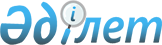 "Шығыс Қазақстан облысында ортақ су пайдалану ережелерін белгілеу туралы" Шығыс Қазақстан облыстық мәслихатының 2017 жылғы 6 қазандағы № 14/156-VI шешіміне өзгерістер мен толықтыру енгізу туралыШығыс Қазақстан облыстық мәслихатының 2021 жылғы 14 желтоқсандағы № 12/102-VII шешімі. Қазақстан Республикасының Әділет министрлігінде 2022 жылғы 5 қаңтарда № 26368 болып тіркелді
      Шығыс Қазақстан облыстық мәслихаты ШЕШТІ:
      1. "Шығыс Қазақстан облысында ортақ су пайдалану ережелерін белгілеу туралы" Шығыс Қазақстан облыстық мәслихатының 2017 жылғы 6 қазандағы № 14/156-VI (Нормативтік құқықтық актілерді мемлекеттік тіркеу тізілімінде № 5262 болып тіркелген) шешіміне мынадай өзгерістер мен толықтыру енгізілсін:
      аталған шешіммен бекітілген Шығыс Қазақстан облысында ортақ су пайдалану ережелерінде:
      8-тармақ мынадай редакцияда жазылсын:
      "8. Су объектiлерi мен су шаруашылығы құрылыстарындағы көпшiлiктiң демалуына, туризм мен спортқа арналған жерлер Қазақстан Республикасы Су Кодексінің 94-бабының 2-тармағына сәйкес белгіленеді.";
      10-тармақ мынадай редакцияда жазылсын:
      "10. Азаматтардың өмірі мен денсаулығын сақтау мақсатында, өңірдегі жағдайлардың ерекшеліктерін ескере отырып, Шығыс Қазақстан облысының аумағында орналасқан су объектілерінде шомылу, ауыз су және шаруашылық қажеттіліктерге су алу, мал суару, шағын кемелерде және басқа да жүзу құралдарында жүзу жүзеге асырылмайтын жерлер осы Ережелерге 1 және 2- қосымшаларға сәйкес айқындалсын.";
      11-тармақ мынадай редакцияда жазылсын:
      "11. Облыс аумағында орналасқан су объектілерінде, шағын көлемді кемелер мен басқа да суда жүретін заттардың қозғалуы Қазақстан Республикасы Инвестициялар және даму министрінің міндетін атқарушысының 2015 жылғы 27 наурыздағы № 354 бұйрығымен (Нормативтік құқықтық актілерді мемлекеттік тіркеу тізілімінде № 11197 болып тіркелген) бекітілген Шағын көлемді кемелерді және олар тоқтауға арналған базаларды (құрылыстарды) пайдалану қағидаларына және Қазақстан Республикасы Ішкі істер министрінің 2015 жылғы 19 қаңтардағы № 34 бұйрығымен (Нормативтік құқықтық актілерді мемлекеттік тіркеу тізілімінде № 10335 болып тіркелген) бекітілген Су айдындарындағы қауіпсіздік қағидаларына сәйкес жүзеге асырылады.";
      көрсетілген Ережелерге қосымша осы шешімнің 1-қосымшасына сәйкес жаңа редакцияда жазылсын;
      осы шешімнің 2-қосымшасына сәйкес 2-қосымшамен толықтырылсын.
      2. Осы шешім оның алғашқы ресми жарияланған күнінен кейін күнтізбелік он күн өткен соң қолданысқа енгізіледі.
      "КЕЛІСІЛДІ"
      Қазақстан Республикасы Денсаулық сақтау
      министрлігі Санитарлық-эпидемиологиялық
      комитетінің Шығыс Қазақстан облысы 
      санитарлық-эпидемиологиялық департаменті Шығыс Қазақстан облысының аумағында орналасқан су объектілерінде шомылу, ауыз су және тұрмыстық қажеттіліктерге су алу, мал суару жүзеге асырылмайтын жерлер Шығыс Қазақстан облысының аумағында орналасқан су объектілерінде шағын кемелерде және басқа да жүзу құралдарында жүзу жүзеге асырылмайтын жерлер
					© 2012. Қазақстан Республикасы Әділет министрлігінің «Қазақстан Республикасының Заңнама және құқықтық ақпарат институты» ШЖҚ РМК
				
      Шығыс Қазақстан облыстық мәслихатының хатшысы 

Д. Рыпаков
Шығыс Қазақстан облыстық
мәслихатының
2021 жылғы 14 желтоқсандағы
№ 12/102-VII шешіміне
1-қосымшаШығыс Қазақстан облысында
ортақ су пайдалану ережелеріне
1-қосымша
№ р/н
№ р/н
Су объектісінің атауы
Су объектісінің атауы
Су объектісінің атауы
Су объектісінің атауы
Су объектісінің атауы
Су объектісінің атауы
Су объектісінің атауы
Ауылдық округ, жақын орналасқан елді мекен, аудан (координаттары)
Ауылдық округ, жақын орналасқан елді мекен, аудан (координаттары)
Ауылдық округ, жақын орналасқан елді мекен, аудан (координаттары)
Ауылдық округ, жақын орналасқан елді мекен, аудан (координаттары)
Ауылдық округ, жақын орналасқан елді мекен, аудан (координаттары)
Ауылдық округ, жақын орналасқан елді мекен, аудан (координаттары)
Ауылдық округ, жақын орналасқан елді мекен, аудан (координаттары)
Ауылдық округ, жақын орналасқан елді мекен, аудан (координаттары)
Ескертпе
Ескертпе
Өскемен қаласы
Өскемен қаласы
Өскемен қаласы
Өскемен қаласы
Өскемен қаласы
Өскемен қаласы
Өскемен қаласы
Өскемен қаласы
Өскемен қаласы
Өскемен қаласы
Өскемен қаласы
Өскемен қаласы
Өскемен қаласы
Өскемен қаласы
Өскемен қаласы
Өскемен қаласы
Өскемен қаласы
Өскемен қаласы
Өскемен қаласы
1
1
Ертіс өзені
Ертіс өзені
Ертіс өзені
Ертіс өзені
Ертіс өзені
Ертіс өзені
Ертіс өзені
"Колос", "Урал" 
саяжайлар қоғамдары ауданында
(49058′ 20.20′′С; 82031′51.62′′В)
"Колос", "Урал" 
саяжайлар қоғамдары ауданында
(49058′ 20.20′′С; 82031′51.62′′В)
"Колос", "Урал" 
саяжайлар қоғамдары ауданында
(49058′ 20.20′′С; 82031′51.62′′В)
"Колос", "Урал" 
саяжайлар қоғамдары ауданында
(49058′ 20.20′′С; 82031′51.62′′В)
"Колос", "Урал" 
саяжайлар қоғамдары ауданында
(49058′ 20.20′′С; 82031′51.62′′В)
"Колос", "Урал" 
саяжайлар қоғамдары ауданында
(49058′ 20.20′′С; 82031′51.62′′В)
"Колос", "Урал" 
саяжайлар қоғамдары ауданында
(49058′ 20.20′′С; 82031′51.62′′В)
"Колос", "Урал" 
саяжайлар қоғамдары ауданында
(49058′ 20.20′′С; 82031′51.62′′В)
шомылу жүзеге асырылмайды
шомылу жүзеге асырылмайды
1
1
Ертіс өзені
Ертіс өзені
Ертіс өзені
Ертіс өзені
Ертіс өзені
Ертіс өзені
Ертіс өзені
Өскемен су электр 
станциясы ауданында
(49054′12.69′′С; 82043′36.79′′В)
Өскемен су электр 
станциясы ауданында
(49054′12.69′′С; 82043′36.79′′В)
Өскемен су электр 
станциясы ауданында
(49054′12.69′′С; 82043′36.79′′В)
Өскемен су электр 
станциясы ауданында
(49054′12.69′′С; 82043′36.79′′В)
Өскемен су электр 
станциясы ауданында
(49054′12.69′′С; 82043′36.79′′В)
Өскемен су электр 
станциясы ауданында
(49054′12.69′′С; 82043′36.79′′В)
Өскемен су электр 
станциясы ауданында
(49054′12.69′′С; 82043′36.79′′В)
Өскемен су электр 
станциясы ауданында
(49054′12.69′′С; 82043′36.79′′В)
шомылу жүзеге асырылмайды
шомылу жүзеге асырылмайды
1
1
Ертіс өзені
Ертіс өзені
Ертіс өзені
Ертіс өзені
Ертіс өзені
Ертіс өзені
Ертіс өзені
Сол жағалау ауданында
(49056′26.32′′С; 82038′52.83′′В)
Сол жағалау ауданында
(49056′26.32′′С; 82038′52.83′′В)
Сол жағалау ауданында
(49056′26.32′′С; 82038′52.83′′В)
Сол жағалау ауданында
(49056′26.32′′С; 82038′52.83′′В)
Сол жағалау ауданында
(49056′26.32′′С; 82038′52.83′′В)
Сол жағалау ауданында
(49056′26.32′′С; 82038′52.83′′В)
Сол жағалау ауданында
(49056′26.32′′С; 82038′52.83′′В)
Сол жағалау ауданында
(49056′26.32′′С; 82038′52.83′′В)
шомылу жүзеге асырылмайды
шомылу жүзеге асырылмайды
2
2
атауы жоқ 
су айдыны
атауы жоқ 
су айдыны
атауы жоқ 
су айдыны
атауы жоқ 
су айдыны
атауы жоқ 
су айдыны
атауы жоқ 
су айдыны
атауы жоқ 
су айдыны
Дәулет Серікбаев атындағы Шығыс Қазақстан техникалық университеті ауданында
(49057′18.52′′ С; 82034′ 30.26′′ В)
Дәулет Серікбаев атындағы Шығыс Қазақстан техникалық университеті ауданында
(49057′18.52′′ С; 82034′ 30.26′′ В)
Дәулет Серікбаев атындағы Шығыс Қазақстан техникалық университеті ауданында
(49057′18.52′′ С; 82034′ 30.26′′ В)
Дәулет Серікбаев атындағы Шығыс Қазақстан техникалық университеті ауданында
(49057′18.52′′ С; 82034′ 30.26′′ В)
Дәулет Серікбаев атындағы Шығыс Қазақстан техникалық университеті ауданында
(49057′18.52′′ С; 82034′ 30.26′′ В)
Дәулет Серікбаев атындағы Шығыс Қазақстан техникалық университеті ауданында
(49057′18.52′′ С; 82034′ 30.26′′ В)
Дәулет Серікбаев атындағы Шығыс Қазақстан техникалық университеті ауданында
(49057′18.52′′ С; 82034′ 30.26′′ В)
Дәулет Серікбаев атындағы Шығыс Қазақстан техникалық университеті ауданында
(49057′18.52′′ С; 82034′ 30.26′′ В)
шомылу жүзеге асырылмайды
шомылу жүзеге асырылмайды
3
3
атауы жоқ 
су айдыны
атауы жоқ 
су айдыны
атауы жоқ 
су айдыны
атауы жоқ 
су айдыны
атауы жоқ 
су айдыны
атауы жоқ 
су айдыны
атауы жоқ 
су айдыны
Самар тас жолы ауданы
(49055′01.03′′С; 82038′55.02′′В)
Самар тас жолы ауданы
(49055′01.03′′С; 82038′55.02′′В)
Самар тас жолы ауданы
(49055′01.03′′С; 82038′55.02′′В)
Самар тас жолы ауданы
(49055′01.03′′С; 82038′55.02′′В)
Самар тас жолы ауданы
(49055′01.03′′С; 82038′55.02′′В)
Самар тас жолы ауданы
(49055′01.03′′С; 82038′55.02′′В)
Самар тас жолы ауданы
(49055′01.03′′С; 82038′55.02′′В)
Самар тас жолы ауданы
(49055′01.03′′С; 82038′55.02′′В)
шомылу жүзеге асырылмайды
шомылу жүзеге асырылмайды
4
4
атауы жоқ 
су айдыны
атауы жоқ 
су айдыны
атауы жоқ 
су айдыны
атауы жоқ 
су айдыны
атауы жоқ 
су айдыны
атауы жоқ 
су айдыны
атауы жоқ 
су айдыны
Лесхоз кенті ауданында
(49056′50.43′′С; 82041′55.57′′В)
Лесхоз кенті ауданында
(49056′50.43′′С; 82041′55.57′′В)
Лесхоз кенті ауданында
(49056′50.43′′С; 82041′55.57′′В)
Лесхоз кенті ауданында
(49056′50.43′′С; 82041′55.57′′В)
Лесхоз кенті ауданында
(49056′50.43′′С; 82041′55.57′′В)
Лесхоз кенті ауданында
(49056′50.43′′С; 82041′55.57′′В)
Лесхоз кенті ауданында
(49056′50.43′′С; 82041′55.57′′В)
Лесхоз кенті ауданында
(49056′50.43′′С; 82041′55.57′′В)
шомылу жүзеге асырылмайды
шомылу жүзеге асырылмайды
5
5
Ертіс өзенінің ағысы, қазаншұңқыр
Ертіс өзенінің ағысы, қазаншұңқыр
Ертіс өзенінің ағысы, қазаншұңқыр
Ертіс өзенінің ағысы, қазаншұңқыр
Ертіс өзенінің ағысы, қазаншұңқыр
Ертіс өзенінің ағысы, қазаншұңқыр
Ертіс өзенінің ағысы, қазаншұңқыр
Кенсіз материалдар 
комбинаты ауданында
(49059′34.52′′С; 82032′29.26′′В)
Кенсіз материалдар 
комбинаты ауданында
(49059′34.52′′С; 82032′29.26′′В)
Кенсіз материалдар 
комбинаты ауданында
(49059′34.52′′С; 82032′29.26′′В)
Кенсіз материалдар 
комбинаты ауданында
(49059′34.52′′С; 82032′29.26′′В)
Кенсіз материалдар 
комбинаты ауданында
(49059′34.52′′С; 82032′29.26′′В)
Кенсіз материалдар 
комбинаты ауданында
(49059′34.52′′С; 82032′29.26′′В)
Кенсіз материалдар 
комбинаты ауданында
(49059′34.52′′С; 82032′29.26′′В)
Кенсіз материалдар 
комбинаты ауданында
(49059′34.52′′С; 82032′29.26′′В)
шомылу жүзеге асырылмайды
шомылу жүзеге асырылмайды
6
6
атауы жоқ су айдыны
атауы жоқ су айдыны
атауы жоқ су айдыны
атауы жоқ су айдыны
атауы жоқ су айдыны
атауы жоқ су айдыны
атауы жоқ су айдыны
Бабкина Мельница 
шағын ауданында
(49059′02.98′′С; 82039′01.70′′В)
Бабкина Мельница 
шағын ауданында
(49059′02.98′′С; 82039′01.70′′В)
Бабкина Мельница 
шағын ауданында
(49059′02.98′′С; 82039′01.70′′В)
Бабкина Мельница 
шағын ауданында
(49059′02.98′′С; 82039′01.70′′В)
Бабкина Мельница 
шағын ауданында
(49059′02.98′′С; 82039′01.70′′В)
Бабкина Мельница 
шағын ауданында
(49059′02.98′′С; 82039′01.70′′В)
Бабкина Мельница 
шағын ауданында
(49059′02.98′′С; 82039′01.70′′В)
Бабкина Мельница 
шағын ауданында
(49059′02.98′′С; 82039′01.70′′В)
шомылу жүзеге асырылмайды
шомылу жүзеге асырылмайды
Семей қаласы
Семей қаласы
Семей қаласы
Семей қаласы
Семей қаласы
Семей қаласы
Семей қаласы
Семей қаласы
Семей қаласы
Семей қаласы
Семей қаласы
Семей қаласы
Семей қаласы
Семей қаласы
Семей қаласы
Семей қаласы
Семей қаласы
Семей қаласы
Семей қаласы
7
7
Ертіс өзені
Ертіс өзені
Ертіс өзені
Ертіс өзені
Ертіс өзені
Ертіс өзені
Ертіс өзені
Солнечная поляна саяжайлар алабы ауданында.
Прииртышье лагері
(50028′38.82″С; 8006′59.07″В)
Солнечная поляна саяжайлар алабы ауданында.
Прииртышье лагері
(50028′38.82″С; 8006′59.07″В)
Солнечная поляна саяжайлар алабы ауданында.
Прииртышье лагері
(50028′38.82″С; 8006′59.07″В)
Солнечная поляна саяжайлар алабы ауданында.
Прииртышье лагері
(50028′38.82″С; 8006′59.07″В)
Солнечная поляна саяжайлар алабы ауданында.
Прииртышье лагері
(50028′38.82″С; 8006′59.07″В)
Солнечная поляна саяжайлар алабы ауданында.
Прииртышье лагері
(50028′38.82″С; 8006′59.07″В)
Солнечная поляна саяжайлар алабы ауданында.
Прииртышье лагері
(50028′38.82″С; 8006′59.07″В)
Солнечная поляна саяжайлар алабы ауданында.
Прииртышье лагері
(50028′38.82″С; 8006′59.07″В)
шомылу жүзеге асырылмайды
шомылу жүзеге асырылмайды
7
7
Ертіс өзені
Ертіс өзені
Ертіс өзені
Ертіс өзені
Ертіс өзені
Ертіс өзені
Ертіс өзені
Мұрат саяжайлар алабы ауданында
(50026′5.53″С; 80010′0.29″В)
Мұрат саяжайлар алабы ауданында
(50026′5.53″С; 80010′0.29″В)
Мұрат саяжайлар алабы ауданында
(50026′5.53″С; 80010′0.29″В)
Мұрат саяжайлар алабы ауданында
(50026′5.53″С; 80010′0.29″В)
Мұрат саяжайлар алабы ауданында
(50026′5.53″С; 80010′0.29″В)
Мұрат саяжайлар алабы ауданында
(50026′5.53″С; 80010′0.29″В)
Мұрат саяжайлар алабы ауданында
(50026′5.53″С; 80010′0.29″В)
Мұрат саяжайлар алабы ауданында
(50026′5.53″С; 80010′0.29″В)
шомылу жүзеге асырылмайды
шомылу жүзеге асырылмайды
Бобровка саяжайлар алабы ауданында
(50025′53.87″С; 80012′6.45″В)
Бобровка саяжайлар алабы ауданында
(50025′53.87″С; 80012′6.45″В)
Бобровка саяжайлар алабы ауданында
(50025′53.87″С; 80012′6.45″В)
Бобровка саяжайлар алабы ауданында
(50025′53.87″С; 80012′6.45″В)
Бобровка саяжайлар алабы ауданында
(50025′53.87″С; 80012′6.45″В)
Бобровка саяжайлар алабы ауданында
(50025′53.87″С; 80012′6.45″В)
Бобровка саяжайлар алабы ауданында
(50025′53.87″С; 80012′6.45″В)
Бобровка саяжайлар алабы ауданында
(50025′53.87″С; 80012′6.45″В)
Семей кемеқұрлыс-кемежөндеу зауыты ауданында
(50027′9.36″С; 80012′41.78″В)
Семей кемеқұрлыс-кемежөндеу зауыты ауданында
(50027′9.36″С; 80012′41.78″В)
Семей кемеқұрлыс-кемежөндеу зауыты ауданында
(50027′9.36″С; 80012′41.78″В)
Семей кемеқұрлыс-кемежөндеу зауыты ауданында
(50027′9.36″С; 80012′41.78″В)
Семей кемеқұрлыс-кемежөндеу зауыты ауданында
(50027′9.36″С; 80012′41.78″В)
Семей кемеқұрлыс-кемежөндеу зауыты ауданында
(50027′9.36″С; 80012′41.78″В)
Семей кемеқұрлыс-кемежөндеу зауыты ауданында
(50027′9.36″С; 80012′41.78″В)
Семей кемеқұрлыс-кемежөндеу зауыты ауданында
(50027′9.36″С; 80012′41.78″В)
Аквапарк ауданында
(50024′53.10″С; 80013′19.48″В)
Аквапарк ауданында
(50024′53.10″С; 80013′19.48″В)
Аквапарк ауданында
(50024′53.10″С; 80013′19.48″В)
Аквапарк ауданында
(50024′53.10″С; 80013′19.48″В)
Аквапарк ауданында
(50024′53.10″С; 80013′19.48″В)
Аквапарк ауданында
(50024′53.10″С; 80013′19.48″В)
Аквапарк ауданында
(50024′53.10″С; 80013′19.48″В)
Аквапарк ауданында
(50024′53.10″С; 80013′19.48″В)
Аквапарктің сол жағалауы бөлігі (сол жағалау)
(50024′32.03″С; 80013′18.87″В)
Аквапарктің сол жағалауы бөлігі (сол жағалау)
(50024′32.03″С; 80013′18.87″В)
Аквапарктің сол жағалауы бөлігі (сол жағалау)
(50024′32.03″С; 80013′18.87″В)
Аквапарктің сол жағалауы бөлігі (сол жағалау)
(50024′32.03″С; 80013′18.87″В)
Аквапарктің сол жағалауы бөлігі (сол жағалау)
(50024′32.03″С; 80013′18.87″В)
Аквапарктің сол жағалауы бөлігі (сол жағалау)
(50024′32.03″С; 80013′18.87″В)
Аквапарктің сол жағалауы бөлігі (сол жағалау)
(50024′32.03″С; 80013′18.87″В)
Аквапарктің сол жағалауы бөлігі (сол жағалау)
(50024′32.03″С; 80013′18.87″В)
Смычка суқақпасы мен бұрынғы понтон көпірінің арасы ауданында
(50023′59.71″С; 80015′2.71″В)
Смычка суқақпасы мен бұрынғы понтон көпірінің арасы ауданында
(50023′59.71″С; 80015′2.71″В)
Смычка суқақпасы мен бұрынғы понтон көпірінің арасы ауданында
(50023′59.71″С; 80015′2.71″В)
Смычка суқақпасы мен бұрынғы понтон көпірінің арасы ауданында
(50023′59.71″С; 80015′2.71″В)
Смычка суқақпасы мен бұрынғы понтон көпірінің арасы ауданында
(50023′59.71″С; 80015′2.71″В)
Смычка суқақпасы мен бұрынғы понтон көпірінің арасы ауданында
(50023′59.71″С; 80015′2.71″В)
Смычка суқақпасы мен бұрынғы понтон көпірінің арасы ауданында
(50023′59.71″С; 80015′2.71″В)
Смычка суқақпасы мен бұрынғы понтон көпірінің арасы ауданында
(50023′59.71″С; 80015′2.71″В)
Абай көшесіндегі орталық 
мешіт ауданында,
Хасанов аралы
(50023′56.25″С; 80015′49.40″В)
Абай көшесіндегі орталық 
мешіт ауданында,
Хасанов аралы
(50023′56.25″С; 80015′49.40″В)
Абай көшесіндегі орталық 
мешіт ауданында,
Хасанов аралы
(50023′56.25″С; 80015′49.40″В)
Абай көшесіндегі орталық 
мешіт ауданында,
Хасанов аралы
(50023′56.25″С; 80015′49.40″В)
Абай көшесіндегі орталық 
мешіт ауданында,
Хасанов аралы
(50023′56.25″С; 80015′49.40″В)
Абай көшесіндегі орталық 
мешіт ауданында,
Хасанов аралы
(50023′56.25″С; 80015′49.40″В)
Абай көшесіндегі орталық 
мешіт ауданында,
Хасанов аралы
(50023′56.25″С; 80015′49.40″В)
Абай көшесіндегі орталық 
мешіт ауданында,
Хасанов аралы
(50023′56.25″С; 80015′49.40″В)
Тұлпар көлік базарынан кейін орналасқан шығыс кенті ауданында (жеке тұрғын сектор) (50024′8.66″С; 80016′30.85″В)
Тұлпар көлік базарынан кейін орналасқан шығыс кенті ауданында (жеке тұрғын сектор) (50024′8.66″С; 80016′30.85″В)
Тұлпар көлік базарынан кейін орналасқан шығыс кенті ауданында (жеке тұрғын сектор) (50024′8.66″С; 80016′30.85″В)
Тұлпар көлік базарынан кейін орналасқан шығыс кенті ауданында (жеке тұрғын сектор) (50024′8.66″С; 80016′30.85″В)
Тұлпар көлік базарынан кейін орналасқан шығыс кенті ауданында (жеке тұрғын сектор) (50024′8.66″С; 80016′30.85″В)
Тұлпар көлік базарынан кейін орналасқан шығыс кенті ауданында (жеке тұрғын сектор) (50024′8.66″С; 80016′30.85″В)
Тұлпар көлік базарынан кейін орналасқан шығыс кенті ауданында (жеке тұрғын сектор) (50024′8.66″С; 80016′30.85″В)
Тұлпар көлік базарынан кейін орналасқан шығыс кенті ауданында (жеке тұрғын сектор) (50024′8.66″С; 80016′30.85″В)
Смычка суқақпасы мен ат-арба көлік көпірі (ескі көпір) 
арасы ауданында
(50023′39.74″С; 80017′43.60″В)
Смычка суқақпасы мен ат-арба көлік көпірі (ескі көпір) 
арасы ауданында
(50023′39.74″С; 80017′43.60″В)
Смычка суқақпасы мен ат-арба көлік көпірі (ескі көпір) 
арасы ауданында
(50023′39.74″С; 80017′43.60″В)
Смычка суқақпасы мен ат-арба көлік көпірі (ескі көпір) 
арасы ауданында
(50023′39.74″С; 80017′43.60″В)
Смычка суқақпасы мен ат-арба көлік көпірі (ескі көпір) 
арасы ауданында
(50023′39.74″С; 80017′43.60″В)
Смычка суқақпасы мен ат-арба көлік көпірі (ескі көпір) 
арасы ауданында
(50023′39.74″С; 80017′43.60″В)
Смычка суқақпасы мен ат-арба көлік көпірі (ескі көпір) 
арасы ауданында
(50023′39.74″С; 80017′43.60″В)
Смычка суқақпасы мен ат-арба көлік көпірі (ескі көпір) 
арасы ауданында
(50023′39.74″С; 80017′43.60″В)
Бейбітшілік аралы 
(биологиялық орталықтан кейін)
(50023′2.06″С; 80017′56.05″В)
Бейбітшілік аралы 
(биологиялық орталықтан кейін)
(50023′2.06″С; 80017′56.05″В)
Бейбітшілік аралы 
(биологиялық орталықтан кейін)
(50023′2.06″С; 80017′56.05″В)
Бейбітшілік аралы 
(биологиялық орталықтан кейін)
(50023′2.06″С; 80017′56.05″В)
Бейбітшілік аралы 
(биологиялық орталықтан кейін)
(50023′2.06″С; 80017′56.05″В)
Бейбітшілік аралы 
(биологиялық орталықтан кейін)
(50023′2.06″С; 80017′56.05″В)
Бейбітшілік аралы 
(биологиялық орталықтан кейін)
(50023′2.06″С; 80017′56.05″В)
Бейбітшілік аралы 
(биологиялық орталықтан кейін)
(50023′2.06″С; 80017′56.05″В)
Шығыс кенті саяжайлар алабы ауданында (саяжайлар)
(50023′2.52″С; 80017′58.94″В)
Шығыс кенті саяжайлар алабы ауданында (саяжайлар)
(50023′2.52″С; 80017′58.94″В)
Шығыс кенті саяжайлар алабы ауданында (саяжайлар)
(50023′2.52″С; 80017′58.94″В)
Шығыс кенті саяжайлар алабы ауданында (саяжайлар)
(50023′2.52″С; 80017′58.94″В)
Шығыс кенті саяжайлар алабы ауданында (саяжайлар)
(50023′2.52″С; 80017′58.94″В)
Шығыс кенті саяжайлар алабы ауданында (саяжайлар)
(50023′2.52″С; 80017′58.94″В)
Шығыс кенті саяжайлар алабы ауданында (саяжайлар)
(50023′2.52″С; 80017′58.94″В)
Шығыс кенті саяжайлар алабы ауданында (саяжайлар)
(50023′2.52″С; 80017′58.94″В)
понтон көпірінің сол жағалау бөлігі, Мелькомбинат ауданы
(50023′1.90″С; 80015′20.23″В)
понтон көпірінің сол жағалау бөлігі, Мелькомбинат ауданы
(50023′1.90″С; 80015′20.23″В)
понтон көпірінің сол жағалау бөлігі, Мелькомбинат ауданы
(50023′1.90″С; 80015′20.23″В)
понтон көпірінің сол жағалау бөлігі, Мелькомбинат ауданы
(50023′1.90″С; 80015′20.23″В)
понтон көпірінің сол жағалау бөлігі, Мелькомбинат ауданы
(50023′1.90″С; 80015′20.23″В)
понтон көпірінің сол жағалау бөлігі, Мелькомбинат ауданы
(50023′1.90″С; 80015′20.23″В)
понтон көпірінің сол жағалау бөлігі, Мелькомбинат ауданы
(50023′1.90″С; 80015′20.23″В)
понтон көпірінің сол жағалау бөлігі, Мелькомбинат ауданы
(50023′1.90″С; 80015′20.23″В)
8
8
8
8
8
Колхозка көлі
Колхозка көлі
Колхозка көлі
Колхозка көлі
Колхозка көлі
Озерка ауылы,
Озерский аулыдық округі
(50023′31.68″С; 80028′35.74″В)
Озерка ауылы,
Озерский аулыдық округі
(50023′31.68″С; 80028′35.74″В)
Озерка ауылы,
Озерский аулыдық округі
(50023′31.68″С; 80028′35.74″В)
Озерка ауылы,
Озерский аулыдық округі
(50023′31.68″С; 80028′35.74″В)
Озерка ауылы,
Озерский аулыдық округі
(50023′31.68″С; 80028′35.74″В)
Озерка ауылы,
Озерский аулыдық округі
(50023′31.68″С; 80028′35.74″В)
Озерка ауылы,
Озерский аулыдық округі
(50023′31.68″С; 80028′35.74″В)
Озерка ауылы,
Озерский аулыдық округі
(50023′31.68″С; 80028′35.74″В)
шомылу жүзеге асырылмайды
9
9
9
9
9
1 Мұрат қазаншұңқыры
1 Мұрат қазаншұңқыры
1 Мұрат қазаншұңқыры
1 Мұрат қазаншұңқыры
1 Мұрат қазаншұңқыры
Мұрат кентіндегі Бобровка мен 35-ші колония арасында (50025′50.25″С; 8008′2.52″В)
Мұрат кентіндегі Бобровка мен 35-ші колония арасында (50025′50.25″С; 8008′2.52″В)
Мұрат кентіндегі Бобровка мен 35-ші колония арасында (50025′50.25″С; 8008′2.52″В)
Мұрат кентіндегі Бобровка мен 35-ші колония арасында (50025′50.25″С; 8008′2.52″В)
Мұрат кентіндегі Бобровка мен 35-ші колония арасында (50025′50.25″С; 8008′2.52″В)
Мұрат кентіндегі Бобровка мен 35-ші колония арасында (50025′50.25″С; 8008′2.52″В)
Мұрат кентіндегі Бобровка мен 35-ші колония арасында (50025′50.25″С; 8008′2.52″В)
Мұрат кентіндегі Бобровка мен 35-ші колония арасында (50025′50.25″С; 8008′2.52″В)
шомылу жүзеге асырылмайды
10
10
10
10
10
2 Мұрат қазаншұңқыры
2 Мұрат қазаншұңқыры
2 Мұрат қазаншұңқыры
2 Мұрат қазаншұңқыры
2 Мұрат қазаншұңқыры
Мұрат кентіндегі Бобровка мен 35-ші колония арасында (50026′7.35″С; 8008′5.96″В)
Мұрат кентіндегі Бобровка мен 35-ші колония арасында (50026′7.35″С; 8008′5.96″В)
Мұрат кентіндегі Бобровка мен 35-ші колония арасында (50026′7.35″С; 8008′5.96″В)
Мұрат кентіндегі Бобровка мен 35-ші колония арасында (50026′7.35″С; 8008′5.96″В)
Мұрат кентіндегі Бобровка мен 35-ші колония арасында (50026′7.35″С; 8008′5.96″В)
Мұрат кентіндегі Бобровка мен 35-ші колония арасында (50026′7.35″С; 8008′5.96″В)
Мұрат кентіндегі Бобровка мен 35-ші колония арасында (50026′7.35″С; 8008′5.96″В)
Мұрат кентіндегі Бобровка мен 35-ші колония арасында (50026′7.35″С; 8008′5.96″В)
шомылу жүзеге асырылмайды
Курчатов қаласы
Курчатов қаласы
Курчатов қаласы
Курчатов қаласы
Курчатов қаласы
Курчатов қаласы
Курчатов қаласы
Курчатов қаласы
Курчатов қаласы
Курчатов қаласы
Курчатов қаласы
Курчатов қаласы
Курчатов қаласы
Курчатов қаласы
Курчатов қаласы
Курчатов қаласы
Курчатов қаласы
Курчатов қаласы
Курчатов қаласы
11
11
11
11
11
Ертіс өзені
Ертіс өзені
Ертіс өзені
Ертіс өзені
Ертіс өзені
Курчатов қаласының әкімдігі ауданында
(50075′61.42′′С; 78055′14.96′′ В)
Курчатов қаласының әкімдігі ауданында
(50075′61.42′′С; 78055′14.96′′ В)
Курчатов қаласының әкімдігі ауданында
(50075′61.42′′С; 78055′14.96′′ В)
Курчатов қаласының әкімдігі ауданында
(50075′61.42′′С; 78055′14.96′′ В)
Курчатов қаласының әкімдігі ауданында
(50075′61.42′′С; 78055′14.96′′ В)
Курчатов қаласының әкімдігі ауданында
(50075′61.42′′С; 78055′14.96′′ В)
Курчатов қаласының әкімдігі ауданында
(50075′61.42′′С; 78055′14.96′′ В)
Курчатов қаласының әкімдігі ауданында
(50075′61.42′′С; 78055′14.96′′ В)
шомылу жүзеге асырылмайды
11
11
11
11
11
Ертіс өзені
Ертіс өзені
Ертіс өзені
Ертіс өзені
Ертіс өзені
№ 1 және № 2 мектептер ауданында
(50075′12.59′′ С; 780 55′56.96′′ В)
№ 1 және № 2 мектептер ауданында
(50075′12.59′′ С; 780 55′56.96′′ В)
№ 1 және № 2 мектептер ауданында
(50075′12.59′′ С; 780 55′56.96′′ В)
№ 1 және № 2 мектептер ауданында
(50075′12.59′′ С; 780 55′56.96′′ В)
№ 1 және № 2 мектептер ауданында
(50075′12.59′′ С; 780 55′56.96′′ В)
№ 1 және № 2 мектептер ауданында
(50075′12.59′′ С; 780 55′56.96′′ В)
№ 1 және № 2 мектептер ауданында
(50075′12.59′′ С; 780 55′56.96′′ В)
№ 1 және № 2 мектептер ауданында
(50075′12.59′′ С; 780 55′56.96′′ В)
шомылу жүзеге асырылмайды
11
11
11
11
11
Ертіс өзені
Ертіс өзені
Ертіс өзені
Ертіс өзені
Ертіс өзені
Курчатов қаласындағы саяжай алабы ауданы
(50073′88.81′′ С; 78056′76.76′′ В)
Курчатов қаласындағы саяжай алабы ауданы
(50073′88.81′′ С; 78056′76.76′′ В)
Курчатов қаласындағы саяжай алабы ауданы
(50073′88.81′′ С; 78056′76.76′′ В)
Курчатов қаласындағы саяжай алабы ауданы
(50073′88.81′′ С; 78056′76.76′′ В)
Курчатов қаласындағы саяжай алабы ауданы
(50073′88.81′′ С; 78056′76.76′′ В)
Курчатов қаласындағы саяжай алабы ауданы
(50073′88.81′′ С; 78056′76.76′′ В)
Курчатов қаласындағы саяжай алабы ауданы
(50073′88.81′′ С; 78056′76.76′′ В)
Курчатов қаласындағы саяжай алабы ауданы
(50073′88.81′′ С; 78056′76.76′′ В)
Риддер қаласы
Риддер қаласы
Риддер қаласы
Риддер қаласы
Риддер қаласы
Риддер қаласы
Риддер қаласы
Риддер қаласы
Риддер қаласы
Риддер қаласы
Риддер қаласы
Риддер қаласы
Риддер қаласы
Риддер қаласы
Риддер қаласы
Риддер қаласы
Риддер қаласы
Риддер қаласы
Риддер қаласы
12
12
12
12
12
Тихая өзені
Тихая өзені
Тихая өзені
Тихая өзені
Тихая өзені
Бірінші аудан бөгетінен төмендегі көпір ауданында
(50032′16.28′′С; 83043′23.30′′В)
Бірінші аудан бөгетінен төмендегі көпір ауданында
(50032′16.28′′С; 83043′23.30′′В)
Бірінші аудан бөгетінен төмендегі көпір ауданында
(50032′16.28′′С; 83043′23.30′′В)
Бірінші аудан бөгетінен төмендегі көпір ауданында
(50032′16.28′′С; 83043′23.30′′В)
Бірінші аудан бөгетінен төмендегі көпір ауданында
(50032′16.28′′С; 83043′23.30′′В)
Бірінші аудан бөгетінен төмендегі көпір ауданында
(50032′16.28′′С; 83043′23.30′′В)
Бірінші аудан бөгетінен төмендегі көпір ауданында
(50032′16.28′′С; 83043′23.30′′В)
Бірінші аудан бөгетінен төмендегі көпір ауданында
(50032′16.28′′С; 83043′23.30′′В)
шомылу жүзеге асырылмайды
13
13
13
13
13
Үлбі өзені
Үлбі өзені
Үлбі өзені
Үлбі өзені
Үлбі өзені
Ульбастрой ауылындағы 
көпір ауданында
(50025′89.87′′С; 83031′82.50′′В)
Ульбастрой ауылындағы 
көпір ауданында
(50025′89.87′′С; 83031′82.50′′В)
Ульбастрой ауылындағы 
көпір ауданында
(50025′89.87′′С; 83031′82.50′′В)
Ульбастрой ауылындағы 
көпір ауданында
(50025′89.87′′С; 83031′82.50′′В)
Ульбастрой ауылындағы 
көпір ауданында
(50025′89.87′′С; 83031′82.50′′В)
Ульбастрой ауылындағы 
көпір ауданында
(50025′89.87′′С; 83031′82.50′′В)
Ульбастрой ауылындағы 
көпір ауданында
(50025′89.87′′С; 83031′82.50′′В)
Ульбастрой ауылындағы 
көпір ауданында
(50025′89.87′′С; 83031′82.50′′В)
шомылу жүзеге асырылмайды
13
13
13
13
13
Үлбі өзені
Үлбі өзені
Үлбі өзені
Үлбі өзені
Үлбі өзені
Ульбастрой ауылы 
(50025′87.53′′С, 83029′06.51′′В)
Ульбастрой ауылы 
(50025′87.53′′С, 83029′06.51′′В)
Ульбастрой ауылы 
(50025′87.53′′С, 83029′06.51′′В)
Ульбастрой ауылы 
(50025′87.53′′С, 83029′06.51′′В)
Ульбастрой ауылы 
(50025′87.53′′С, 83029′06.51′′В)
Ульбастрой ауылы 
(50025′87.53′′С, 83029′06.51′′В)
Ульбастрой ауылы 
(50025′87.53′′С, 83029′06.51′′В)
Ульбастрой ауылы 
(50025′87.53′′С, 83029′06.51′′В)
шомылу жүзеге асырылмайды
13
13
13
13
13
Үлбі өзені
Үлбі өзені
Үлбі өзені
Үлбі өзені
Үлбі өзені
Ульбастрой ауылындағы теміржол көпірі ауданында
(50025′86.17′′С; 83028′73.28′′В)
Ульбастрой ауылындағы теміржол көпірі ауданында
(50025′86.17′′С; 83028′73.28′′В)
Ульбастрой ауылындағы теміржол көпірі ауданында
(50025′86.17′′С; 83028′73.28′′В)
Ульбастрой ауылындағы теміржол көпірі ауданында
(50025′86.17′′С; 83028′73.28′′В)
Ульбастрой ауылындағы теміржол көпірі ауданында
(50025′86.17′′С; 83028′73.28′′В)
Ульбастрой ауылындағы теміржол көпірі ауданында
(50025′86.17′′С; 83028′73.28′′В)
Ульбастрой ауылындағы теміржол көпірі ауданында
(50025′86.17′′С; 83028′73.28′′В)
Ульбастрой ауылындағы теміржол көпірі ауданында
(50025′86.17′′С; 83028′73.28′′В)
шомылу жүзеге асырылмайды
14
14
14
14
14
Быструха өзені
Быструха өзені
Быструха өзені
Быструха өзені
Быструха өзені
Алтай және Филипов көшелеріндегі көпір ауданында
(50025′32.81′′С, 83052′27.90′′В)
Алтай және Филипов көшелеріндегі көпір ауданында
(50025′32.81′′С, 83052′27.90′′В)
Алтай және Филипов көшелеріндегі көпір ауданында
(50025′32.81′′С, 83052′27.90′′В)
Алтай және Филипов көшелеріндегі көпір ауданында
(50025′32.81′′С, 83052′27.90′′В)
Алтай және Филипов көшелеріндегі көпір ауданында
(50025′32.81′′С, 83052′27.90′′В)
Алтай және Филипов көшелеріндегі көпір ауданында
(50025′32.81′′С, 83052′27.90′′В)
Алтай және Филипов көшелеріндегі көпір ауданында
(50025′32.81′′С, 83052′27.90′′В)
Алтай және Филипов көшелеріндегі көпір ауданында
(50025′32.81′′С, 83052′27.90′′В)
шомылу жүзеге асырылмайды
14
14
14
14
14
Быструха өзені
Быструха өзені
Быструха өзені
Быструха өзені
Быструха өзені
Гавань ауданында
(50020′8.5′′С; 8300′0.78′′В)
Гавань ауданында
(50020′8.5′′С; 8300′0.78′′В)
Гавань ауданында
(50020′8.5′′С; 8300′0.78′′В)
Гавань ауданында
(50020′8.5′′С; 8300′0.78′′В)
Гавань ауданында
(50020′8.5′′С; 8300′0.78′′В)
Гавань ауданында
(50020′8.5′′С; 8300′0.78′′В)
Гавань ауданында
(50020′8.5′′С; 8300′0.78′′В)
Гавань ауданында
(50020′8.5′′С; 8300′0.78′′В)
шомылу жүзеге асырылмайды
14
14
14
14
14
Быструха өзені
Быструха өзені
Быструха өзені
Быструха өзені
Быструха өзені
Быструха және Журавлиха екі өзендердің біріккен ауданында
(50020′8.3′′С; 83000′7.6′′В)
Быструха және Журавлиха екі өзендердің біріккен ауданында
(50020′8.3′′С; 83000′7.6′′В)
Быструха және Журавлиха екі өзендердің біріккен ауданында
(50020′8.3′′С; 83000′7.6′′В)
Быструха және Журавлиха екі өзендердің біріккен ауданында
(50020′8.3′′С; 83000′7.6′′В)
Быструха және Журавлиха екі өзендердің біріккен ауданында
(50020′8.3′′С; 83000′7.6′′В)
Быструха және Журавлиха екі өзендердің біріккен ауданында
(50020′8.3′′С; 83000′7.6′′В)
Быструха және Журавлиха екі өзендердің біріккен ауданында
(50020′8.3′′С; 83000′7.6′′В)
Быструха және Журавлиха екі өзендердің біріккен ауданында
(50020′8.3′′С; 83000′7.6′′В)
шомылу жүзеге асырылмайды
15
15
15
15
15
Шаравка өзені
Шаравка өзені
Шаравка өзені
Шаравка өзені
Шаравка өзені
Гравиемойки ауданында
(50035′65.11′′С; 83048′03.20′′В)
Гравиемойки ауданында
(50035′65.11′′С; 83048′03.20′′В)
Гравиемойки ауданында
(50035′65.11′′С; 83048′03.20′′В)
Гравиемойки ауданында
(50035′65.11′′С; 83048′03.20′′В)
Гравиемойки ауданында
(50035′65.11′′С; 83048′03.20′′В)
Гравиемойки ауданында
(50035′65.11′′С; 83048′03.20′′В)
Гравиемойки ауданында
(50035′65.11′′С; 83048′03.20′′В)
Гравиемойки ауданында
(50035′65.11′′С; 83048′03.20′′В)
шомылу жүзеге асырылмайды
Абай ауданы
Абай ауданы
Абай ауданы
Абай ауданы
Абай ауданы
Абай ауданы
Абай ауданы
Абай ауданы
Абай ауданы
Абай ауданы
Абай ауданы
Абай ауданы
Абай ауданы
Абай ауданы
Абай ауданы
Абай ауданы
Абай ауданы
Абай ауданы
Абай ауданы
16
16
16
16
16
Қарашоқы өзені
Қарашоқы өзені
Қарашоқы өзені
Қарашоқы өзені
Қарашоқы өзені
Кеңгірбайби ауылдық округі
(49084′09.42″С; 79079′25.23″В)
Кеңгірбайби ауылдық округі
(49084′09.42″С; 79079′25.23″В)
Кеңгірбайби ауылдық округі
(49084′09.42″С; 79079′25.23″В)
Кеңгірбайби ауылдық округі
(49084′09.42″С; 79079′25.23″В)
Кеңгірбайби ауылдық округі
(49084′09.42″С; 79079′25.23″В)
Кеңгірбайби ауылдық округі
(49084′09.42″С; 79079′25.23″В)
Кеңгірбайби ауылдық округі
(49084′09.42″С; 79079′25.23″В)
Кеңгірбайби ауылдық округі
(49084′09.42″С; 79079′25.23″В)
шомылу жүзеге асырылмайды
17
17
17
17
17
Оспанкөл көлі
Оспанкөл көлі
Оспанкөл көлі
Оспанкөл көлі
Оспанкөл көлі
Кеңгірбайби ауылдық округі
(49017′55.95″С; 79028′65.10″В)
Кеңгірбайби ауылдық округі
(49017′55.95″С; 79028′65.10″В)
Кеңгірбайби ауылдық округі
(49017′55.95″С; 79028′65.10″В)
Кеңгірбайби ауылдық округі
(49017′55.95″С; 79028′65.10″В)
Кеңгірбайби ауылдық округі
(49017′55.95″С; 79028′65.10″В)
Кеңгірбайби ауылдық округі
(49017′55.95″С; 79028′65.10″В)
Кеңгірбайби ауылдық округі
(49017′55.95″С; 79028′65.10″В)
Кеңгірбайби ауылдық округі
(49017′55.95″С; 79028′65.10″В)
шомылу жүзеге асырылмайды
Алтай ауданы
Алтай ауданы
Алтай ауданы
Алтай ауданы
Алтай ауданы
Алтай ауданы
Алтай ауданы
Алтай ауданы
Алтай ауданы
Алтай ауданы
Алтай ауданы
Алтай ауданы
Алтай ауданы
Алтай ауданы
Алтай ауданы
Алтай ауданы
Алтай ауданы
Алтай ауданы
Алтай ауданы
18
18
18
18
18
Бұқтырма өзені
Бұқтырма өзені
Бұқтырма өзені
Бұқтырма өзені
Бұқтырма өзені
Бұқтырма көпірі ауданында,
Малеевск ауылдық округі
(49048′12.92′′С; 84015′46.25′′В)
Бұқтырма көпірі ауданында,
Малеевск ауылдық округі
(49048′12.92′′С; 84015′46.25′′В)
Бұқтырма көпірі ауданында,
Малеевск ауылдық округі
(49048′12.92′′С; 84015′46.25′′В)
Бұқтырма көпірі ауданында,
Малеевск ауылдық округі
(49048′12.92′′С; 84015′46.25′′В)
Бұқтырма көпірі ауданында,
Малеевск ауылдық округі
(49048′12.92′′С; 84015′46.25′′В)
Бұқтырма көпірі ауданында,
Малеевск ауылдық округі
(49048′12.92′′С; 84015′46.25′′В)
Бұқтырма көпірі ауданында,
Малеевск ауылдық округі
(49048′12.92′′С; 84015′46.25′′В)
Бұқтырма көпірі ауданында,
Малеевск ауылдық округі
(49048′12.92′′С; 84015′46.25′′В)
шомылу жүзеге асырылмайды
18
18
18
18
18
Бұқтырма өзені
Бұқтырма өзені
Бұқтырма өзені
Бұқтырма өзені
Бұқтырма өзені
Быково ауылы,
Малеевск ауылдық округі
(49043′59.89′′С; 84033′46.12′′В)
Быково ауылы,
Малеевск ауылдық округі
(49043′59.89′′С; 84033′46.12′′В)
Быково ауылы,
Малеевск ауылдық округі
(49043′59.89′′С; 84033′46.12′′В)
Быково ауылы,
Малеевск ауылдық округі
(49043′59.89′′С; 84033′46.12′′В)
Быково ауылы,
Малеевск ауылдық округі
(49043′59.89′′С; 84033′46.12′′В)
Быково ауылы,
Малеевск ауылдық округі
(49043′59.89′′С; 84033′46.12′′В)
Быково ауылы,
Малеевск ауылдық округі
(49043′59.89′′С; 84033′46.12′′В)
Быково ауылы,
Малеевск ауылдық округі
(49043′59.89′′С; 84033′46.12′′В)
шомылу жүзеге асырылмайды
18
18
18
18
18
Бұқтырма өзені
Бұқтырма өзені
Бұқтырма өзені
Бұқтырма өзені
Бұқтырма өзені
Тұрғұсын ауылдық округі
(49045′57.82′′С; 84001′09.21′′В)
Тұрғұсын ауылдық округі
(49045′57.82′′С; 84001′09.21′′В)
Тұрғұсын ауылдық округі
(49045′57.82′′С; 84001′09.21′′В)
Тұрғұсын ауылдық округі
(49045′57.82′′С; 84001′09.21′′В)
Тұрғұсын ауылдық округі
(49045′57.82′′С; 84001′09.21′′В)
Тұрғұсын ауылдық округі
(49045′57.82′′С; 84001′09.21′′В)
Тұрғұсын ауылдық округі
(49045′57.82′′С; 84001′09.21′′В)
Тұрғұсын ауылдық округі
(49045′57.82′′С; 84001′09.21′′В)
шомылу жүзеге асырылмайды
18
18
18
18
18
Бұқтырма өзені
Бұқтырма өзені
Бұқтырма өзені
Бұқтырма өзені
Бұқтырма өзені
теміржол көпірі ауданында,
Парыгин ауылдық округі
(49048′12.66′′С; 84015′48, 63′′В)
теміржол көпірі ауданында,
Парыгин ауылдық округі
(49048′12.66′′С; 84015′48, 63′′В)
теміржол көпірі ауданында,
Парыгин ауылдық округі
(49048′12.66′′С; 84015′48, 63′′В)
теміржол көпірі ауданында,
Парыгин ауылдық округі
(49048′12.66′′С; 84015′48, 63′′В)
теміржол көпірі ауданында,
Парыгин ауылдық округі
(49048′12.66′′С; 84015′48, 63′′В)
теміржол көпірі ауданында,
Парыгин ауылдық округі
(49048′12.66′′С; 84015′48, 63′′В)
теміржол көпірі ауданында,
Парыгин ауылдық округі
(49048′12.66′′С; 84015′48, 63′′В)
теміржол көпірі ауданында,
Парыгин ауылдық округі
(49048′12.66′′С; 84015′48, 63′′В)
шомылу жүзеге асырылмайды
18
18
18
18
18
Бұқтырма өзені
Бұқтырма өзені
Бұқтырма өзені
Бұқтырма өзені
Бұқтырма өзені
Чапаевск ауылдық округі
(49044′53.18′′С; 84002′59.05′′В)
Чапаевск ауылдық округі
(49044′53.18′′С; 84002′59.05′′В)
Чапаевск ауылдық округі
(49044′53.18′′С; 84002′59.05′′В)
Чапаевск ауылдық округі
(49044′53.18′′С; 84002′59.05′′В)
Чапаевск ауылдық округі
(49044′53.18′′С; 84002′59.05′′В)
Чапаевск ауылдық округі
(49044′53.18′′С; 84002′59.05′′В)
Чапаевск ауылдық округі
(49044′53.18′′С; 84002′59.05′′В)
Чапаевск ауылдық округі
(49044′53.18′′С; 84002′59.05′′В)
шомылу жүзеге асырылмайды
19
19
19
Хамир өзені
Хамир өзені
Хамир өзені
Хамир өзені
Хамир өзені
Хамир өзені
Хамир өзені
Хамир өзені
Хамир өзені
Путинцево ауылы,
Малеевск ауылдық округі
(49048′12.56′′С; 84009′30.46′′В)
Путинцево ауылы,
Малеевск ауылдық округі
(49048′12.56′′С; 84009′30.46′′В)
Путинцево ауылы,
Малеевск ауылдық округі
(49048′12.56′′С; 84009′30.46′′В)
шомылу жүзеге асырылмайды
шомылу жүзеге асырылмайды
шомылу жүзеге асырылмайды
шомылу жүзеге асырылмайды
20
20
20
бұрынғы Зырян кенішіндегі карьер
бұрынғы Зырян кенішіндегі карьер
бұрынғы Зырян кенішіндегі карьер
бұрынғы Зырян кенішіндегі карьер
бұрынғы Зырян кенішіндегі карьер
бұрынғы Зырян кенішіндегі карьер
бұрынғы Зырян кенішіндегі карьер
бұрынғы Зырян кенішіндегі карьер
бұрынғы Зырян кенішіндегі карьер
Алтай қаласы
(49043′50.52′′С; 84017′32.26′′В)
Алтай қаласы
(49043′50.52′′С; 84017′32.26′′В)
Алтай қаласы
(49043′50.52′′С; 84017′32.26′′В)
шомылу жүзеге асырылмайды
шомылу жүзеге асырылмайды
шомылу жүзеге асырылмайды
шомылу жүзеге асырылмайды
21
21
21
атауы жоқ 
су айдыны
атауы жоқ 
су айдыны
атауы жоқ 
су айдыны
атауы жоқ 
су айдыны
атауы жоқ 
су айдыны
атауы жоқ 
су айдыны
атауы жоқ 
су айдыны
атауы жоқ 
су айдыны
атауы жоқ 
су айдыны
Мәдениет сарайы ауданында, Жаңа-Бұқтырма кенті
(49042′52.44′′С; 84015′59.67′′ В)
Мәдениет сарайы ауданында, Жаңа-Бұқтырма кенті
(49042′52.44′′С; 84015′59.67′′ В)
Мәдениет сарайы ауданында, Жаңа-Бұқтырма кенті
(49042′52.44′′С; 84015′59.67′′ В)
шомылу жүзеге асырылмайды
шомылу жүзеге асырылмайды
шомылу жүзеге асырылмайды
шомылу жүзеге асырылмайды
22
22
22
атауы жоқ
қазаншұңқыр
атауы жоқ
қазаншұңқыр
атауы жоқ
қазаншұңқыр
атауы жоқ
қазаншұңқыр
атауы жоқ
қазаншұңқыр
атауы жоқ
қазаншұңқыр
атауы жоқ
қазаншұңқыр
атауы жоқ
қазаншұңқыр
атауы жоқ
қазаншұңқыр
Алтай қаласының оң жақ бөлігіндегі саяжайлар ауданында
(49044′13.08′′С; 84013′38.58′′В)
Алтай қаласының оң жақ бөлігіндегі саяжайлар ауданында
(49044′13.08′′С; 84013′38.58′′В)
Алтай қаласының оң жақ бөлігіндегі саяжайлар ауданында
(49044′13.08′′С; 84013′38.58′′В)
шомылу жүзеге асырылмайды
шомылу жүзеге асырылмайды
шомылу жүзеге асырылмайды
шомылу жүзеге асырылмайды
23
23
23
Березовка өзені
Березовка өзені
Березовка өзені
Березовка өзені
Березовка өзені
Березовка өзені
Березовка өзені
Березовка өзені
Березовка өзені
Соловьев ауылдық округі
(49037′11.56′′С; 84020′51.30′′В)
Соловьев ауылдық округі
(49037′11.56′′С; 84020′51.30′′В)
Соловьев ауылдық округі
(49037′11.56′′С; 84020′51.30′′В)
шомылу жүзеге асырылмайды
шомылу жүзеге асырылмайды
шомылу жүзеге асырылмайды
шомылу жүзеге асырылмайды
24
24
24
Крестовка өзені
Крестовка өзені
Крестовка өзені
Крестовка өзені
Крестовка өзені
Крестовка өзені
Крестовка өзені
Крестовка өзені
Крестовка өзені
Чапаевск ауылдық округі
(49044′53.18′′С; 84002′59.05′′В)
Чапаевск ауылдық округі
(49044′53.18′′С; 84002′59.05′′В)
Чапаевск ауылдық округі
(49044′53.18′′С; 84002′59.05′′В)
шомылу жүзеге асырылмайды
шомылу жүзеге асырылмайды
шомылу жүзеге асырылмайды
шомылу жүзеге асырылмайды
25
25
25
Копань тоғаны
Копань тоғаны
Копань тоғаны
Копань тоғаны
Копань тоғаны
Копань тоғаны
Копань тоғаны
Копань тоғаны
Копань тоғаны
Октябрь кенті
(49037′44.70′′С; 83038′37.47′′В)
Октябрь кенті
(49037′44.70′′С; 83038′37.47′′В)
Октябрь кенті
(49037′44.70′′С; 83038′37.47′′В)
шомылу жүзеге асырылмайды
шомылу жүзеге асырылмайды
шомылу жүзеге асырылмайды
шомылу жүзеге асырылмайды
26
26
26
Тұрғұсын өзені
Тұрғұсын өзені
Тұрғұсын өзені
Тұрғұсын өзені
Тұрғұсын өзені
Тұрғұсын өзені
Тұрғұсын өзені
Тұрғұсын өзені
Тұрғұсын өзені
теміржол көпірі ауданында, Парыгин ауылдық округі
(49048′ 16.58′′С; 84009′41.79′′В)
теміржол көпірі ауданында, Парыгин ауылдық округі
(49048′ 16.58′′С; 84009′41.79′′В)
теміржол көпірі ауданында, Парыгин ауылдық округі
(49048′ 16.58′′С; 84009′41.79′′В)
шомылу жүзеге асырылмайды
шомылу жүзеге асырылмайды
шомылу жүзеге асырылмайды
шомылу жүзеге асырылмайды
27
27
27
атауы жоқ
қазаншұңқыр
атауы жоқ
қазаншұңқыр
атауы жоқ
қазаншұңқыр
атауы жоқ
қазаншұңқыр
атауы жоқ
қазаншұңқыр
атауы жоқ
қазаншұңқыр
атауы жоқ
қазаншұңқыр
атауы жоқ
қазаншұңқыр
атауы жоқ
қазаншұңқыр
"Саулет LTD" жауапкершілігі шектеулі серіктестігі карьері ауданында, Парыгин ауылынан 
1 километр
(49047′20.59′′С; 84006′14.99′′В)
"Саулет LTD" жауапкершілігі шектеулі серіктестігі карьері ауданында, Парыгин ауылынан 
1 километр
(49047′20.59′′С; 84006′14.99′′В)
"Саулет LTD" жауапкершілігі шектеулі серіктестігі карьері ауданында, Парыгин ауылынан 
1 километр
(49047′20.59′′С; 84006′14.99′′В)
шомылу жүзеге асырылмайды
шомылу жүзеге асырылмайды
шомылу жүзеге асырылмайды
шомылу жүзеге асырылмайды
Аягөз ауданы
Аягөз ауданы
Аягөз ауданы
Аягөз ауданы
Аягөз ауданы
Аягөз ауданы
Аягөз ауданы
Аягөз ауданы
Аягөз ауданы
Аягөз ауданы
Аягөз ауданы
Аягөз ауданы
Аягөз ауданы
Аягөз ауданы
Аягөз ауданы
Аягөз ауданы
Аягөз ауданы
Аягөз ауданы
Аягөз ауданы
28
28
28
Аягөз өзенінің бойында орналасқан "3 скалка" орны
Аягөз өзенінің бойында орналасқан "3 скалка" орны
Аягөз өзенінің бойында орналасқан "3 скалка" орны
Аягөз өзенінің бойында орналасқан "3 скалка" орны
Аягөз өзенінің бойында орналасқан "3 скалка" орны
Аягөз өзенінің бойында орналасқан "3 скалка" орны
Аягөз өзенінің бойында орналасқан "3 скалка" орны
Аягөз өзенінің бойында орналасқан "3 скалка" орны
Аягөз өзенінің бойында орналасқан "3 скалка" орны
Аягөз қаласы
(47056′20.59′′С; 80039′14.99′′В)
Аягөз қаласы
(47056′20.59′′С; 80039′14.99′′В)
Аягөз қаласы
(47056′20.59′′С; 80039′14.99′′В)
шомылу жүзеге асырылмайды
шомылу жүзеге асырылмайды
шомылу жүзеге асырылмайды
шомылу жүзеге асырылмайды
29
29
29
Аягөз өзенінің бойында орналасқан "Спартак" орны
Аягөз өзенінің бойында орналасқан "Спартак" орны
Аягөз өзенінің бойында орналасқан "Спартак" орны
Аягөз өзенінің бойында орналасқан "Спартак" орны
Аягөз өзенінің бойында орналасқан "Спартак" орны
Аягөз өзенінің бойында орналасқан "Спартак" орны
Аягөз өзенінің бойында орналасқан "Спартак" орны
Аягөз өзенінің бойында орналасқан "Спартак" орны
Аягөз өзенінің бойында орналасқан "Спартак" орны
Мамырсу ауылы
(47056′27.54′′С; 80023′14.99′′В)
Мамырсу ауылы
(47056′27.54′′С; 80023′14.99′′В)
Мамырсу ауылы
(47056′27.54′′С; 80023′14.99′′В)
шомылу жүзеге асырылмайды
шомылу жүзеге асырылмайды
шомылу жүзеге асырылмайды
шомылу жүзеге асырылмайды
Бесқарағай ауданы
Бесқарағай ауданы
Бесқарағай ауданы
Бесқарағай ауданы
Бесқарағай ауданы
Бесқарағай ауданы
Бесқарағай ауданы
Бесқарағай ауданы
Бесқарағай ауданы
Бесқарағай ауданы
Бесқарағай ауданы
Бесқарағай ауданы
Бесқарағай ауданы
Бесқарағай ауданы
Бесқарағай ауданы
Бесқарағай ауданы
Бесқарағай ауданы
Бесқарағай ауданы
Бесқарағай ауданы
30
30
30
Ертіс өзені
Ертіс өзені
Ертіс өзені
Ертіс өзені
Ертіс өзені
Ертіс өзені
Ертіс өзені
Ертіс өзені
Ертіс өзені
Глуховка ауылы
(50029′09.11′′С, 79052′50.81′′B)
Глуховка ауылы
(50029′09.11′′С, 79052′50.81′′B)
Глуховка ауылы
(50029′09.11′′С, 79052′50.81′′B)
шомылу, ауыз су
және тұрмыстық қажеттіліктерге су алу жүзеге асырылмайды
шомылу, ауыз су
және тұрмыстық қажеттіліктерге су алу жүзеге асырылмайды
шомылу, ауыз су
және тұрмыстық қажеттіліктерге су алу жүзеге асырылмайды
шомылу, ауыз су
және тұрмыстық қажеттіліктерге су алу жүзеге асырылмайды
30
30
30
Ертіс өзені
Ертіс өзені
Ертіс өзені
Ертіс өзені
Ертіс өзені
Ертіс өзені
Ертіс өзені
Ертіс өзені
Ертіс өзені
Стеклянка ауылы
(50049′79.25′′С, 79093′71.19′′B)
Стеклянка ауылы
(50049′79.25′′С, 79093′71.19′′B)
Стеклянка ауылы
(50049′79.25′′С, 79093′71.19′′B)
шомылу, ауыз су
және тұрмыстық қажеттіліктерге су алу жүзеге асырылмайды
шомылу, ауыз су
және тұрмыстық қажеттіліктерге су алу жүзеге асырылмайды
шомылу, ауыз су
және тұрмыстық қажеттіліктерге су алу жүзеге асырылмайды
шомылу, ауыз су
және тұрмыстық қажеттіліктерге су алу жүзеге асырылмайды
30
30
30
Ертіс өзені
Ертіс өзені
Ертіс өзені
Ертіс өзені
Ертіс өзені
Ертіс өзені
Ертіс өзені
Ертіс өзені
Ертіс өзені
Бірлік ауылы
(50030′56′′С, 79042′44′′B)
Бірлік ауылы
(50030′56′′С, 79042′44′′B)
Бірлік ауылы
(50030′56′′С, 79042′44′′B)
шомылу, ауыз су
және тұрмыстық қажеттіліктерге су алу жүзеге асырылмайды
шомылу, ауыз су
және тұрмыстық қажеттіліктерге су алу жүзеге асырылмайды
шомылу, ауыз су
және тұрмыстық қажеттіліктерге су алу жүзеге асырылмайды
шомылу, ауыз су
және тұрмыстық қажеттіліктерге су алу жүзеге асырылмайды
30
30
30
Ертіс өзені
Ертіс өзені
Ертіс өзені
Ертіс өзені
Ертіс өзені
Ертіс өзені
Ертіс өзені
Ертіс өзені
Ертіс өзені
Белокаменка ауылы
(50056′63.44′′С, 79059′71.22′′B)
Белокаменка ауылы
(50056′63.44′′С, 79059′71.22′′B)
Белокаменка ауылы
(50056′63.44′′С, 79059′71.22′′B)
шомылу, ауыз су
және тұрмыстық қажеттіліктерге су алу жүзеге асырылмайды
шомылу, ауыз су
және тұрмыстық қажеттіліктерге су алу жүзеге асырылмайды
шомылу, ауыз су
және тұрмыстық қажеттіліктерге су алу жүзеге асырылмайды
шомылу, ауыз су
және тұрмыстық қажеттіліктерге су алу жүзеге асырылмайды
30
30
30
Ертіс өзені
Ертіс өзені
Ертіс өзені
Ертіс өзені
Ертіс өзені
Ертіс өзені
Ертіс өзені
Ертіс өзені
Ертіс өзені
Долонь ауылы
(50056′63.44′′С, 79059′71.22′′B)
Долонь ауылы
(50056′63.44′′С, 79059′71.22′′B)
Долонь ауылы
(50056′63.44′′С, 79059′71.22′′B)
шомылу, ауыз су
және тұрмыстық қажеттіліктерге су алу жүзеге асырылмайды
шомылу, ауыз су
және тұрмыстық қажеттіліктерге су алу жүзеге асырылмайды
шомылу, ауыз су
және тұрмыстық қажеттіліктерге су алу жүзеге асырылмайды
шомылу, ауыз су
және тұрмыстық қажеттіліктерге су алу жүзеге асырылмайды
30
30
30
Ертіс өзені
Ертіс өзені
Ертіс өзені
Ертіс өзені
Ертіс өзені
Ертіс өзені
Ертіс өзені
Ертіс өзені
Ертіс өзені
Мостик ауылы
(50041′15′′С, 79006′44′′B)
Мостик ауылы
(50041′15′′С, 79006′44′′B)
Мостик ауылы
(50041′15′′С, 79006′44′′B)
шомылу, ауыз су
және тұрмыстық қажеттіліктерге су алу жүзеге асырылмайды
шомылу, ауыз су
және тұрмыстық қажеттіліктерге су алу жүзеге асырылмайды
шомылу, ауыз су
және тұрмыстық қажеттіліктерге су алу жүзеге асырылмайды
шомылу, ауыз су
және тұрмыстық қажеттіліктерге су алу жүзеге асырылмайды
30
30
30
Ертіс өзені
Ертіс өзені
Ертіс өзені
Ертіс өзені
Ертіс өзені
Ертіс өзені
Ертіс өзені
Ертіс өзені
Ертіс өзені
Черемушки ауылы
(50029′09.11′′С, 79052′50.81′′B)
Черемушки ауылы
(50029′09.11′′С, 79052′50.81′′B)
Черемушки ауылы
(50029′09.11′′С, 79052′50.81′′B)
шомылу, ауыз су
және тұрмыстық қажеттіліктерге су алу жүзеге асырылмайды
шомылу, ауыз су
және тұрмыстық қажеттіліктерге су алу жүзеге асырылмайды
шомылу, ауыз су
және тұрмыстық қажеттіліктерге су алу жүзеге асырылмайды
шомылу, ауыз су
және тұрмыстық қажеттіліктерге су алу жүзеге асырылмайды
30
30
30
Ертіс өзені
Ертіс өзені
Ертіс өзені
Ертіс өзені
Ертіс өзені
Ертіс өзені
Ертіс өзені
Ертіс өзені
Ертіс өзені
Бөдене ауылы
(50056′63.44′′С, 79059′71.22′′B)
Бөдене ауылы
(50056′63.44′′С, 79059′71.22′′B)
Бөдене ауылы
(50056′63.44′′С, 79059′71.22′′B)
шомылу, ауыз су
және тұрмыстық қажеттіліктерге су алу жүзеге асырылмайды
шомылу, ауыз су
және тұрмыстық қажеттіліктерге су алу жүзеге асырылмайды
шомылу, ауыз су
және тұрмыстық қажеттіліктерге су алу жүзеге асырылмайды
шомылу, ауыз су
және тұрмыстық қажеттіліктерге су алу жүзеге асырылмайды
30
30
30
Ертіс өзені
Ертіс өзені
Ертіс өзені
Ертіс өзені
Ертіс өзені
Ертіс өзені
Ертіс өзені
Ертіс өзені
Ертіс өзені
Грачи ауылы
(50029′09.11′′С, 79052′50.81′′B)
Грачи ауылы
(50029′09.11′′С, 79052′50.81′′B)
Грачи ауылы
(50029′09.11′′С, 79052′50.81′′B)
шомылу, ауыз су
және тұрмыстық қажеттіліктерге су алу жүзеге асырылмайды
шомылу, ауыз су
және тұрмыстық қажеттіліктерге су алу жүзеге асырылмайды
шомылу, ауыз су
және тұрмыстық қажеттіліктерге су алу жүзеге асырылмайды
шомылу, ауыз су
және тұрмыстық қажеттіліктерге су алу жүзеге асырылмайды
30
30
30
Ертіс өзені
Ертіс өзені
Ертіс өзені
Ертіс өзені
Ертіс өзені
Ертіс өзені
Ертіс өзені
Ертіс өзені
Ертіс өзені
Жетіжар ауылы
(50029′09.11′′С, 79052′50.81′′B)
Жетіжар ауылы
(50029′09.11′′С, 79052′50.81′′B)
Жетіжар ауылы
(50029′09.11′′С, 79052′50.81′′B)
шомылу, ауыз су
және тұрмыстық қажеттіліктерге су алу жүзеге асырылмайды
шомылу, ауыз су
және тұрмыстық қажеттіліктерге су алу жүзеге асырылмайды
шомылу, ауыз су
және тұрмыстық қажеттіліктерге су алу жүзеге асырылмайды
шомылу, ауыз су
және тұрмыстық қажеттіліктерге су алу жүзеге асырылмайды
30
30
30
Ертіс өзені
Ертіс өзені
Ертіс өзені
Ертіс өзені
Ертіс өзені
Ертіс өзені
Ертіс өзені
Ертіс өзені
Ертіс өзені
Кривинка ауылы
(50029′09.11′′С, 79052′50.81′′B)
Кривинка ауылы
(50029′09.11′′С, 79052′50.81′′B)
Кривинка ауылы
(50029′09.11′′С, 79052′50.81′′B)
шомылу, ауыз су
және тұрмыстық қажеттіліктерге су алу жүзеге асырылмайды
шомылу, ауыз су
және тұрмыстық қажеттіліктерге су алу жүзеге асырылмайды
шомылу, ауыз су
және тұрмыстық қажеттіліктерге су алу жүзеге асырылмайды
шомылу, ауыз су
және тұрмыстық қажеттіліктерге су алу жүзеге асырылмайды
31
31
31
атауы 
жоқ көл
атауы 
жоқ көл
атауы 
жоқ көл
атауы 
жоқ көл
атауы 
жоқ көл
атауы 
жоқ көл
атауы 
жоқ көл
атауы 
жоқ көл
атауы 
жоқ көл
Канонерка ауылы
(50056′63.44′′С, 79059′71.22′′B)
Канонерка ауылы
(50056′63.44′′С, 79059′71.22′′B)
Канонерка ауылы
(50056′63.44′′С, 79059′71.22′′B)
шомылу, ауыз су және тұрмыстық қажеттіліктерге су алу жүзеге асырылмайды
шомылу, ауыз су және тұрмыстық қажеттіліктерге су алу жүзеге асырылмайды
шомылу, ауыз су және тұрмыстық қажеттіліктерге су алу жүзеге асырылмайды
шомылу, ауыз су және тұрмыстық қажеттіліктерге су алу жүзеге асырылмайды
32
32
32
атауы 
жоқ көл
атауы 
жоқ көл
атауы 
жоқ көл
атауы 
жоқ көл
атауы 
жоқ көл
атауы 
жоқ көл
атауы 
жоқ көл
атауы 
жоқ көл
атауы 
жоқ көл
Беген ауылы
(50029′09.11′′С, 79052′50.81′′B)
Беген ауылы
(50029′09.11′′С, 79052′50.81′′B)
Беген ауылы
(50029′09.11′′С, 79052′50.81′′B)
шомылу, ауыз су және тұрмыстық қажеттіліктерге су алу жүзеге асырылмайды
шомылу, ауыз су және тұрмыстық қажеттіліктерге су алу жүзеге асырылмайды
шомылу, ауыз су және тұрмыстық қажеттіліктерге су алу жүзеге асырылмайды
шомылу, ауыз су және тұрмыстық қажеттіліктерге су алу жүзеге асырылмайды
33
33
33
Шошқалы көлі
Шошқалы көлі
Шошқалы көлі
Шошқалы көлі
Шошқалы көлі
Шошқалы көлі
Шошқалы көлі
Шошқалы көлі
Шошқалы көлі
Бесқарағай ауылы
(51015′52.11′′С, 78043′26.81′′B)
Бесқарағай ауылы
(51015′52.11′′С, 78043′26.81′′B)
Бесқарағай ауылы
(51015′52.11′′С, 78043′26.81′′B)
шомылу, ауыз су және тұрмыстық қажеттіліктерге су алу жүзеге асырылмайды
шомылу, ауыз су және тұрмыстық қажеттіліктерге су алу жүзеге асырылмайды
шомылу, ауыз су және тұрмыстық қажеттіліктерге су алу жүзеге асырылмайды
шомылу, ауыз су және тұрмыстық қажеттіліктерге су алу жүзеге асырылмайды
Бородулиха ауданы
Бородулиха ауданы
Бородулиха ауданы
Бородулиха ауданы
Бородулиха ауданы
Бородулиха ауданы
Бородулиха ауданы
Бородулиха ауданы
Бородулиха ауданы
Бородулиха ауданы
Бородулиха ауданы
Бородулиха ауданы
Бородулиха ауданы
Бородулиха ауданы
Бородулиха ауданы
Бородулиха ауданы
Бородулиха ауданы
Бородулиха ауданы
Бородулиха ауданы
34
34
34
Большое көлі
Большое көлі
Большое көлі
Большое көлі
Большое көлі
Большое көлі
Большое көлі
Большое көлі
Большое көлі
Бородулиха ауылы
(50076′50.73′′С; 80094′58.92′′В)
Бородулиха ауылы
(50076′50.73′′С; 80094′58.92′′В)
Бородулиха ауылы
(50076′50.73′′С; 80094′58.92′′В)
шомылу жүзеге асырылмайды
шомылу жүзеге асырылмайды
шомылу жүзеге асырылмайды
шомылу жүзеге асырылмайды
35
35
35
Абдулка су айдыны
Абдулка су айдыны
Абдулка су айдыны
Абдулка су айдыны
Абдулка су айдыны
Абдулка су айдыны
Абдулка су айдыны
Абдулка су айдыны
Абдулка су айдыны
Бородулиха ауылы
(50077′37.58′′С; 80098′41.72′′В)
Бородулиха ауылы
(50077′37.58′′С; 80098′41.72′′В)
Бородулиха ауылы
(50077′37.58′′С; 80098′41.72′′В)
шомылу жүзеге асырылмайды
шомылу жүзеге асырылмайды
шомылу жүзеге асырылмайды
шомылу жүзеге асырылмайды
36
36
36
Горчак көлі
Горчак көлі
Горчак көлі
Горчак көлі
Горчак көлі
Горчак көлі
Горчак көлі
Горчак көлі
Горчак көлі
Ауыл станциясы ауданында
(51001′16.81′′С; 81000′88.66′′В)
Ауыл станциясы ауданында
(51001′16.81′′С; 81000′88.66′′В)
Ауыл станциясы ауданында
(51001′16.81′′С; 81000′88.66′′В)
шомылу жүзеге асырылмайды
шомылу жүзеге асырылмайды
шомылу жүзеге асырылмайды
шомылу жүзеге асырылмайды
37
37
37
атауы жоқ 
су айдыны
атауы жоқ 
су айдыны
атауы жоқ 
су айдыны
атауы жоқ 
су айдыны
атауы жоқ 
су айдыны
атауы жоқ 
су айдыны
атауы жоқ 
су айдыны
атауы жоқ 
су айдыны
атауы жоқ 
су айдыны
Дмитриевка ауылы шетінде
(50074′44.20′′С; 80082′40.00′′В)
Дмитриевка ауылы шетінде
(50074′44.20′′С; 80082′40.00′′В)
Дмитриевка ауылы шетінде
(50074′44.20′′С; 80082′40.00′′В)
шомылу жүзеге асырылмайды
шомылу жүзеге асырылмайды
шомылу жүзеге асырылмайды
шомылу жүзеге асырылмайды
38
38
38
атауы 
жоқ тоған
атауы 
жоқ тоған
атауы 
жоқ тоған
атауы 
жоқ тоған
атауы 
жоқ тоған
атауы 
жоқ тоған
атауы 
жоқ тоған
атауы 
жоқ тоған
атауы 
жоқ тоған
Ивановка ауылы
(50054′4′′С; 81031′5′′В)
Ивановка ауылы
(50054′4′′С; 81031′5′′В)
Ивановка ауылы
(50054′4′′С; 81031′5′′В)
шомылу жүзеге асырылмайды
шомылу жүзеге асырылмайды
шомылу жүзеге асырылмайды
шомылу жүзеге асырылмайды
39
39
39
Неміс тоғаны
Неміс тоғаны
Неміс тоғаны
Неміс тоғаны
Неміс тоғаны
Неміс тоғаны
Неміс тоғаны
Неміс тоғаны
Неміс тоғаны
Переменовка ауылы
(50048′30′′С; 81021′49′′В)
Переменовка ауылы
(50048′30′′С; 81021′49′′В)
Переменовка ауылы
(50048′30′′С; 81021′49′′В)
шомылу жүзеге асырылмайды
шомылу жүзеге асырылмайды
шомылу жүзеге асырылмайды
шомылу жүзеге асырылмайды
40
40
40
Веселов тоғаны
Веселов тоғаны
Веселов тоғаны
Веселов тоғаны
Веселов тоғаны
Веселов тоғаны
Веселов тоғаны
Веселов тоғаны
Веселов тоғаны
Жаңа Шүлбі ауылының оңтүстік-батыс бөлігі
(50052′88.70′′С; 81031′16.16′′В)
Жаңа Шүлбі ауылының оңтүстік-батыс бөлігі
(50052′88.70′′С; 81031′16.16′′В)
Жаңа Шүлбі ауылының оңтүстік-батыс бөлігі
(50052′88.70′′С; 81031′16.16′′В)
шомылу жүзеге асырылмайды
шомылу жүзеге асырылмайды
шомылу жүзеге асырылмайды
шомылу жүзеге асырылмайды
41
41
41
атауы 
жоқ тоған
атауы 
жоқ тоған
атауы 
жоқ тоған
атауы 
жоқ тоған
атауы 
жоқ тоған
атауы 
жоқ тоған
атауы 
жоқ тоған
атауы 
жоқ тоған
атауы 
жоқ тоған
Жерновка ауылы
(50052′67.34′′С; 81012′88.95′′В)
Жерновка ауылы
(50052′67.34′′С; 81012′88.95′′В)
Жерновка ауылы
(50052′67.34′′С; 81012′88.95′′В)
шомылу жүзеге асырылмайды
шомылу жүзеге асырылмайды
шомылу жүзеге асырылмайды
шомылу жүзеге асырылмайды
42
42
42
Жерновка өзені
Жерновка өзені
Жерновка өзені
Жерновка өзені
Жерновка өзені
Жерновка өзені
Жерновка өзені
Жерновка өзені
Жерновка өзені
Жерновка ауылының оңтүстік ауданында
(50051′33.55′′С; 81012′88.95′′В)
Жерновка ауылының оңтүстік ауданында
(50051′33.55′′С; 81012′88.95′′В)
Жерновка ауылының оңтүстік ауданында
(50051′33.55′′С; 81012′88.95′′В)
шомылу жүзеге асырылмайды
шомылу жүзеге асырылмайды
шомылу жүзеге асырылмайды
шомылу жүзеге асырылмайды
43
43
43
Казенное көлі
Казенное көлі
Казенное көлі
Казенное көлі
Казенное көлі
Казенное көлі
Казенное көлі
Казенное көлі
Казенное көлі
орман алқабының шетінде, 
Жерновка ауылынан 1,5 километр (50049′17.41′′С; 81010′70.69′′В)
орман алқабының шетінде, 
Жерновка ауылынан 1,5 километр (50049′17.41′′С; 81010′70.69′′В)
орман алқабының шетінде, 
Жерновка ауылынан 1,5 километр (50049′17.41′′С; 81010′70.69′′В)
шомылу жүзеге асырылмайды
шомылу жүзеге асырылмайды
шомылу жүзеге асырылмайды
шомылу жүзеге асырылмайды
44
44
44
Черемушное көлі
Черемушное көлі
Черемушное көлі
Черемушное көлі
Черемушное көлі
Черемушное көлі
Черемушное көлі
Черемушное көлі
Черемушное көлі
орман алқабының шетінде, Жерновка ауылынан 6 километр
(50049′17.41′′С; 81010′70.69′′В)
орман алқабының шетінде, Жерновка ауылынан 6 километр
(50049′17.41′′С; 81010′70.69′′В)
орман алқабының шетінде, Жерновка ауылынан 6 километр
(50049′17.41′′С; 81010′70.69′′В)
шомылу жүзеге асырылмайды
шомылу жүзеге асырылмайды
шомылу жүзеге асырылмайды
шомылу жүзеге асырылмайды
45
45
45
Оба өзені
Оба өзені
Оба өзені
Оба өзені
Оба өзені
Оба өзені
Оба өзені
Оба өзені
Оба өзені
Красный Яр ауылы
(50051′61.05′′С; 81069′60.55′′В)
Красный Яр ауылы
(50051′61.05′′С; 81069′60.55′′В)
Красный Яр ауылы
(50051′61.05′′С; 81069′60.55′′В)
шомылу жүзеге асырылмайды
шомылу жүзеге асырылмайды
шомылу жүзеге асырылмайды
шомылу жүзеге асырылмайды
46
46
46
Жаңа Шүлбі су қоймасы
Жаңа Шүлбі су қоймасы
Жаңа Шүлбі су қоймасы
Жаңа Шүлбі су қоймасы
Жаңа Шүлбі су қоймасы
Жаңа Шүлбі су қоймасы
Жаңа Шүлбі су қоймасы
Жаңа Шүлбі су қоймасы
Жаңа Шүлбі су қоймасы
Уба-Форпост ауылы
(50028′05.64′′С; 81062′11.92′′В)
Уба-Форпост ауылы
(50028′05.64′′С; 81062′11.92′′В)
Уба-Форпост ауылы
(50028′05.64′′С; 81062′11.92′′В)
шомылу жүзеге асырылмайды
шомылу жүзеге асырылмайды
шомылу жүзеге асырылмайды
шомылу жүзеге асырылмайды
47
Михайловск көлдері
Михайловск көлдері
Михайловск көлдері
Семей орманы территориясы, Михайловка ауылы ауданында
(50066′25.25′′С; 80068′01.60′′В)
Семей орманы территориясы, Михайловка ауылы ауданында
(50066′25.25′′С; 80068′01.60′′В)
Семей орманы территориясы, Михайловка ауылы ауданында
(50066′25.25′′С; 80068′01.60′′В)
Семей орманы территориясы, Михайловка ауылы ауданында
(50066′25.25′′С; 80068′01.60′′В)
Семей орманы территориясы, Михайловка ауылы ауданында
(50066′25.25′′С; 80068′01.60′′В)
Семей орманы территориясы, Михайловка ауылы ауданында
(50066′25.25′′С; 80068′01.60′′В)
Семей орманы территориясы, Михайловка ауылы ауданында
(50066′25.25′′С; 80068′01.60′′В)
Семей орманы территориясы, Михайловка ауылы ауданында
(50066′25.25′′С; 80068′01.60′′В)
Семей орманы территориясы, Михайловка ауылы ауданында
(50066′25.25′′С; 80068′01.60′′В)
Семей орманы территориясы, Михайловка ауылы ауданында
(50066′25.25′′С; 80068′01.60′′В)
Семей орманы территориясы, Михайловка ауылы ауданында
(50066′25.25′′С; 80068′01.60′′В)
Семей орманы территориясы, Михайловка ауылы ауданында
(50066′25.25′′С; 80068′01.60′′В)
шомылу жүзеге асырылмайды
шомылу жүзеге асырылмайды
шомылу жүзеге асырылмайды
48
Дюкала көлі
Дюкала көлі
Дюкала көлі
Семей орманы территориясы, Камышенка ауылы ауданында 
(50067′78.59′′С; 80082′67.59′′В)
Семей орманы территориясы, Камышенка ауылы ауданында 
(50067′78.59′′С; 80082′67.59′′В)
Семей орманы территориясы, Камышенка ауылы ауданында 
(50067′78.59′′С; 80082′67.59′′В)
Семей орманы территориясы, Камышенка ауылы ауданында 
(50067′78.59′′С; 80082′67.59′′В)
Семей орманы территориясы, Камышенка ауылы ауданында 
(50067′78.59′′С; 80082′67.59′′В)
Семей орманы территориясы, Камышенка ауылы ауданында 
(50067′78.59′′С; 80082′67.59′′В)
Семей орманы территориясы, Камышенка ауылы ауданында 
(50067′78.59′′С; 80082′67.59′′В)
Семей орманы территориясы, Камышенка ауылы ауданында 
(50067′78.59′′С; 80082′67.59′′В)
Семей орманы территориясы, Камышенка ауылы ауданында 
(50067′78.59′′С; 80082′67.59′′В)
Семей орманы территориясы, Камышенка ауылы ауданында 
(50067′78.59′′С; 80082′67.59′′В)
Семей орманы территориясы, Камышенка ауылы ауданында 
(50067′78.59′′С; 80082′67.59′′В)
Семей орманы территориясы, Камышенка ауылы ауданында 
(50067′78.59′′С; 80082′67.59′′В)
шомылу жүзеге асырылмайды
шомылу жүзеге асырылмайды
шомылу жүзеге асырылмайды
49
атауы жоқ
қазаншұңқыр
атауы жоқ
қазаншұңқыр
атауы жоқ
қазаншұңқыр
Камышенка ауылының 
солтүстік-шығыс бөлігі
(50071′30.20′′С; 80077′53.50′′В)
Камышенка ауылының 
солтүстік-шығыс бөлігі
(50071′30.20′′С; 80077′53.50′′В)
Камышенка ауылының 
солтүстік-шығыс бөлігі
(50071′30.20′′С; 80077′53.50′′В)
Камышенка ауылының 
солтүстік-шығыс бөлігі
(50071′30.20′′С; 80077′53.50′′В)
Камышенка ауылының 
солтүстік-шығыс бөлігі
(50071′30.20′′С; 80077′53.50′′В)
Камышенка ауылының 
солтүстік-шығыс бөлігі
(50071′30.20′′С; 80077′53.50′′В)
Камышенка ауылының 
солтүстік-шығыс бөлігі
(50071′30.20′′С; 80077′53.50′′В)
Камышенка ауылының 
солтүстік-шығыс бөлігі
(50071′30.20′′С; 80077′53.50′′В)
Камышенка ауылының 
солтүстік-шығыс бөлігі
(50071′30.20′′С; 80077′53.50′′В)
Камышенка ауылының 
солтүстік-шығыс бөлігі
(50071′30.20′′С; 80077′53.50′′В)
Камышенка ауылының 
солтүстік-шығыс бөлігі
(50071′30.20′′С; 80077′53.50′′В)
Камышенка ауылының 
солтүстік-шығыс бөлігі
(50071′30.20′′С; 80077′53.50′′В)
шомылу жүзеге асырылмайды
шомылу жүзеге асырылмайды
шомылу жүзеге асырылмайды
50
Старый тоғаны
Старый тоғаны
Старый тоғаны
Шелехово ауылы
(50079′04.87′′С; 80051′39.63′′В)
Шелехово ауылы
(50079′04.87′′С; 80051′39.63′′В)
Шелехово ауылы
(50079′04.87′′С; 80051′39.63′′В)
Шелехово ауылы
(50079′04.87′′С; 80051′39.63′′В)
Шелехово ауылы
(50079′04.87′′С; 80051′39.63′′В)
Шелехово ауылы
(50079′04.87′′С; 80051′39.63′′В)
Шелехово ауылы
(50079′04.87′′С; 80051′39.63′′В)
Шелехово ауылы
(50079′04.87′′С; 80051′39.63′′В)
Шелехово ауылы
(50079′04.87′′С; 80051′39.63′′В)
Шелехово ауылы
(50079′04.87′′С; 80051′39.63′′В)
Шелехово ауылы
(50079′04.87′′С; 80051′39.63′′В)
Шелехово ауылы
(50079′04.87′′С; 80051′39.63′′В)
шомылу жүзеге асырылмайды
шомылу жүзеге асырылмайды
шомылу жүзеге асырылмайды
51
кіші Палевск тоғаны
кіші Палевск тоғаны
кіші Палевск тоғаны
Шелехово ауылы
(50079′22.53′′С; 80048′84.47′′В)
Шелехово ауылы
(50079′22.53′′С; 80048′84.47′′В)
Шелехово ауылы
(50079′22.53′′С; 80048′84.47′′В)
Шелехово ауылы
(50079′22.53′′С; 80048′84.47′′В)
Шелехово ауылы
(50079′22.53′′С; 80048′84.47′′В)
Шелехово ауылы
(50079′22.53′′С; 80048′84.47′′В)
Шелехово ауылы
(50079′22.53′′С; 80048′84.47′′В)
Шелехово ауылы
(50079′22.53′′С; 80048′84.47′′В)
Шелехово ауылы
(50079′22.53′′С; 80048′84.47′′В)
Шелехово ауылы
(50079′22.53′′С; 80048′84.47′′В)
Шелехово ауылы
(50079′22.53′′С; 80048′84.47′′В)
Шелехово ауылы
(50079′22.53′′С; 80048′84.47′′В)
шомылу жүзеге асырылмайды
шомылу жүзеге асырылмайды
шомылу жүзеге асырылмайды
52
Первый 1 тоғаны
Первый 1 тоғаны
Первый 1 тоғаны
Шелехово ауылы
(50081′66.87′′С; 80049′20.93′′В)
Шелехово ауылы
(50081′66.87′′С; 80049′20.93′′В)
Шелехово ауылы
(50081′66.87′′С; 80049′20.93′′В)
Шелехово ауылы
(50081′66.87′′С; 80049′20.93′′В)
Шелехово ауылы
(50081′66.87′′С; 80049′20.93′′В)
Шелехово ауылы
(50081′66.87′′С; 80049′20.93′′В)
Шелехово ауылы
(50081′66.87′′С; 80049′20.93′′В)
Шелехово ауылы
(50081′66.87′′С; 80049′20.93′′В)
Шелехово ауылы
(50081′66.87′′С; 80049′20.93′′В)
Шелехово ауылы
(50081′66.87′′С; 80049′20.93′′В)
Шелехово ауылы
(50081′66.87′′С; 80049′20.93′′В)
Шелехово ауылы
(50081′66.87′′С; 80049′20.93′′В)
шомылу жүзеге асырылмайды
шомылу жүзеге асырылмайды
шомылу жүзеге асырылмайды
53
Первый 2 тоғаны
Первый 2 тоғаны
Первый 2 тоғаны
Орловка ауылы
(50082′52.38′′С; 80056′41.01′′В)
Орловка ауылы
(50082′52.38′′С; 80056′41.01′′В)
Орловка ауылы
(50082′52.38′′С; 80056′41.01′′В)
Орловка ауылы
(50082′52.38′′С; 80056′41.01′′В)
Орловка ауылы
(50082′52.38′′С; 80056′41.01′′В)
Орловка ауылы
(50082′52.38′′С; 80056′41.01′′В)
Орловка ауылы
(50082′52.38′′С; 80056′41.01′′В)
Орловка ауылы
(50082′52.38′′С; 80056′41.01′′В)
Орловка ауылы
(50082′52.38′′С; 80056′41.01′′В)
Орловка ауылы
(50082′52.38′′С; 80056′41.01′′В)
Орловка ауылы
(50082′52.38′′С; 80056′41.01′′В)
Орловка ауылы
(50082′52.38′′С; 80056′41.01′′В)
шомылу жүзеге асырылмайды
шомылу жүзеге асырылмайды
шомылу жүзеге асырылмайды
54
Троицкое 1 тоғаны
Троицкое 1 тоғаны
Троицкое 1 тоғаны
Шелехово ауылы
(50078′15.22′′С; 80041′51.47′′В)
Шелехово ауылы
(50078′15.22′′С; 80041′51.47′′В)
Шелехово ауылы
(50078′15.22′′С; 80041′51.47′′В)
Шелехово ауылы
(50078′15.22′′С; 80041′51.47′′В)
Шелехово ауылы
(50078′15.22′′С; 80041′51.47′′В)
Шелехово ауылы
(50078′15.22′′С; 80041′51.47′′В)
Шелехово ауылы
(50078′15.22′′С; 80041′51.47′′В)
Шелехово ауылы
(50078′15.22′′С; 80041′51.47′′В)
Шелехово ауылы
(50078′15.22′′С; 80041′51.47′′В)
Шелехово ауылы
(50078′15.22′′С; 80041′51.47′′В)
Шелехово ауылы
(50078′15.22′′С; 80041′51.47′′В)
Шелехово ауылы
(50078′15.22′′С; 80041′51.47′′В)
шомылу жүзеге асырылмайды
шомылу жүзеге асырылмайды
шомылу жүзеге асырылмайды
55
Троицкое 2 тоғаны
Троицкое 2 тоғаны
Троицкое 2 тоғаны
Шелехово ауылы
(50078′91.98′′С; 80039′62.62′′В)
Шелехово ауылы
(50078′91.98′′С; 80039′62.62′′В)
Шелехово ауылы
(50078′91.98′′С; 80039′62.62′′В)
Шелехово ауылы
(50078′91.98′′С; 80039′62.62′′В)
Шелехово ауылы
(50078′91.98′′С; 80039′62.62′′В)
Шелехово ауылы
(50078′91.98′′С; 80039′62.62′′В)
Шелехово ауылы
(50078′91.98′′С; 80039′62.62′′В)
Шелехово ауылы
(50078′91.98′′С; 80039′62.62′′В)
Шелехово ауылы
(50078′91.98′′С; 80039′62.62′′В)
Шелехово ауылы
(50078′91.98′′С; 80039′62.62′′В)
Шелехово ауылы
(50078′91.98′′С; 80039′62.62′′В)
Шелехово ауылы
(50078′91.98′′С; 80039′62.62′′В)
шомылу жүзеге асырылмайды
шомылу жүзеге асырылмайды
шомылу жүзеге асырылмайды
56
Бригадный тоғаны
Бригадный тоғаны
Бригадный тоғаны
Орловка ауылы
(50083′31.43′′С; 80056′33.58′′В)
Орловка ауылы
(50083′31.43′′С; 80056′33.58′′В)
Орловка ауылы
(50083′31.43′′С; 80056′33.58′′В)
Орловка ауылы
(50083′31.43′′С; 80056′33.58′′В)
Орловка ауылы
(50083′31.43′′С; 80056′33.58′′В)
Орловка ауылы
(50083′31.43′′С; 80056′33.58′′В)
Орловка ауылы
(50083′31.43′′С; 80056′33.58′′В)
Орловка ауылы
(50083′31.43′′С; 80056′33.58′′В)
Орловка ауылы
(50083′31.43′′С; 80056′33.58′′В)
Орловка ауылы
(50083′31.43′′С; 80056′33.58′′В)
Орловка ауылы
(50083′31.43′′С; 80056′33.58′′В)
Орловка ауылы
(50083′31.43′′С; 80056′33.58′′В)
шомылу жүзеге асырылмайды
шомылу жүзеге асырылмайды
шомылу жүзеге асырылмайды
57
Летний тоғаны
Летний тоғаны
Летний тоғаны
Орловка ауылы
(50083′31.43′′С; 80056′33.58′′В)
Орловка ауылы
(50083′31.43′′С; 80056′33.58′′В)
Орловка ауылы
(50083′31.43′′С; 80056′33.58′′В)
Орловка ауылы
(50083′31.43′′С; 80056′33.58′′В)
Орловка ауылы
(50083′31.43′′С; 80056′33.58′′В)
Орловка ауылы
(50083′31.43′′С; 80056′33.58′′В)
Орловка ауылы
(50083′31.43′′С; 80056′33.58′′В)
Орловка ауылы
(50083′31.43′′С; 80056′33.58′′В)
Орловка ауылы
(50083′31.43′′С; 80056′33.58′′В)
Орловка ауылы
(50083′31.43′′С; 80056′33.58′′В)
Орловка ауылы
(50083′31.43′′С; 80056′33.58′′В)
Орловка ауылы
(50083′31.43′′С; 80056′33.58′′В)
шомылу жүзеге асырылмайды
шомылу жүзеге асырылмайды
шомылу жүзеге асырылмайды
58
Қызылтай 1 тоғаны
Қызылтай 1 тоғаны
Қызылтай 1 тоғаны
Орловка ауылы
(50078′15.22′′С; 80041′51.47′′В)
Орловка ауылы
(50078′15.22′′С; 80041′51.47′′В)
Орловка ауылы
(50078′15.22′′С; 80041′51.47′′В)
Орловка ауылы
(50078′15.22′′С; 80041′51.47′′В)
Орловка ауылы
(50078′15.22′′С; 80041′51.47′′В)
Орловка ауылы
(50078′15.22′′С; 80041′51.47′′В)
Орловка ауылы
(50078′15.22′′С; 80041′51.47′′В)
Орловка ауылы
(50078′15.22′′С; 80041′51.47′′В)
Орловка ауылы
(50078′15.22′′С; 80041′51.47′′В)
Орловка ауылы
(50078′15.22′′С; 80041′51.47′′В)
Орловка ауылы
(50078′15.22′′С; 80041′51.47′′В)
Орловка ауылы
(50078′15.22′′С; 80041′51.47′′В)
шомылу жүзеге асырылмайды
шомылу жүзеге асырылмайды
шомылу жүзеге асырылмайды
59
Қызылтай 2 тоғаны
Қызылтай 2 тоғаны
Қызылтай 2 тоғаны
Орловка ауылы
(50078′91.98′′С; 80039′62.62′′В)
Орловка ауылы
(50078′91.98′′С; 80039′62.62′′В)
Орловка ауылы
(50078′91.98′′С; 80039′62.62′′В)
Орловка ауылы
(50078′91.98′′С; 80039′62.62′′В)
Орловка ауылы
(50078′91.98′′С; 80039′62.62′′В)
Орловка ауылы
(50078′91.98′′С; 80039′62.62′′В)
Орловка ауылы
(50078′91.98′′С; 80039′62.62′′В)
Орловка ауылы
(50078′91.98′′С; 80039′62.62′′В)
Орловка ауылы
(50078′91.98′′С; 80039′62.62′′В)
Орловка ауылы
(50078′91.98′′С; 80039′62.62′′В)
Орловка ауылы
(50078′91.98′′С; 80039′62.62′′В)
Орловка ауылы
(50078′91.98′′С; 80039′62.62′′В)
шомылу жүзеге асырылмайды
шомылу жүзеге асырылмайды
шомылу жүзеге асырылмайды
60
атауы жоқ 
су айданы
атауы жоқ 
су айданы
атауы жоқ 
су айданы
Шаңырақ көшесі ауданында,
Новопокровка ауылы
(50068′37.33′′С; 80045′60.56′′В)
Шаңырақ көшесі ауданында,
Новопокровка ауылы
(50068′37.33′′С; 80045′60.56′′В)
Шаңырақ көшесі ауданында,
Новопокровка ауылы
(50068′37.33′′С; 80045′60.56′′В)
Шаңырақ көшесі ауданында,
Новопокровка ауылы
(50068′37.33′′С; 80045′60.56′′В)
Шаңырақ көшесі ауданында,
Новопокровка ауылы
(50068′37.33′′С; 80045′60.56′′В)
Шаңырақ көшесі ауданында,
Новопокровка ауылы
(50068′37.33′′С; 80045′60.56′′В)
Шаңырақ көшесі ауданында,
Новопокровка ауылы
(50068′37.33′′С; 80045′60.56′′В)
Шаңырақ көшесі ауданында,
Новопокровка ауылы
(50068′37.33′′С; 80045′60.56′′В)
Шаңырақ көшесі ауданында,
Новопокровка ауылы
(50068′37.33′′С; 80045′60.56′′В)
Шаңырақ көшесі ауданында,
Новопокровка ауылы
(50068′37.33′′С; 80045′60.56′′В)
Шаңырақ көшесі ауданында,
Новопокровка ауылы
(50068′37.33′′С; 80045′60.56′′В)
Шаңырақ көшесі ауданында,
Новопокровка ауылы
(50068′37.33′′С; 80045′60.56′′В)
шомылу жүзеге асырылмайды
шомылу жүзеге асырылмайды
шомылу жүзеге асырылмайды
Глубокое ауданы
Глубокое ауданы
Глубокое ауданы
Глубокое ауданы
Глубокое ауданы
Глубокое ауданы
Глубокое ауданы
Глубокое ауданы
Глубокое ауданы
Глубокое ауданы
Глубокое ауданы
Глубокое ауданы
Глубокое ауданы
Глубокое ауданы
Глубокое ауданы
Глубокое ауданы
Глубокое ауданы
Глубокое ауданы
Глубокое ауданы
61
Ертіс өзені
Ертіс өзені
Ертіс өзені
Паром өткелінің ауданында Предгорное ауылы
(50°14'08.0"С; 82°12'45.4"В)
Паром өткелінің ауданында Предгорное ауылы
(50°14'08.0"С; 82°12'45.4"В)
Паром өткелінің ауданында Предгорное ауылы
(50°14'08.0"С; 82°12'45.4"В)
Паром өткелінің ауданында Предгорное ауылы
(50°14'08.0"С; 82°12'45.4"В)
Паром өткелінің ауданында Предгорное ауылы
(50°14'08.0"С; 82°12'45.4"В)
Паром өткелінің ауданында Предгорное ауылы
(50°14'08.0"С; 82°12'45.4"В)
Паром өткелінің ауданында Предгорное ауылы
(50°14'08.0"С; 82°12'45.4"В)
Паром өткелінің ауданында Предгорное ауылы
(50°14'08.0"С; 82°12'45.4"В)
Паром өткелінің ауданында Предгорное ауылы
(50°14'08.0"С; 82°12'45.4"В)
Паром өткелінің ауданында Предгорное ауылы
(50°14'08.0"С; 82°12'45.4"В)
Паром өткелінің ауданында Предгорное ауылы
(50°14'08.0"С; 82°12'45.4"В)
Паром өткелінің ауданында Предгорное ауылы
(50°14'08.0"С; 82°12'45.4"В)
шомылу жүзеге асырылмайды
шомылу жүзеге асырылмайды
шомылу жүзеге асырылмайды
61
Ертіс өзені
Ертіс өзені
Ертіс өзені
Уварово ауылы
(50°04'16.9"С; 82°22'01.8"В)
Уварово ауылы
(50°04'16.9"С; 82°22'01.8"В)
Уварово ауылы
(50°04'16.9"С; 82°22'01.8"В)
Уварово ауылы
(50°04'16.9"С; 82°22'01.8"В)
Уварово ауылы
(50°04'16.9"С; 82°22'01.8"В)
Уварово ауылы
(50°04'16.9"С; 82°22'01.8"В)
Уварово ауылы
(50°04'16.9"С; 82°22'01.8"В)
Уварово ауылы
(50°04'16.9"С; 82°22'01.8"В)
Уварово ауылы
(50°04'16.9"С; 82°22'01.8"В)
Уварово ауылы
(50°04'16.9"С; 82°22'01.8"В)
Уварово ауылы
(50°04'16.9"С; 82°22'01.8"В)
Уварово ауылы
(50°04'16.9"С; 82°22'01.8"В)
шомылу жүзеге асырылмайды
шомылу жүзеге асырылмайды
шомылу жүзеге асырылмайды
61
Ертіс өзені
Ертіс өзені
Ертіс өзені
Прапорщиково ауылы
(50°02'25.1"С; 82°27'40.7"В) (50°02'23.3"С; 82°27'50.3"В) (50°02'14.5"С; 82°28'08.0"В)
Прапорщиково ауылы
(50°02'25.1"С; 82°27'40.7"В) (50°02'23.3"С; 82°27'50.3"В) (50°02'14.5"С; 82°28'08.0"В)
Прапорщиково ауылы
(50°02'25.1"С; 82°27'40.7"В) (50°02'23.3"С; 82°27'50.3"В) (50°02'14.5"С; 82°28'08.0"В)
Прапорщиково ауылы
(50°02'25.1"С; 82°27'40.7"В) (50°02'23.3"С; 82°27'50.3"В) (50°02'14.5"С; 82°28'08.0"В)
Прапорщиково ауылы
(50°02'25.1"С; 82°27'40.7"В) (50°02'23.3"С; 82°27'50.3"В) (50°02'14.5"С; 82°28'08.0"В)
Прапорщиково ауылы
(50°02'25.1"С; 82°27'40.7"В) (50°02'23.3"С; 82°27'50.3"В) (50°02'14.5"С; 82°28'08.0"В)
Прапорщиково ауылы
(50°02'25.1"С; 82°27'40.7"В) (50°02'23.3"С; 82°27'50.3"В) (50°02'14.5"С; 82°28'08.0"В)
Прапорщиково ауылы
(50°02'25.1"С; 82°27'40.7"В) (50°02'23.3"С; 82°27'50.3"В) (50°02'14.5"С; 82°28'08.0"В)
Прапорщиково ауылы
(50°02'25.1"С; 82°27'40.7"В) (50°02'23.3"С; 82°27'50.3"В) (50°02'14.5"С; 82°28'08.0"В)
Прапорщиково ауылы
(50°02'25.1"С; 82°27'40.7"В) (50°02'23.3"С; 82°27'50.3"В) (50°02'14.5"С; 82°28'08.0"В)
Прапорщиково ауылы
(50°02'25.1"С; 82°27'40.7"В) (50°02'23.3"С; 82°27'50.3"В) (50°02'14.5"С; 82°28'08.0"В)
Прапорщиково ауылы
(50°02'25.1"С; 82°27'40.7"В) (50°02'23.3"С; 82°27'50.3"В) (50°02'14.5"С; 82°28'08.0"В)
шомылу жүзеге асырылмайды
шомылу жүзеге асырылмайды
шомылу жүзеге асырылмайды
62
Үлбі өзені
Үлбі өзені
Үлбі өзені
Тарханка ауылы
(50°06'58.9"С; 82°57'05.6"В)
Тарханка ауылы
(50°06'58.9"С; 82°57'05.6"В)
Тарханка ауылы
(50°06'58.9"С; 82°57'05.6"В)
Тарханка ауылы
(50°06'58.9"С; 82°57'05.6"В)
Тарханка ауылы
(50°06'58.9"С; 82°57'05.6"В)
Тарханка ауылы
(50°06'58.9"С; 82°57'05.6"В)
Тарханка ауылы
(50°06'58.9"С; 82°57'05.6"В)
Тарханка ауылы
(50°06'58.9"С; 82°57'05.6"В)
Тарханка ауылы
(50°06'58.9"С; 82°57'05.6"В)
Тарханка ауылы
(50°06'58.9"С; 82°57'05.6"В)
Тарханка ауылы
(50°06'58.9"С; 82°57'05.6"В)
Тарханка ауылы
(50°06'58.9"С; 82°57'05.6"В)
шомылу жүзеге асырылмайды
шомылу жүзеге асырылмайды
шомылу жүзеге асырылмайды
62
Үлбі өзені
Үлбі өзені
Үлбі өзені
Каменный Карьер ауылы
(50°00'20.5"С; 82°49'12.2"В)
Каменный Карьер ауылы
(50°00'20.5"С; 82°49'12.2"В)
Каменный Карьер ауылы
(50°00'20.5"С; 82°49'12.2"В)
Каменный Карьер ауылы
(50°00'20.5"С; 82°49'12.2"В)
Каменный Карьер ауылы
(50°00'20.5"С; 82°49'12.2"В)
Каменный Карьер ауылы
(50°00'20.5"С; 82°49'12.2"В)
Каменный Карьер ауылы
(50°00'20.5"С; 82°49'12.2"В)
Каменный Карьер ауылы
(50°00'20.5"С; 82°49'12.2"В)
Каменный Карьер ауылы
(50°00'20.5"С; 82°49'12.2"В)
Каменный Карьер ауылы
(50°00'20.5"С; 82°49'12.2"В)
Каменный Карьер ауылы
(50°00'20.5"С; 82°49'12.2"В)
Каменный Карьер ауылы
(50°00'20.5"С; 82°49'12.2"В)
шомылу жүзеге асырылмайды
шомылу жүзеге асырылмайды
шомылу жүзеге асырылмайды
62
Үлбі өзені
Үлбі өзені
Үлбі өзені
Черемшанка ауылы,
Алтай ауданына қарай шығудағы гидротехникалық құрылыс 
(50°16'20.2"С; 83°02'17.7"В)
Черемшанка ауылы,
Алтай ауданына қарай шығудағы гидротехникалық құрылыс 
(50°16'20.2"С; 83°02'17.7"В)
Черемшанка ауылы,
Алтай ауданына қарай шығудағы гидротехникалық құрылыс 
(50°16'20.2"С; 83°02'17.7"В)
Черемшанка ауылы,
Алтай ауданына қарай шығудағы гидротехникалық құрылыс 
(50°16'20.2"С; 83°02'17.7"В)
Черемшанка ауылы,
Алтай ауданына қарай шығудағы гидротехникалық құрылыс 
(50°16'20.2"С; 83°02'17.7"В)
Черемшанка ауылы,
Алтай ауданына қарай шығудағы гидротехникалық құрылыс 
(50°16'20.2"С; 83°02'17.7"В)
Черемшанка ауылы,
Алтай ауданына қарай шығудағы гидротехникалық құрылыс 
(50°16'20.2"С; 83°02'17.7"В)
Черемшанка ауылы,
Алтай ауданына қарай шығудағы гидротехникалық құрылыс 
(50°16'20.2"С; 83°02'17.7"В)
Черемшанка ауылы,
Алтай ауданына қарай шығудағы гидротехникалық құрылыс 
(50°16'20.2"С; 83°02'17.7"В)
Черемшанка ауылы,
Алтай ауданына қарай шығудағы гидротехникалық құрылыс 
(50°16'20.2"С; 83°02'17.7"В)
Черемшанка ауылы,
Алтай ауданына қарай шығудағы гидротехникалық құрылыс 
(50°16'20.2"С; 83°02'17.7"В)
Черемшанка ауылы,
Алтай ауданына қарай шығудағы гидротехникалық құрылыс 
(50°16'20.2"С; 83°02'17.7"В)
шомылу жүзеге асырылмайды
шомылу жүзеге асырылмайды
шомылу жүзеге асырылмайды
63
Кіші Үлбі өзені
Кіші Үлбі өзені
Кіші Үлбі өзені
Горная Ульбинка ауылы
(49°59'13.3"С; 82°55'01.9"В)
Горная Ульбинка ауылы
(49°59'13.3"С; 82°55'01.9"В)
Горная Ульбинка ауылы
(49°59'13.3"С; 82°55'01.9"В)
Горная Ульбинка ауылы
(49°59'13.3"С; 82°55'01.9"В)
Горная Ульбинка ауылы
(49°59'13.3"С; 82°55'01.9"В)
Горная Ульбинка ауылы
(49°59'13.3"С; 82°55'01.9"В)
Горная Ульбинка ауылы
(49°59'13.3"С; 82°55'01.9"В)
Горная Ульбинка ауылы
(49°59'13.3"С; 82°55'01.9"В)
Горная Ульбинка ауылы
(49°59'13.3"С; 82°55'01.9"В)
Горная Ульбинка ауылы
(49°59'13.3"С; 82°55'01.9"В)
Горная Ульбинка ауылы
(49°59'13.3"С; 82°55'01.9"В)
Горная Ульбинка ауылы
(49°59'13.3"С; 82°55'01.9"В)
шомылу жүзеге асырылмайды
шомылу жүзеге асырылмайды
шомылу жүзеге асырылмайды
63
Кіші Үлбі өзені
Кіші Үлбі өзені
Кіші Үлбі өзені
Ново-Ульбинка ауылы
(50°01'07.5"С; 82°52'04.0"В)
Ново-Ульбинка ауылы
(50°01'07.5"С; 82°52'04.0"В)
Ново-Ульбинка ауылы
(50°01'07.5"С; 82°52'04.0"В)
Ново-Ульбинка ауылы
(50°01'07.5"С; 82°52'04.0"В)
Ново-Ульбинка ауылы
(50°01'07.5"С; 82°52'04.0"В)
Ново-Ульбинка ауылы
(50°01'07.5"С; 82°52'04.0"В)
Ново-Ульбинка ауылы
(50°01'07.5"С; 82°52'04.0"В)
Ново-Ульбинка ауылы
(50°01'07.5"С; 82°52'04.0"В)
Ново-Ульбинка ауылы
(50°01'07.5"С; 82°52'04.0"В)
Ново-Ульбинка ауылы
(50°01'07.5"С; 82°52'04.0"В)
Ново-Ульбинка ауылы
(50°01'07.5"С; 82°52'04.0"В)
Ново-Ульбинка ауылы
(50°01'07.5"С; 82°52'04.0"В)
шомылу жүзеге асырылмайды
шомылу жүзеге асырылмайды
шомылу жүзеге асырылмайды
64
Малоубинка өзені
Малоубинка өзені
Малоубинка өзені
Быструха ауылы
(50°22'38.0"С; 82°43'04.6"В)
Быструха ауылы
(50°22'38.0"С; 82°43'04.6"В)
Быструха ауылы
(50°22'38.0"С; 82°43'04.6"В)
Быструха ауылы
(50°22'38.0"С; 82°43'04.6"В)
Быструха ауылы
(50°22'38.0"С; 82°43'04.6"В)
Быструха ауылы
(50°22'38.0"С; 82°43'04.6"В)
Быструха ауылы
(50°22'38.0"С; 82°43'04.6"В)
Быструха ауылы
(50°22'38.0"С; 82°43'04.6"В)
Быструха ауылы
(50°22'38.0"С; 82°43'04.6"В)
Быструха ауылы
(50°22'38.0"С; 82°43'04.6"В)
Быструха ауылы
(50°22'38.0"С; 82°43'04.6"В)
Быструха ауылы
(50°22'38.0"С; 82°43'04.6"В)
шомылу жүзеге асырылмайды
шомылу жүзеге асырылмайды
шомылу жүзеге асырылмайды
64
Малоубинка өзені
Малоубинка өзені
Малоубинка өзені
Малоубинка ауылы
(50°26'59.1"С; 82°39'58.8"В)
Малоубинка ауылы
(50°26'59.1"С; 82°39'58.8"В)
Малоубинка ауылы
(50°26'59.1"С; 82°39'58.8"В)
Малоубинка ауылы
(50°26'59.1"С; 82°39'58.8"В)
Малоубинка ауылы
(50°26'59.1"С; 82°39'58.8"В)
Малоубинка ауылы
(50°26'59.1"С; 82°39'58.8"В)
Малоубинка ауылы
(50°26'59.1"С; 82°39'58.8"В)
Малоубинка ауылы
(50°26'59.1"С; 82°39'58.8"В)
Малоубинка ауылы
(50°26'59.1"С; 82°39'58.8"В)
Малоубинка ауылы
(50°26'59.1"С; 82°39'58.8"В)
Малоубинка ауылы
(50°26'59.1"С; 82°39'58.8"В)
Малоубинка ауылы
(50°26'59.1"С; 82°39'58.8"В)
шомылу жүзеге асырылмайды
шомылу жүзеге асырылмайды
шомылу жүзеге асырылмайды
65
Бражин бұлағындағы су қоймасы
Бражин бұлағындағы су қоймасы
Бражин бұлағындағы су қоймасы
Опытное поле ауылы
(50003′28.4′′С; 820 32′21.9′′В)
Опытное поле ауылы
(50003′28.4′′С; 820 32′21.9′′В)
Опытное поле ауылы
(50003′28.4′′С; 820 32′21.9′′В)
Опытное поле ауылы
(50003′28.4′′С; 820 32′21.9′′В)
Опытное поле ауылы
(50003′28.4′′С; 820 32′21.9′′В)
Опытное поле ауылы
(50003′28.4′′С; 820 32′21.9′′В)
Опытное поле ауылы
(50003′28.4′′С; 820 32′21.9′′В)
Опытное поле ауылы
(50003′28.4′′С; 820 32′21.9′′В)
Опытное поле ауылы
(50003′28.4′′С; 820 32′21.9′′В)
Опытное поле ауылы
(50003′28.4′′С; 820 32′21.9′′В)
Опытное поле ауылы
(50003′28.4′′С; 820 32′21.9′′В)
Опытное поле ауылы
(50003′28.4′′С; 820 32′21.9′′В)
шомылу жүзеге асырылмайды
шомылу жүзеге асырылмайды
шомылу жүзеге асырылмайды
66
Бобровка өзеніндегі тоған
Бобровка өзеніндегі тоған
Бобровка өзеніндегі тоған
Бобровка ауылы
(50011′08.2′′С; 82046′06.9′′В)
Бобровка ауылы
(50011′08.2′′С; 82046′06.9′′В)
Бобровка ауылы
(50011′08.2′′С; 82046′06.9′′В)
Бобровка ауылы
(50011′08.2′′С; 82046′06.9′′В)
Бобровка ауылы
(50011′08.2′′С; 82046′06.9′′В)
Бобровка ауылы
(50011′08.2′′С; 82046′06.9′′В)
Бобровка ауылы
(50011′08.2′′С; 82046′06.9′′В)
Бобровка ауылы
(50011′08.2′′С; 82046′06.9′′В)
Бобровка ауылы
(50011′08.2′′С; 82046′06.9′′В)
Бобровка ауылы
(50011′08.2′′С; 82046′06.9′′В)
Бобровка ауылы
(50011′08.2′′С; 82046′06.9′′В)
Бобровка ауылы
(50011′08.2′′С; 82046′06.9′′В)
шомылу жүзеге асырылмайды
шомылу жүзеге асырылмайды
шомылу жүзеге асырылмайды
67
Маховка бұлағындағы тоған
Маховка бұлағындағы тоған
Маховка бұлағындағы тоған
Солнечное ауылы
(50002′48.5′′С; 82042′41.1′′В)
Солнечное ауылы
(50002′48.5′′С; 82042′41.1′′В)
Солнечное ауылы
(50002′48.5′′С; 82042′41.1′′В)
Солнечное ауылы
(50002′48.5′′С; 82042′41.1′′В)
Солнечное ауылы
(50002′48.5′′С; 82042′41.1′′В)
Солнечное ауылы
(50002′48.5′′С; 82042′41.1′′В)
Солнечное ауылы
(50002′48.5′′С; 82042′41.1′′В)
Солнечное ауылы
(50002′48.5′′С; 82042′41.1′′В)
Солнечное ауылы
(50002′48.5′′С; 82042′41.1′′В)
Солнечное ауылы
(50002′48.5′′С; 82042′41.1′′В)
Солнечное ауылы
(50002′48.5′′С; 82042′41.1′′В)
Солнечное ауылы
(50002′48.5′′С; 82042′41.1′′В)
шомылу жүзеге асырылмайды
шомылу жүзеге асырылмайды
шомылу жүзеге асырылмайды
68
атауы жоқ 
тоған
атауы жоқ 
тоған
атауы жоқ 
тоған
Белокаменка ауылынан 
2 километр 
(50012′18.8′′С; 820 35′05.0′′В)
Белокаменка ауылынан 
2 километр 
(50012′18.8′′С; 820 35′05.0′′В)
Белокаменка ауылынан 
2 километр 
(50012′18.8′′С; 820 35′05.0′′В)
Белокаменка ауылынан 
2 километр 
(50012′18.8′′С; 820 35′05.0′′В)
Белокаменка ауылынан 
2 километр 
(50012′18.8′′С; 820 35′05.0′′В)
Белокаменка ауылынан 
2 километр 
(50012′18.8′′С; 820 35′05.0′′В)
Белокаменка ауылынан 
2 километр 
(50012′18.8′′С; 820 35′05.0′′В)
Белокаменка ауылынан 
2 километр 
(50012′18.8′′С; 820 35′05.0′′В)
Белокаменка ауылынан 
2 километр 
(50012′18.8′′С; 820 35′05.0′′В)
Белокаменка ауылынан 
2 километр 
(50012′18.8′′С; 820 35′05.0′′В)
Белокаменка ауылынан 
2 километр 
(50012′18.8′′С; 820 35′05.0′′В)
Белокаменка ауылынан 
2 километр 
(50012′18.8′′С; 820 35′05.0′′В)
шомылу жүзеге асырылмайды
шомылу жүзеге асырылмайды
шомылу жүзеге асырылмайды
69
Красноярка өзеніндегі 
су қоймасы
Красноярка өзеніндегі 
су қоймасы
Красноярка өзеніндегі 
су қоймасы
Алтай кенті
(50°15'16.4"С; 82°21'47.5"В)
Алтай кенті
(50°15'16.4"С; 82°21'47.5"В)
Алтай кенті
(50°15'16.4"С; 82°21'47.5"В)
Алтай кенті
(50°15'16.4"С; 82°21'47.5"В)
Алтай кенті
(50°15'16.4"С; 82°21'47.5"В)
Алтай кенті
(50°15'16.4"С; 82°21'47.5"В)
Алтай кенті
(50°15'16.4"С; 82°21'47.5"В)
Алтай кенті
(50°15'16.4"С; 82°21'47.5"В)
Алтай кенті
(50°15'16.4"С; 82°21'47.5"В)
Алтай кенті
(50°15'16.4"С; 82°21'47.5"В)
Алтай кенті
(50°15'16.4"С; 82°21'47.5"В)
Алтай кенті
(50°15'16.4"С; 82°21'47.5"В)
шомылу жүзеге асырылмайды
шомылу жүзеге асырылмайды
шомылу жүзеге асырылмайды
70
Веселовка бұлағындағы тоған
Веселовка бұлағындағы тоған
Веселовка бұлағындағы тоған
Веселовка ауылы
(50°18'56.1"С; 82°20'24.7"В)
Веселовка ауылы
(50°18'56.1"С; 82°20'24.7"В)
Веселовка ауылы
(50°18'56.1"С; 82°20'24.7"В)
Веселовка ауылы
(50°18'56.1"С; 82°20'24.7"В)
Веселовка ауылы
(50°18'56.1"С; 82°20'24.7"В)
Веселовка ауылы
(50°18'56.1"С; 82°20'24.7"В)
Веселовка ауылы
(50°18'56.1"С; 82°20'24.7"В)
Веселовка ауылы
(50°18'56.1"С; 82°20'24.7"В)
Веселовка ауылы
(50°18'56.1"С; 82°20'24.7"В)
Веселовка ауылы
(50°18'56.1"С; 82°20'24.7"В)
Веселовка ауылы
(50°18'56.1"С; 82°20'24.7"В)
Веселовка ауылы
(50°18'56.1"С; 82°20'24.7"В)
шомылу жүзеге асырылмайды
шомылу жүзеге асырылмайды
шомылу жүзеге асырылмайды
71
Ертіс өзенінің ағысы
Ертіс өзенінің ағысы
Ертіс өзенінің ағысы
бұрынғы "жағажай" ауданында,
Глубокое кенті
(50°09'10.6"С; 82°16'58.4"В)
бұрынғы "жағажай" ауданында,
Глубокое кенті
(50°09'10.6"С; 82°16'58.4"В)
бұрынғы "жағажай" ауданында,
Глубокое кенті
(50°09'10.6"С; 82°16'58.4"В)
бұрынғы "жағажай" ауданында,
Глубокое кенті
(50°09'10.6"С; 82°16'58.4"В)
бұрынғы "жағажай" ауданында,
Глубокое кенті
(50°09'10.6"С; 82°16'58.4"В)
бұрынғы "жағажай" ауданында,
Глубокое кенті
(50°09'10.6"С; 82°16'58.4"В)
бұрынғы "жағажай" ауданында,
Глубокое кенті
(50°09'10.6"С; 82°16'58.4"В)
бұрынғы "жағажай" ауданында,
Глубокое кенті
(50°09'10.6"С; 82°16'58.4"В)
бұрынғы "жағажай" ауданында,
Глубокое кенті
(50°09'10.6"С; 82°16'58.4"В)
бұрынғы "жағажай" ауданында,
Глубокое кенті
(50°09'10.6"С; 82°16'58.4"В)
бұрынғы "жағажай" ауданында,
Глубокое кенті
(50°09'10.6"С; 82°16'58.4"В)
бұрынғы "жағажай" ауданында,
Глубокое кенті
(50°09'10.6"С; 82°16'58.4"В)
шомылу жүзеге асырылмайды
шомылу жүзеге асырылмайды
шомылу жүзеге асырылмайды
72
№ 1 Демидовка өзеніндегі 
су қоймасы
№ 1 Демидовка өзеніндегі 
су қоймасы
№ 1 Демидовка өзеніндегі 
су қоймасы
Кожохово ауылы
(50°12'13.1"С; 82°18'05.1"В)
Кожохово ауылы
(50°12'13.1"С; 82°18'05.1"В)
Кожохово ауылы
(50°12'13.1"С; 82°18'05.1"В)
Кожохово ауылы
(50°12'13.1"С; 82°18'05.1"В)
Кожохово ауылы
(50°12'13.1"С; 82°18'05.1"В)
Кожохово ауылы
(50°12'13.1"С; 82°18'05.1"В)
Кожохово ауылы
(50°12'13.1"С; 82°18'05.1"В)
Кожохово ауылы
(50°12'13.1"С; 82°18'05.1"В)
Кожохово ауылы
(50°12'13.1"С; 82°18'05.1"В)
Кожохово ауылы
(50°12'13.1"С; 82°18'05.1"В)
Кожохово ауылы
(50°12'13.1"С; 82°18'05.1"В)
Кожохово ауылы
(50°12'13.1"С; 82°18'05.1"В)
шомылу жүзеге асырылмайды
шомылу жүзеге асырылмайды
шомылу жүзеге асырылмайды
73
№ 2 Демидовка өзеніндегі 
су қоймасы
№ 2 Демидовка өзеніндегі 
су қоймасы
№ 2 Демидовка өзеніндегі 
су қоймасы
Кожохово ауылы
(50°12'05.2"С; 82°17'42.0"В)
Кожохово ауылы
(50°12'05.2"С; 82°17'42.0"В)
Кожохово ауылы
(50°12'05.2"С; 82°17'42.0"В)
Кожохово ауылы
(50°12'05.2"С; 82°17'42.0"В)
Кожохово ауылы
(50°12'05.2"С; 82°17'42.0"В)
Кожохово ауылы
(50°12'05.2"С; 82°17'42.0"В)
Кожохово ауылы
(50°12'05.2"С; 82°17'42.0"В)
Кожохово ауылы
(50°12'05.2"С; 82°17'42.0"В)
Кожохово ауылы
(50°12'05.2"С; 82°17'42.0"В)
Кожохово ауылы
(50°12'05.2"С; 82°17'42.0"В)
Кожохово ауылы
(50°12'05.2"С; 82°17'42.0"В)
Кожохово ауылы
(50°12'05.2"С; 82°17'42.0"В)
шомылу жүзеге асырылмайды
шомылу жүзеге асырылмайды
шомылу жүзеге асырылмайды
74
Крутиха өзеніндегі тоған
Крутиха өзеніндегі тоған
Крутиха өзеніндегі тоған
Веселое ауылы
(50°06'09.6"С; 82°51'35.8"В)
Веселое ауылы
(50°06'09.6"С; 82°51'35.8"В)
Веселое ауылы
(50°06'09.6"С; 82°51'35.8"В)
Веселое ауылы
(50°06'09.6"С; 82°51'35.8"В)
Веселое ауылы
(50°06'09.6"С; 82°51'35.8"В)
Веселое ауылы
(50°06'09.6"С; 82°51'35.8"В)
Веселое ауылы
(50°06'09.6"С; 82°51'35.8"В)
Веселое ауылы
(50°06'09.6"С; 82°51'35.8"В)
Веселое ауылы
(50°06'09.6"С; 82°51'35.8"В)
Веселое ауылы
(50°06'09.6"С; 82°51'35.8"В)
Веселое ауылы
(50°06'09.6"С; 82°51'35.8"В)
Веселое ауылы
(50°06'09.6"С; 82°51'35.8"В)
шомылу жүзеге асырылмайды
шомылу жүзеге асырылмайды
шомылу жүзеге асырылмайды
75
атауы жоқ 
су айдыны 
атауы жоқ 
су айдыны 
атауы жоқ 
су айдыны 
Ушаново ауылы,
Алтай ауданына қарай шығудағы гидротехникалық құрылыс
(49°58'23.8"С; 82°44'14.9"В)
Ушаново ауылы,
Алтай ауданына қарай шығудағы гидротехникалық құрылыс
(49°58'23.8"С; 82°44'14.9"В)
Ушаново ауылы,
Алтай ауданына қарай шығудағы гидротехникалық құрылыс
(49°58'23.8"С; 82°44'14.9"В)
Ушаново ауылы,
Алтай ауданына қарай шығудағы гидротехникалық құрылыс
(49°58'23.8"С; 82°44'14.9"В)
Ушаново ауылы,
Алтай ауданына қарай шығудағы гидротехникалық құрылыс
(49°58'23.8"С; 82°44'14.9"В)
Ушаново ауылы,
Алтай ауданына қарай шығудағы гидротехникалық құрылыс
(49°58'23.8"С; 82°44'14.9"В)
Ушаново ауылы,
Алтай ауданына қарай шығудағы гидротехникалық құрылыс
(49°58'23.8"С; 82°44'14.9"В)
Ушаново ауылы,
Алтай ауданына қарай шығудағы гидротехникалық құрылыс
(49°58'23.8"С; 82°44'14.9"В)
Ушаново ауылы,
Алтай ауданына қарай шығудағы гидротехникалық құрылыс
(49°58'23.8"С; 82°44'14.9"В)
Ушаново ауылы,
Алтай ауданына қарай шығудағы гидротехникалық құрылыс
(49°58'23.8"С; 82°44'14.9"В)
Ушаново ауылы,
Алтай ауданына қарай шығудағы гидротехникалық құрылыс
(49°58'23.8"С; 82°44'14.9"В)
Ушаново ауылы,
Алтай ауданына қарай шығудағы гидротехникалық құрылыс
(49°58'23.8"С; 82°44'14.9"В)
шомылу жүзеге асырылмайды
шомылу жүзеге асырылмайды
шомылу жүзеге асырылмайды
76
Секисовка өзеніндегі 
су қоймасы
Секисовка өзеніндегі 
су қоймасы
Секисовка өзеніндегі 
су қоймасы
Секисовка ауылы
(50°21'08.4"С; 82°35'27.9"В)
Секисовка ауылы
(50°21'08.4"С; 82°35'27.9"В)
Секисовка ауылы
(50°21'08.4"С; 82°35'27.9"В)
Секисовка ауылы
(50°21'08.4"С; 82°35'27.9"В)
Секисовка ауылы
(50°21'08.4"С; 82°35'27.9"В)
Секисовка ауылы
(50°21'08.4"С; 82°35'27.9"В)
Секисовка ауылы
(50°21'08.4"С; 82°35'27.9"В)
Секисовка ауылы
(50°21'08.4"С; 82°35'27.9"В)
Секисовка ауылы
(50°21'08.4"С; 82°35'27.9"В)
Секисовка ауылы
(50°21'08.4"С; 82°35'27.9"В)
Секисовка ауылы
(50°21'08.4"С; 82°35'27.9"В)
Секисовка ауылы
(50°21'08.4"С; 82°35'27.9"В)
шомылу жүзеге асырылмайды
шомылу жүзеге асырылмайды
шомылу жүзеге асырылмайды
77
Церковка бұлағындағы 
№ 1 тоған
Церковка бұлағындағы 
№ 1 тоған
Церковка бұлағындағы 
№ 1 тоған
Секисовка ауылы
(50°20'35.1"С; 82°34'27.0"В)
Секисовка ауылы
(50°20'35.1"С; 82°34'27.0"В)
Секисовка ауылы
(50°20'35.1"С; 82°34'27.0"В)
Секисовка ауылы
(50°20'35.1"С; 82°34'27.0"В)
Секисовка ауылы
(50°20'35.1"С; 82°34'27.0"В)
Секисовка ауылы
(50°20'35.1"С; 82°34'27.0"В)
Секисовка ауылы
(50°20'35.1"С; 82°34'27.0"В)
Секисовка ауылы
(50°20'35.1"С; 82°34'27.0"В)
Секисовка ауылы
(50°20'35.1"С; 82°34'27.0"В)
Секисовка ауылы
(50°20'35.1"С; 82°34'27.0"В)
Секисовка ауылы
(50°20'35.1"С; 82°34'27.0"В)
Секисовка ауылы
(50°20'35.1"С; 82°34'27.0"В)
шомылу жүзеге асырылмайды
шомылу жүзеге асырылмайды
шомылу жүзеге асырылмайды
78
Церковка бұлағындағы
№ 2 тоған
Церковка бұлағындағы
№ 2 тоған
Церковка бұлағындағы
№ 2 тоған
Секисовка ауылы
(50°20'31.5"С; 82°34'12.0"В)
Секисовка ауылы
(50°20'31.5"С; 82°34'12.0"В)
Секисовка ауылы
(50°20'31.5"С; 82°34'12.0"В)
Секисовка ауылы
(50°20'31.5"С; 82°34'12.0"В)
Секисовка ауылы
(50°20'31.5"С; 82°34'12.0"В)
Секисовка ауылы
(50°20'31.5"С; 82°34'12.0"В)
Секисовка ауылы
(50°20'31.5"С; 82°34'12.0"В)
Секисовка ауылы
(50°20'31.5"С; 82°34'12.0"В)
Секисовка ауылы
(50°20'31.5"С; 82°34'12.0"В)
Секисовка ауылы
(50°20'31.5"С; 82°34'12.0"В)
Секисовка ауылы
(50°20'31.5"С; 82°34'12.0"В)
Секисовка ауылы
(50°20'31.5"С; 82°34'12.0"В)
шомылу жүзеге асырылмайды
шомылу жүзеге асырылмайды
шомылу жүзеге асырылмайды
79
Глубочанка өзеніндегі 
су қоймасы
Глубочанка өзеніндегі 
су қоймасы
Глубочанка өзеніндегі 
су қоймасы
Белоусовка кенті
(50°08'15.9"С; 82°32'49.3"В)
Белоусовка кенті
(50°08'15.9"С; 82°32'49.3"В)
Белоусовка кенті
(50°08'15.9"С; 82°32'49.3"В)
Белоусовка кенті
(50°08'15.9"С; 82°32'49.3"В)
Белоусовка кенті
(50°08'15.9"С; 82°32'49.3"В)
Белоусовка кенті
(50°08'15.9"С; 82°32'49.3"В)
Белоусовка кенті
(50°08'15.9"С; 82°32'49.3"В)
Белоусовка кенті
(50°08'15.9"С; 82°32'49.3"В)
Белоусовка кенті
(50°08'15.9"С; 82°32'49.3"В)
Белоусовка кенті
(50°08'15.9"С; 82°32'49.3"В)
Белоусовка кенті
(50°08'15.9"С; 82°32'49.3"В)
Белоусовка кенті
(50°08'15.9"С; 82°32'49.3"В)
шомылу жүзеге асырылмайды
шомылу жүзеге асырылмайды
шомылу жүзеге асырылмайды
Жарма ауданы
Жарма ауданы
Жарма ауданы
Жарма ауданы
Жарма ауданы
Жарма ауданы
Жарма ауданы
Жарма ауданы
Жарма ауданы
Жарма ауданы
Жарма ауданы
Жарма ауданы
Жарма ауданы
Жарма ауданы
Жарма ауданы
Жарма ауданы
Жарма ауданы
Жарма ауданы
Жарма ауданы
80
Шар өзені
Шар өзені
Шар өзені
Суықбұлақ кенті
(49°47'42"С; 80°49'30"В)
Суықбұлақ кенті
(49°47'42"С; 80°49'30"В)
Суықбұлақ кенті
(49°47'42"С; 80°49'30"В)
Суықбұлақ кенті
(49°47'42"С; 80°49'30"В)
Суықбұлақ кенті
(49°47'42"С; 80°49'30"В)
Суықбұлақ кенті
(49°47'42"С; 80°49'30"В)
Суықбұлақ кенті
(49°47'42"С; 80°49'30"В)
Суықбұлақ кенті
(49°47'42"С; 80°49'30"В)
Суықбұлақ кенті
(49°47'42"С; 80°49'30"В)
Суықбұлақ кенті
(49°47'42"С; 80°49'30"В)
Суықбұлақ кенті
(49°47'42"С; 80°49'30"В)
Суықбұлақ кенті
(49°47'42"С; 80°49'30"В)
шомылу жүзеге асырылмайды
шомылу жүзеге асырылмайды
шомылу жүзеге асырылмайды
80
Шар өзені
Шар өзені
Шар өзені
Жаңаөзен ауылы
(49°19'18"С; 81°28'11"В)
Жаңаөзен ауылы
(49°19'18"С; 81°28'11"В)
Жаңаөзен ауылы
(49°19'18"С; 81°28'11"В)
Жаңаөзен ауылы
(49°19'18"С; 81°28'11"В)
Жаңаөзен ауылы
(49°19'18"С; 81°28'11"В)
Жаңаөзен ауылы
(49°19'18"С; 81°28'11"В)
Жаңаөзен ауылы
(49°19'18"С; 81°28'11"В)
Жаңаөзен ауылы
(49°19'18"С; 81°28'11"В)
Жаңаөзен ауылы
(49°19'18"С; 81°28'11"В)
Жаңаөзен ауылы
(49°19'18"С; 81°28'11"В)
Жаңаөзен ауылы
(49°19'18"С; 81°28'11"В)
Жаңаөзен ауылы
(49°19'18"С; 81°28'11"В)
шомылу жүзеге асырылмайды
шомылу жүзеге асырылмайды
шомылу жүзеге асырылмайды
80
Шар өзені
Шар өзені
Шар өзені
Шар қаласы
(49°35'19"С; 81°02'43"В)
Шар қаласы
(49°35'19"С; 81°02'43"В)
Шар қаласы
(49°35'19"С; 81°02'43"В)
Шар қаласы
(49°35'19"С; 81°02'43"В)
Шар қаласы
(49°35'19"С; 81°02'43"В)
Шар қаласы
(49°35'19"С; 81°02'43"В)
Шар қаласы
(49°35'19"С; 81°02'43"В)
Шар қаласы
(49°35'19"С; 81°02'43"В)
Шар қаласы
(49°35'19"С; 81°02'43"В)
Шар қаласы
(49°35'19"С; 81°02'43"В)
Шар қаласы
(49°35'19"С; 81°02'43"В)
Шар қаласы
(49°35'19"С; 81°02'43"В)
шомылу жүзеге асырылмайды
шомылу жүзеге асырылмайды
шомылу жүзеге асырылмайды
81
Шар су қоймасы
Шар су қоймасы
Шар су қоймасы
Қалбатау ауылы
(49°19'41"С; 81°34'14"В)
Қалбатау ауылы
(49°19'41"С; 81°34'14"В)
Қалбатау ауылы
(49°19'41"С; 81°34'14"В)
Қалбатау ауылы
(49°19'41"С; 81°34'14"В)
Қалбатау ауылы
(49°19'41"С; 81°34'14"В)
Қалбатау ауылы
(49°19'41"С; 81°34'14"В)
Қалбатау ауылы
(49°19'41"С; 81°34'14"В)
Қалбатау ауылы
(49°19'41"С; 81°34'14"В)
Қалбатау ауылы
(49°19'41"С; 81°34'14"В)
Қалбатау ауылы
(49°19'41"С; 81°34'14"В)
Қалбатау ауылы
(49°19'41"С; 81°34'14"В)
Қалбатау ауылы
(49°19'41"С; 81°34'14"В)
шомылу жүзеге асырылмайды
шомылу жүзеге асырылмайды
шомылу жүзеге асырылмайды
82
Ортабұлақ су қоймасы
Ортабұлақ су қоймасы
Ортабұлақ су қоймасы
Қалбатау ауылы
(49°19'41"С; 81°34'14"В)
Қалбатау ауылы
(49°19'41"С; 81°34'14"В)
Қалбатау ауылы
(49°19'41"С; 81°34'14"В)
Қалбатау ауылы
(49°19'41"С; 81°34'14"В)
Қалбатау ауылы
(49°19'41"С; 81°34'14"В)
Қалбатау ауылы
(49°19'41"С; 81°34'14"В)
Қалбатау ауылы
(49°19'41"С; 81°34'14"В)
Қалбатау ауылы
(49°19'41"С; 81°34'14"В)
Қалбатау ауылы
(49°19'41"С; 81°34'14"В)
Қалбатау ауылы
(49°19'41"С; 81°34'14"В)
Қалбатау ауылы
(49°19'41"С; 81°34'14"В)
Қалбатау ауылы
(49°19'41"С; 81°34'14"В)
шомылу жүзеге асырылмайды
шомылу жүзеге асырылмайды
шомылу жүзеге асырылмайды
83
Қызылсу өзені
Қызылсу өзені
Қызылсу өзені
Шалабай ауылы
(49°41'59"С; 81°30'25"В)
Шалабай ауылы
(49°41'59"С; 81°30'25"В)
Шалабай ауылы
(49°41'59"С; 81°30'25"В)
Шалабай ауылы
(49°41'59"С; 81°30'25"В)
Шалабай ауылы
(49°41'59"С; 81°30'25"В)
Шалабай ауылы
(49°41'59"С; 81°30'25"В)
Шалабай ауылы
(49°41'59"С; 81°30'25"В)
Шалабай ауылы
(49°41'59"С; 81°30'25"В)
Шалабай ауылы
(49°41'59"С; 81°30'25"В)
Шалабай ауылы
(49°41'59"С; 81°30'25"В)
Шалабай ауылы
(49°41'59"С; 81°30'25"В)
Шалабай ауылы
(49°41'59"С; 81°30'25"В)
шомылу жүзеге асырылмайды
шомылу жүзеге асырылмайды
шомылу жүзеге асырылмайды
Зайсан ауданы
Зайсан ауданы
Зайсан ауданы
Зайсан ауданы
Зайсан ауданы
Зайсан ауданы
Зайсан ауданы
Зайсан ауданы
Зайсан ауданы
Зайсан ауданы
Зайсан ауданы
Зайсан ауданы
Зайсан ауданы
Зайсан ауданы
Зайсан ауданы
Зайсан ауданы
Зайсан ауданы
Зайсан ауданы
Зайсан ауданы
84
Үйдене су қоймасы
Үйдене су қоймасы
Үйдене су қоймасы
Зайсан қаласы
(47036′74.86′′С; 84077′79.27′′В)
Зайсан қаласы
(47036′74.86′′С; 84077′79.27′′В)
Зайсан қаласы
(47036′74.86′′С; 84077′79.27′′В)
Зайсан қаласы
(47036′74.86′′С; 84077′79.27′′В)
Зайсан қаласы
(47036′74.86′′С; 84077′79.27′′В)
Зайсан қаласы
(47036′74.86′′С; 84077′79.27′′В)
Зайсан қаласы
(47036′74.86′′С; 84077′79.27′′В)
Зайсан қаласы
(47036′74.86′′С; 84077′79.27′′В)
Зайсан қаласы
(47036′74.86′′С; 84077′79.27′′В)
Зайсан қаласы
(47036′74.86′′С; 84077′79.27′′В)
Зайсан қаласы
(47036′74.86′′С; 84077′79.27′′В)
Зайсан қаласы
(47036′74.86′′С; 84077′79.27′′В)
шомылу, ауыз су және тұрмыстық қажеттіліктерге су алу, мал суару, жүзеге асырылмайды
шомылу, ауыз су және тұрмыстық қажеттіліктерге су алу, мал суару, жүзеге асырылмайды
шомылу, ауыз су және тұрмыстық қажеттіліктерге су алу, мал суару, жүзеге асырылмайды
85
кіші бөгет
кіші бөгет
кіші бөгет
Зайсан қаласы
(47045′55.68′′С; 84087′24.78′′В)
Зайсан қаласы
(47045′55.68′′С; 84087′24.78′′В)
Зайсан қаласы
(47045′55.68′′С; 84087′24.78′′В)
Зайсан қаласы
(47045′55.68′′С; 84087′24.78′′В)
Зайсан қаласы
(47045′55.68′′С; 84087′24.78′′В)
Зайсан қаласы
(47045′55.68′′С; 84087′24.78′′В)
Зайсан қаласы
(47045′55.68′′С; 84087′24.78′′В)
Зайсан қаласы
(47045′55.68′′С; 84087′24.78′′В)
Зайсан қаласы
(47045′55.68′′С; 84087′24.78′′В)
Зайсан қаласы
(47045′55.68′′С; 84087′24.78′′В)
Зайсан қаласы
(47045′55.68′′С; 84087′24.78′′В)
Зайсан қаласы
(47045′55.68′′С; 84087′24.78′′В)
шомылу, ауыз су және тұрмыстық қажеттіліктерге су алу, мал суару, жүзеге асырылмайды
шомылу, ауыз су және тұрмыстық қажеттіліктерге су алу, мал суару, жүзеге асырылмайды
шомылу, ауыз су және тұрмыстық қажеттіліктерге су алу, мал суару, жүзеге асырылмайды
86
кіші бөгет
кіші бөгет
кіші бөгет
Кеңсай ауылдық округі (47046′49.86′′С, 84078′41.09′′В)
Кеңсай ауылдық округі (47046′49.86′′С, 84078′41.09′′В)
Кеңсай ауылдық округі (47046′49.86′′С, 84078′41.09′′В)
Кеңсай ауылдық округі (47046′49.86′′С, 84078′41.09′′В)
Кеңсай ауылдық округі (47046′49.86′′С, 84078′41.09′′В)
Кеңсай ауылдық округі (47046′49.86′′С, 84078′41.09′′В)
Кеңсай ауылдық округі (47046′49.86′′С, 84078′41.09′′В)
Кеңсай ауылдық округі (47046′49.86′′С, 84078′41.09′′В)
Кеңсай ауылдық округі (47046′49.86′′С, 84078′41.09′′В)
Кеңсай ауылдық округі (47046′49.86′′С, 84078′41.09′′В)
Кеңсай ауылдық округі (47046′49.86′′С, 84078′41.09′′В)
Кеңсай ауылдық округі (47046′49.86′′С, 84078′41.09′′В)
шомылу, ауыз су және тұрмыстық қажеттіліктерге су алу, мал суару, жүзеге асырылмайды
шомылу, ауыз су және тұрмыстық қажеттіліктерге су алу, мал суару, жүзеге асырылмайды
шомылу, ауыз су және тұрмыстық қажеттіліктерге су алу, мал суару, жүзеге асырылмайды
Катон-Қарағай ауданы
Катон-Қарағай ауданы
Катон-Қарағай ауданы
Катон-Қарағай ауданы
Катон-Қарағай ауданы
Катон-Қарағай ауданы
Катон-Қарағай ауданы
Катон-Қарағай ауданы
Катон-Қарағай ауданы
Катон-Қарағай ауданы
Катон-Қарағай ауданы
Катон-Қарағай ауданы
Катон-Қарағай ауданы
Катон-Қарағай ауданы
Катон-Қарағай ауданы
Катон-Қарағай ауданы
Катон-Қарағай ауданы
Катон-Қарағай ауданы
Катон-Қарағай ауданы
87
Бұқтырма су қоймасы
Бұқтырма су қоймасы
Бұқтырма су қоймасы
Приморск ауылы
(490 12′19.79″ С; 84020′20.09″В)
Приморск ауылы
(490 12′19.79″ С; 84020′20.09″В)
Приморск ауылы
(490 12′19.79″ С; 84020′20.09″В)
Приморск ауылы
(490 12′19.79″ С; 84020′20.09″В)
Приморск ауылы
(490 12′19.79″ С; 84020′20.09″В)
Приморск ауылы
(490 12′19.79″ С; 84020′20.09″В)
Приморск ауылы
(490 12′19.79″ С; 84020′20.09″В)
Приморск ауылы
(490 12′19.79″ С; 84020′20.09″В)
Приморск ауылы
(490 12′19.79″ С; 84020′20.09″В)
Приморск ауылы
(490 12′19.79″ С; 84020′20.09″В)
Приморск ауылы
(490 12′19.79″ С; 84020′20.09″В)
Приморск ауылы
(490 12′19.79″ С; 84020′20.09″В)
шомылу, ауыз су және тұрмыстық қажеттіліктерге су алу жүзеге асырылмайды
шомылу, ауыз су және тұрмыстық қажеттіліктерге су алу жүзеге асырылмайды
шомылу, ауыз су және тұрмыстық қажеттіліктерге су алу жүзеге асырылмайды
87
Бұқтырма су қоймасы
Бұқтырма су қоймасы
Бұқтырма су қоймасы
Свинчатка ауылы
(49005′22.38″ С; 84011′54.45″В)
Свинчатка ауылы
(49005′22.38″ С; 84011′54.45″В)
Свинчатка ауылы
(49005′22.38″ С; 84011′54.45″В)
Свинчатка ауылы
(49005′22.38″ С; 84011′54.45″В)
Свинчатка ауылы
(49005′22.38″ С; 84011′54.45″В)
Свинчатка ауылы
(49005′22.38″ С; 84011′54.45″В)
Свинчатка ауылы
(49005′22.38″ С; 84011′54.45″В)
Свинчатка ауылы
(49005′22.38″ С; 84011′54.45″В)
Свинчатка ауылы
(49005′22.38″ С; 84011′54.45″В)
Свинчатка ауылы
(49005′22.38″ С; 84011′54.45″В)
Свинчатка ауылы
(49005′22.38″ С; 84011′54.45″В)
Свинчатка ауылы
(49005′22.38″ С; 84011′54.45″В)
шомылу, ауыз су және тұрмыстық қажеттіліктерге су алу жүзеге асырылмайды
шомылу, ауыз су және тұрмыстық қажеттіліктерге су алу жүзеге асырылмайды
шомылу, ауыз су және тұрмыстық қажеттіліктерге су алу жүзеге асырылмайды
Көкпекті ауданы
Көкпекті ауданы
Көкпекті ауданы
Көкпекті ауданы
Көкпекті ауданы
Көкпекті ауданы
Көкпекті ауданы
Көкпекті ауданы
Көкпекті ауданы
Көкпекті ауданы
Көкпекті ауданы
Көкпекті ауданы
Көкпекті ауданы
Көкпекті ауданы
Көкпекті ауданы
Көкпекті ауданы
Көкпекті ауданы
Көкпекті ауданы
Көкпекті ауданы
88
Бұқтырма су қоймасы
Бұқтырма су қоймасы
Бұқтырма су қоймасы
Сарыбел ауылының жанындағы бұғаз ауданында, 
Сарыбел ауылдық округі
(49010′69.49′′С; 84002′34.78′′В)
Сарыбел ауылының жанындағы бұғаз ауданында, 
Сарыбел ауылдық округі
(49010′69.49′′С; 84002′34.78′′В)
Сарыбел ауылының жанындағы бұғаз ауданында, 
Сарыбел ауылдық округі
(49010′69.49′′С; 84002′34.78′′В)
Сарыбел ауылының жанындағы бұғаз ауданында, 
Сарыбел ауылдық округі
(49010′69.49′′С; 84002′34.78′′В)
Сарыбел ауылының жанындағы бұғаз ауданында, 
Сарыбел ауылдық округі
(49010′69.49′′С; 84002′34.78′′В)
Сарыбел ауылының жанындағы бұғаз ауданында, 
Сарыбел ауылдық округі
(49010′69.49′′С; 84002′34.78′′В)
Сарыбел ауылының жанындағы бұғаз ауданында, 
Сарыбел ауылдық округі
(49010′69.49′′С; 84002′34.78′′В)
Сарыбел ауылының жанындағы бұғаз ауданында, 
Сарыбел ауылдық округі
(49010′69.49′′С; 84002′34.78′′В)
Сарыбел ауылының жанындағы бұғаз ауданында, 
Сарыбел ауылдық округі
(49010′69.49′′С; 84002′34.78′′В)
Сарыбел ауылының жанындағы бұғаз ауданында, 
Сарыбел ауылдық округі
(49010′69.49′′С; 84002′34.78′′В)
Сарыбел ауылының жанындағы бұғаз ауданында, 
Сарыбел ауылдық округі
(49010′69.49′′С; 84002′34.78′′В)
Сарыбел ауылының жанындағы бұғаз ауданында, 
Сарыбел ауылдық округі
(49010′69.49′′С; 84002′34.78′′В)
шомылу жүзеге асырылмайды
шомылу жүзеге асырылмайды
шомылу жүзеге асырылмайды
88
Бұқтырма су қоймасы
Бұқтырма су қоймасы
Бұқтырма су қоймасы
Новостройка ауылындағы астық қабылдау пунктінің 
ескі пирс ауданында, 
Сарыбел ауылдық округі
(49005′70.78′′С; 830 87′30.87′′В)
Новостройка ауылындағы астық қабылдау пунктінің 
ескі пирс ауданында, 
Сарыбел ауылдық округі
(49005′70.78′′С; 830 87′30.87′′В)
Новостройка ауылындағы астық қабылдау пунктінің 
ескі пирс ауданында, 
Сарыбел ауылдық округі
(49005′70.78′′С; 830 87′30.87′′В)
Новостройка ауылындағы астық қабылдау пунктінің 
ескі пирс ауданында, 
Сарыбел ауылдық округі
(49005′70.78′′С; 830 87′30.87′′В)
Новостройка ауылындағы астық қабылдау пунктінің 
ескі пирс ауданында, 
Сарыбел ауылдық округі
(49005′70.78′′С; 830 87′30.87′′В)
Новостройка ауылындағы астық қабылдау пунктінің 
ескі пирс ауданында, 
Сарыбел ауылдық округі
(49005′70.78′′С; 830 87′30.87′′В)
Новостройка ауылындағы астық қабылдау пунктінің 
ескі пирс ауданында, 
Сарыбел ауылдық округі
(49005′70.78′′С; 830 87′30.87′′В)
Новостройка ауылындағы астық қабылдау пунктінің 
ескі пирс ауданында, 
Сарыбел ауылдық округі
(49005′70.78′′С; 830 87′30.87′′В)
Новостройка ауылындағы астық қабылдау пунктінің 
ескі пирс ауданында, 
Сарыбел ауылдық округі
(49005′70.78′′С; 830 87′30.87′′В)
Новостройка ауылындағы астық қабылдау пунктінің 
ескі пирс ауданында, 
Сарыбел ауылдық округі
(49005′70.78′′С; 830 87′30.87′′В)
Новостройка ауылындағы астық қабылдау пунктінің 
ескі пирс ауданында, 
Сарыбел ауылдық округі
(49005′70.78′′С; 830 87′30.87′′В)
Новостройка ауылындағы астық қабылдау пунктінің 
ескі пирс ауданында, 
Сарыбел ауылдық округі
(49005′70.78′′С; 830 87′30.87′′В)
шомылу жүзеге асырылмайды
шомылу жүзеге асырылмайды
шомылу жүзеге асырылмайды
88
Бұқтырма су қоймасы
Бұқтырма су қоймасы
Бұқтырма су қоймасы
Казнаковка өткелі ескі паромдық айлақ ауданында, 
Құлынжон ауылдық округі
(48082′28.58′′С; 830 42′95.76′′В)
Казнаковка өткелі ескі паромдық айлақ ауданында, 
Құлынжон ауылдық округі
(48082′28.58′′С; 830 42′95.76′′В)
Казнаковка өткелі ескі паромдық айлақ ауданында, 
Құлынжон ауылдық округі
(48082′28.58′′С; 830 42′95.76′′В)
Казнаковка өткелі ескі паромдық айлақ ауданында, 
Құлынжон ауылдық округі
(48082′28.58′′С; 830 42′95.76′′В)
Казнаковка өткелі ескі паромдық айлақ ауданында, 
Құлынжон ауылдық округі
(48082′28.58′′С; 830 42′95.76′′В)
Казнаковка өткелі ескі паромдық айлақ ауданында, 
Құлынжон ауылдық округі
(48082′28.58′′С; 830 42′95.76′′В)
Казнаковка өткелі ескі паромдық айлақ ауданында, 
Құлынжон ауылдық округі
(48082′28.58′′С; 830 42′95.76′′В)
Казнаковка өткелі ескі паромдық айлақ ауданында, 
Құлынжон ауылдық округі
(48082′28.58′′С; 830 42′95.76′′В)
Казнаковка өткелі ескі паромдық айлақ ауданында, 
Құлынжон ауылдық округі
(48082′28.58′′С; 830 42′95.76′′В)
Казнаковка өткелі ескі паромдық айлақ ауданында, 
Құлынжон ауылдық округі
(48082′28.58′′С; 830 42′95.76′′В)
Казнаковка өткелі ескі паромдық айлақ ауданында, 
Құлынжон ауылдық округі
(48082′28.58′′С; 830 42′95.76′′В)
Казнаковка өткелі ескі паромдық айлақ ауданында, 
Құлынжон ауылдық округі
(48082′28.58′′С; 830 42′95.76′′В)
шомылу жүзеге асырылмайды
шомылу жүзеге асырылмайды
шомылу жүзеге асырылмайды
89
89
89
89
89
89
Тәлмен өзені
Тәлмен өзені
Тәлмен өзені
Тәлмен өзені
Тәлмен өзені
Көкпекті-Васильев өткелі автожолындағы Тәлмен өзені арқылы өтетін көпір ауданында, Аухадиев атындағы 
ауылдық округі
(48083′61.47′′С; 820 72′63.67′′В)
Көкпекті-Васильев өткелі автожолындағы Тәлмен өзені арқылы өтетін көпір ауданында, Аухадиев атындағы 
ауылдық округі
(48083′61.47′′С; 820 72′63.67′′В)
Көкпекті-Васильев өткелі автожолындағы Тәлмен өзені арқылы өтетін көпір ауданында, Аухадиев атындағы 
ауылдық округі
(48083′61.47′′С; 820 72′63.67′′В)
шомылу жүзеге асырылмайды
шомылу жүзеге асырылмайды
шомылу жүзеге асырылмайды
шомылу жүзеге асырылмайды
шомылу жүзеге асырылмайды
90
90
90
90
90
90
Лайлы су қоймасы
Лайлы су қоймасы
Лайлы су қоймасы
Лайлы су қоймасы
Лайлы су қоймасы
Самар ауылы, 
Самар ауылдық округі
(49003′98.13′С; 830 35′86.42′′В)
Самар ауылы, 
Самар ауылдық округі
(49003′98.13′С; 830 35′86.42′′В)
Самар ауылы, 
Самар ауылдық округі
(49003′98.13′С; 830 35′86.42′′В)
шомылу, ауыз су және тұрмыстық қажеттіліктерге су алу, мал суару жүзеге асырылмайды
шомылу, ауыз су және тұрмыстық қажеттіліктерге су алу, мал суару жүзеге асырылмайды
шомылу, ауыз су және тұрмыстық қажеттіліктерге су алу, мал суару жүзеге асырылмайды
шомылу, ауыз су және тұрмыстық қажеттіліктерге су алу, мал суару жүзеге асырылмайды
шомылу, ауыз су және тұрмыстық қажеттіліктерге су алу, мал суару жүзеге асырылмайды
Күршім ауданы
Күршім ауданы
Күршім ауданы
Күршім ауданы
Күршім ауданы
Күршім ауданы
Күршім ауданы
Күршім ауданы
Күршім ауданы
Күршім ауданы
Күршім ауданы
Күршім ауданы
Күршім ауданы
Күршім ауданы
Күршім ауданы
Күршім ауданы
Күршім ауданы
Күршім ауданы
Күршім ауданы
91
91
91
91
91
91
Күршім өзені
Күршім өзені
Күршім өзені
Күршім өзені
Күршім өзені
Күршім ауылы
(48058′54.26′′С; 83066′00.48′′В)
Күршім ауылы
(48058′54.26′′С; 83066′00.48′′В)
Күршім ауылы
(48058′54.26′′С; 83066′00.48′′В)
шомылу жүзеге асырылмайды
шомылу жүзеге асырылмайды
шомылу жүзеге асырылмайды
шомылу жүзеге асырылмайды
шомылу жүзеге асырылмайды
92
92
92
92
92
92
Қара Ертіс өзені
Қара Ертіс өзені
Қара Ертіс өзені
Қара Ертіс өзені
Қара Ертіс өзені
Боран ауылы
(47099′60.19′′С; 85020′83.73′′В)
Боран ауылы
(47099′60.19′′С; 85020′83.73′′В)
Боран ауылы
(47099′60.19′′С; 85020′83.73′′В)
шомылу жүзеге асырылмайды
шомылу жүзеге асырылмайды
шомылу жүзеге асырылмайды
шомылу жүзеге асырылмайды
шомылу жүзеге асырылмайды
93
93
93
93
93
93
Бұқтырма су қоймасы
Бұқтырма су қоймасы
Бұқтырма су қоймасы
Бұқтырма су қоймасы
Бұқтырма су қоймасы
Құйған ауылы
(48063′53.75′′С; 83051′50.48′′В)
Құйған ауылы
(48063′53.75′′С; 83051′50.48′′В)
Құйған ауылы
(48063′53.75′′С; 83051′50.48′′В)
шомылу жүзеге асырылмайды
шомылу жүзеге асырылмайды
шомылу жүзеге асырылмайды
шомылу жүзеге асырылмайды
шомылу жүзеге асырылмайды
94
94
94
94
94
94
Зайсан көлі
Зайсан көлі
Зайсан көлі
Зайсан көлі
Зайсан көлі
Ақсуат ауылы
(48021′61.31′′С; 83070′51.61′′В)
Ақсуат ауылы
(48021′61.31′′С; 83070′51.61′′В)
Ақсуат ауылы
(48021′61.31′′С; 83070′51.61′′В)
шомылу жүзеге асырылмайды
шомылу жүзеге асырылмайды
шомылу жүзеге асырылмайды
шомылу жүзеге асырылмайды
шомылу жүзеге асырылмайды
Үржар ауданы
Үржар ауданы
Үржар ауданы
Үржар ауданы
Үржар ауданы
Үржар ауданы
Үржар ауданы
Үржар ауданы
Үржар ауданы
Үржар ауданы
Үржар ауданы
Үржар ауданы
Үржар ауданы
Үржар ауданы
Үржар ауданы
Үржар ауданы
Үржар ауданы
Үржар ауданы
Үржар ауданы
95
95
95
95
95
95
Егінсу ауылындағы 
су қоймасы
Егінсу ауылындағы 
су қоймасы
Егінсу ауылындағы 
су қоймасы
Егінсу ауылындағы 
су қоймасы
Егінсу ауылындағы 
су қоймасы
Егінсу ауылы
(46°57'39.99"С; 81°28'17.71"В)
Егінсу ауылы
(46°57'39.99"С; 81°28'17.71"В)
Егінсу ауылы
(46°57'39.99"С; 81°28'17.71"В)
шомылу жүзеге асырылмайды
шомылу жүзеге асырылмайды
шомылу жүзеге асырылмайды
шомылу жүзеге асырылмайды
шомылу жүзеге асырылмайды
Ұлан ауданы
Ұлан ауданы
Ұлан ауданы
Ұлан ауданы
Ұлан ауданы
Ұлан ауданы
Ұлан ауданы
Ұлан ауданы
Ұлан ауданы
Ұлан ауданы
Ұлан ауданы
Ұлан ауданы
Ұлан ауданы
Ұлан ауданы
Ұлан ауданы
Ұлан ауданы
Ұлан ауданы
Ұлан ауданы
Ұлан ауданы
96
96
96
96
96
96
Дресвянка өзеніндегі
су қоймасы
Дресвянка өзеніндегі
су қоймасы
Дресвянка өзеніндегі
су қоймасы
Дресвянка өзеніндегі
су қоймасы
Дресвянка өзеніндегі
су қоймасы
Каменка ауылынан оңтүстікке қарай 9 километр
(49°85'42.99"С; 81°94'61.71"В)
Каменка ауылынан оңтүстікке қарай 9 километр
(49°85'42.99"С; 81°94'61.71"В)
Каменка ауылынан оңтүстікке қарай 9 километр
(49°85'42.99"С; 81°94'61.71"В)
шомылу жүзеге асырылмайды
шомылу жүзеге асырылмайды
шомылу жүзеге асырылмайды
шомылу жүзеге асырылмайды
шомылу жүзеге асырылмайды
97
97
97
97
97
97
Крупа өзеніндегі 
су қоймасы
Крупа өзеніндегі 
су қоймасы
Крупа өзеніндегі 
су қоймасы
Крупа өзеніндегі 
су қоймасы
Крупа өзеніндегі 
су қоймасы
Привольное ауылынан солтүстік-батысқа қарай 1,5 километр (49°85'42.99"С; 81°94'61.71"В)
Привольное ауылынан солтүстік-батысқа қарай 1,5 километр (49°85'42.99"С; 81°94'61.71"В)
Привольное ауылынан солтүстік-батысқа қарай 1,5 километр (49°85'42.99"С; 81°94'61.71"В)
шомылу жүзеге асырылмайды
шомылу жүзеге асырылмайды
шомылу жүзеге асырылмайды
шомылу жүзеге асырылмайды
шомылу жүзеге асырылмайды
98
98
98
98
98
98
Қарасу өзеніндегі 
су қоймасы
Қарасу өзеніндегі 
су қоймасы
Қарасу өзеніндегі 
су қоймасы
Қарасу өзеніндегі 
су қоймасы
Қарасу өзеніндегі 
су қоймасы
Привольное ауылынан жоғары қарай 7 километр 
(50°08'25.03"С; 81°57'53.39"В)
Привольное ауылынан жоғары қарай 7 километр 
(50°08'25.03"С; 81°57'53.39"В)
Привольное ауылынан жоғары қарай 7 километр 
(50°08'25.03"С; 81°57'53.39"В)
шомылу жүзеге асырылмайды
шомылу жүзеге асырылмайды
шомылу жүзеге асырылмайды
шомылу жүзеге асырылмайды
шомылу жүзеге асырылмайды
98
98
98
98
98
98
Қарасу өзеніндегі 
су қоймасы
Қарасу өзеніндегі 
су қоймасы
Қарасу өзеніндегі 
су қоймасы
Қарасу өзеніндегі 
су қоймасы
Қарасу өзеніндегі 
су қоймасы
Митрофановка ауылынан жоғары қарай 2 километр 
(50°02'82.12"С; 81°61'24.65"В)
Митрофановка ауылынан жоғары қарай 2 километр 
(50°02'82.12"С; 81°61'24.65"В)
Митрофановка ауылынан жоғары қарай 2 километр 
(50°02'82.12"С; 81°61'24.65"В)
шомылу жүзеге асырылмайды
шомылу жүзеге асырылмайды
шомылу жүзеге асырылмайды
шомылу жүзеге асырылмайды
шомылу жүзеге асырылмайды
99
99
99
99
99
99
Жартас өзеніндегі 
су қоймасы
Жартас өзеніндегі 
су қоймасы
Жартас өзеніндегі 
су қоймасы
Жартас өзеніндегі 
су қоймасы
Жартас өзеніндегі 
су қоймасы
Гагарино ауылынан оңтүстікке қарай 3,5 километр (50°11'90.74"С; 81°89'31.72"В)
Гагарино ауылынан оңтүстікке қарай 3,5 километр (50°11'90.74"С; 81°89'31.72"В)
Гагарино ауылынан оңтүстікке қарай 3,5 километр (50°11'90.74"С; 81°89'31.72"В)
шомылу жүзеге асырылмайды
шомылу жүзеге асырылмайды
шомылу жүзеге асырылмайды
шомылу жүзеге асырылмайды
шомылу жүзеге асырылмайды
100
100
100
100
100
100
Ұлан өзеніндегі 
су қоймасы
Ұлан өзеніндегі 
су қоймасы
Ұлан өзеніндегі 
су қоймасы
Ұлан өзеніндегі 
су қоймасы
Ұлан өзеніндегі 
су қоймасы
Жанұзақ ауылынан жоғары қарай
15 километр 
(49°62'76.50"С; 82°12'34.61"В)
Жанұзақ ауылынан жоғары қарай
15 километр 
(49°62'76.50"С; 82°12'34.61"В)
Жанұзақ ауылынан жоғары қарай
15 километр 
(49°62'76.50"С; 82°12'34.61"В)
шомылу жүзеге асырылмайды
шомылу жүзеге асырылмайды
шомылу жүзеге асырылмайды
шомылу жүзеге асырылмайды
шомылу жүзеге асырылмайды
100
100
100
100
100
100
Ұлан өзеніндегі 
су қоймасы
Ұлан өзеніндегі 
су қоймасы
Ұлан өзеніндегі 
су қоймасы
Ұлан өзеніндегі 
су қоймасы
Ұлан өзеніндегі 
су қоймасы
Айыртау ауылынан жоғары қарай
3 километр 
(49°80'13.05"С; 82°24'10.68"В)
Айыртау ауылынан жоғары қарай
3 километр 
(49°80'13.05"С; 82°24'10.68"В)
Айыртау ауылынан жоғары қарай
3 километр 
(49°80'13.05"С; 82°24'10.68"В)
шомылу жүзеге асырылмайды
шомылу жүзеге асырылмайды
шомылу жүзеге асырылмайды
шомылу жүзеге асырылмайды
шомылу жүзеге асырылмайды
101
101
101
101
101
101
Ұлан өзеніндегі 
"Алебастр" су қоймасы
Ұлан өзеніндегі 
"Алебастр" су қоймасы
Ұлан өзеніндегі 
"Алебастр" су қоймасы
Ұлан өзеніндегі 
"Алебастр" су қоймасы
Ұлан өзеніндегі 
"Алебастр" су қоймасы
Айыртау ауылынан төмен қарай
7 километр 
(49°86'80.78"С; 82°33'79.81"В)
Айыртау ауылынан төмен қарай
7 километр 
(49°86'80.78"С; 82°33'79.81"В)
Айыртау ауылынан төмен қарай
7 километр 
(49°86'80.78"С; 82°33'79.81"В)
шомылу жүзеге асырылмайды
шомылу жүзеге асырылмайды
шомылу жүзеге асырылмайды
шомылу жүзеге асырылмайды
шомылу жүзеге асырылмайды
102
102
102
102
102
102
102
Қолбала өзеніндегі 
су қоймасы
Бестерек ауылынан оңтүстікке қарай 4,5 километр (49°60'99.92"С; 82°66'61.96"В)
Бестерек ауылынан оңтүстікке қарай 4,5 километр (49°60'99.92"С; 82°66'61.96"В)
Бестерек ауылынан оңтүстікке қарай 4,5 километр (49°60'99.92"С; 82°66'61.96"В)
Бестерек ауылынан оңтүстікке қарай 4,5 километр (49°60'99.92"С; 82°66'61.96"В)
Бестерек ауылынан оңтүстікке қарай 4,5 километр (49°60'99.92"С; 82°66'61.96"В)
шомылу жүзеге асырылмайды
шомылу жүзеге асырылмайды
шомылу жүзеге асырылмайды
шомылу жүзеге асырылмайды
шомылу жүзеге асырылмайды
шомылу жүзеге асырылмайды
103
103
103
103
103
103
103
Маймекен өзеніндегі 
су қоймасы
Каменка ауылынан оңтүстікке қарай 7 километр
(49°86'19.86"С; 81°90'99.87"В)
Каменка ауылынан оңтүстікке қарай 7 километр
(49°86'19.86"С; 81°90'99.87"В)
Каменка ауылынан оңтүстікке қарай 7 километр
(49°86'19.86"С; 81°90'99.87"В)
Каменка ауылынан оңтүстікке қарай 7 километр
(49°86'19.86"С; 81°90'99.87"В)
Каменка ауылынан оңтүстікке қарай 7 километр
(49°86'19.86"С; 81°90'99.87"В)
шомылу жүзеге асырылмайды
шомылу жүзеге асырылмайды
шомылу жүзеге асырылмайды
шомылу жүзеге асырылмайды
шомылу жүзеге асырылмайды
шомылу жүзеге асырылмайды
104
104
104
104
104
104
104
Тұғұл өзеніндегі 
су қоймасы
Тройницк ауылынан оңтүстік-батысқа қарай 5 километр 
(49°91'56.85"С; 81°70'52.19"В)
Тройницк ауылынан оңтүстік-батысқа қарай 5 километр 
(49°91'56.85"С; 81°70'52.19"В)
Тройницк ауылынан оңтүстік-батысқа қарай 5 километр 
(49°91'56.85"С; 81°70'52.19"В)
Тройницк ауылынан оңтүстік-батысқа қарай 5 километр 
(49°91'56.85"С; 81°70'52.19"В)
Тройницк ауылынан оңтүстік-батысқа қарай 5 километр 
(49°91'56.85"С; 81°70'52.19"В)
шомылу жүзеге асырылмайды
шомылу жүзеге асырылмайды
шомылу жүзеге асырылмайды
шомылу жүзеге асырылмайды
шомылу жүзеге асырылмайды
шомылу жүзеге асырылмайды
105
105
105
105
105
105
105
Песчанка өзеніндегі 
су қоймасы
Таврия ауылынан оңтүстікке қарай 4 километр 
(50°10'85.56"С; 82°06'13.04"В)
Таврия ауылынан оңтүстікке қарай 4 километр 
(50°10'85.56"С; 82°06'13.04"В)
Таврия ауылынан оңтүстікке қарай 4 километр 
(50°10'85.56"С; 82°06'13.04"В)
Таврия ауылынан оңтүстікке қарай 4 километр 
(50°10'85.56"С; 82°06'13.04"В)
Таврия ауылынан оңтүстікке қарай 4 километр 
(50°10'85.56"С; 82°06'13.04"В)
шомылу жүзеге асырылмайды
шомылу жүзеге асырылмайды
шомылу жүзеге асырылмайды
шомылу жүзеге асырылмайды
шомылу жүзеге асырылмайды
шомылу жүзеге асырылмайды
106
106
106
106
106
106
106
Аблакетка өзеніндегі 
су қоймасы
Мамай батыр ауылынан солтүстікке қарай 3,5 километр
(49°79'35.63"С; 82°62'05.22"В)
Мамай батыр ауылынан солтүстікке қарай 3,5 километр
(49°79'35.63"С; 82°62'05.22"В)
Мамай батыр ауылынан солтүстікке қарай 3,5 километр
(49°79'35.63"С; 82°62'05.22"В)
Мамай батыр ауылынан солтүстікке қарай 3,5 километр
(49°79'35.63"С; 82°62'05.22"В)
Мамай батыр ауылынан солтүстікке қарай 3,5 километр
(49°79'35.63"С; 82°62'05.22"В)
шомылу жүзеге асырылмайды
шомылу жүзеге асырылмайды
шомылу жүзеге асырылмайды
шомылу жүзеге асырылмайды
шомылу жүзеге асырылмайды
шомылу жүзеге асырылмайды
107
107
107
107
107
107
107
Тайынты өзеніндегі 
су қоймасы
Төменгі Тайынты ауылынан жоғары қарай 0,2 километр 
(49°43'71.97"С; 83°04'71.01"В
49°44'42.89"С; 83°06'29.85"В)
Төменгі Тайынты ауылынан жоғары қарай 0,2 километр 
(49°43'71.97"С; 83°04'71.01"В
49°44'42.89"С; 83°06'29.85"В)
Төменгі Тайынты ауылынан жоғары қарай 0,2 километр 
(49°43'71.97"С; 83°04'71.01"В
49°44'42.89"С; 83°06'29.85"В)
Төменгі Тайынты ауылынан жоғары қарай 0,2 километр 
(49°43'71.97"С; 83°04'71.01"В
49°44'42.89"С; 83°06'29.85"В)
Төменгі Тайынты ауылынан жоғары қарай 0,2 километр 
(49°43'71.97"С; 83°04'71.01"В
49°44'42.89"С; 83°06'29.85"В)
шомылу жүзеге асырылмайды
шомылу жүзеге асырылмайды
шомылу жүзеге асырылмайды
шомылу жүзеге асырылмайды
шомылу жүзеге асырылмайды
шомылу жүзеге асырылмайды
108
108
108
108
108
108
108
Бұқтырма су қоймасы
Манат ауылы
(49°55'74.89"С; 83°47'43.88"В)
(49°55'86.62"С; 83°46'23.54"В)
(49°55'12.09"С; 83°44'34.37"В)
Манат ауылы
(49°55'74.89"С; 83°47'43.88"В)
(49°55'86.62"С; 83°46'23.54"В)
(49°55'12.09"С; 83°44'34.37"В)
Манат ауылы
(49°55'74.89"С; 83°47'43.88"В)
(49°55'86.62"С; 83°46'23.54"В)
(49°55'12.09"С; 83°44'34.37"В)
Манат ауылы
(49°55'74.89"С; 83°47'43.88"В)
(49°55'86.62"С; 83°46'23.54"В)
(49°55'12.09"С; 83°44'34.37"В)
Манат ауылы
(49°55'74.89"С; 83°47'43.88"В)
(49°55'86.62"С; 83°46'23.54"В)
(49°55'12.09"С; 83°44'34.37"В)
ауыз су және тұрмыстық қажеттіліктерге су алу, мал суару жүзеге асырылмайды
ауыз су және тұрмыстық қажеттіліктерге су алу, мал суару жүзеге асырылмайды
ауыз су және тұрмыстық қажеттіліктерге су алу, мал суару жүзеге асырылмайды
ауыз су және тұрмыстық қажеттіліктерге су алу, мал суару жүзеге асырылмайды
ауыз су және тұрмыстық қажеттіліктерге су алу, мал суару жүзеге асырылмайды
ауыз су және тұрмыстық қажеттіліктерге су алу, мал суару жүзеге асырылмайды
109
109
109
109
109
109
109
Төменгі Тайынты су қоймасы
Төменгі Тайынты ауылы
(49°44'08.39"С; 83°04'98.11"В)
Төменгі Тайынты ауылы
(49°44'08.39"С; 83°04'98.11"В)
Төменгі Тайынты ауылы
(49°44'08.39"С; 83°04'98.11"В)
Төменгі Тайынты ауылы
(49°44'08.39"С; 83°04'98.11"В)
Төменгі Тайынты ауылы
(49°44'08.39"С; 83°04'98.11"В)
ауыз су және тұрмыстық қажеттіліктерге су алу, мал суару жүзеге асырылмайды
ауыз су және тұрмыстық қажеттіліктерге су алу, мал суару жүзеге асырылмайды
ауыз су және тұрмыстық қажеттіліктерге су алу, мал суару жүзеге асырылмайды
ауыз су және тұрмыстық қажеттіліктерге су алу, мал суару жүзеге асырылмайды
ауыз су және тұрмыстық қажеттіліктерге су алу, мал суару жүзеге асырылмайды
ауыз су және тұрмыстық қажеттіліктерге су алу, мал суару жүзеге асырылмайды
110
110
110
110
110
110
110
Шыбындыкөл көлі
Жоғарғы Тайынты ауылы
(49°36'96.34"С; 83°03'01.35"В)
Жоғарғы Тайынты ауылы
(49°36'96.34"С; 83°03'01.35"В)
Жоғарғы Тайынты ауылы
(49°36'96.34"С; 83°03'01.35"В)
Жоғарғы Тайынты ауылы
(49°36'96.34"С; 83°03'01.35"В)
Жоғарғы Тайынты ауылы
(49°36'96.34"С; 83°03'01.35"В)
ауыз су және тұрмыстық қажеттіліктерге су алу, мал суару жүзеге асырылмайды
ауыз су және тұрмыстық қажеттіліктерге су алу, мал суару жүзеге асырылмайды
ауыз су және тұрмыстық қажеттіліктерге су алу, мал суару жүзеге асырылмайды
ауыз су және тұрмыстық қажеттіліктерге су алу, мал суару жүзеге асырылмайды
ауыз су және тұрмыстық қажеттіліктерге су алу, мал суару жүзеге асырылмайды
ауыз су және тұрмыстық қажеттіліктерге су алу, мал суару жүзеге асырылмайды
111
111
111
111
111
111
111
Сібе және Садыркөл көлдері
Алғабас ауылы
(49°45'13.85"С; 82°59'23.41"В)
Алғабас ауылы
(49°45'13.85"С; 82°59'23.41"В)
Алғабас ауылы
(49°45'13.85"С; 82°59'23.41"В)
Алғабас ауылы
(49°45'13.85"С; 82°59'23.41"В)
Алғабас ауылы
(49°45'13.85"С; 82°59'23.41"В)
ауыз су және тұрмыстық қажеттіліктерге су алу, мал суару жүзеге асырылмайды
ауыз су және тұрмыстық қажеттіліктерге су алу, мал суару жүзеге асырылмайды
ауыз су және тұрмыстық қажеттіліктерге су алу, мал суару жүзеге асырылмайды
ауыз су және тұрмыстық қажеттіліктерге су алу, мал суару жүзеге асырылмайды
ауыз су және тұрмыстық қажеттіліктерге су алу, мал суару жүзеге асырылмайды
ауыз су және тұрмыстық қажеттіліктерге су алу, мал суару жүзеге асырылмайды
112
112
112
112
112
112
112
Төртқара көлі
Алғабас ауылы
(49°44'48.59"С; 82°61'44.23"В)
Алғабас ауылы
(49°44'48.59"С; 82°61'44.23"В)
Алғабас ауылы
(49°44'48.59"С; 82°61'44.23"В)
Алғабас ауылы
(49°44'48.59"С; 82°61'44.23"В)
Алғабас ауылы
(49°44'48.59"С; 82°61'44.23"В)
ауыз су және тұрмыстық қажеттіліктерге су алу, мал суару жүзеге асырылмайды
ауыз су және тұрмыстық қажеттіліктерге су алу, мал суару жүзеге асырылмайды
ауыз су және тұрмыстық қажеттіліктерге су алу, мал суару жүзеге асырылмайды
ауыз су және тұрмыстық қажеттіліктерге су алу, мал суару жүзеге асырылмайды
ауыз су және тұрмыстық қажеттіліктерге су алу, мал суару жүзеге асырылмайды
ауыз су және тұрмыстық қажеттіліктерге су алу, мал суару жүзеге асырылмайды
113
113
113
113
113
113
113
Шалқар көлі
Алғабас ауылы
(49°43'74.57"С; 82°63'32.88"В)
Алғабас ауылы
(49°43'74.57"С; 82°63'32.88"В)
Алғабас ауылы
(49°43'74.57"С; 82°63'32.88"В)
Алғабас ауылы
(49°43'74.57"С; 82°63'32.88"В)
Алғабас ауылы
(49°43'74.57"С; 82°63'32.88"В)
ауыз су және тұрмыстық қажеттіліктерге су алу, мал суару жүзеге асырылмайды
ауыз су және тұрмыстық қажеттіліктерге су алу, мал суару жүзеге асырылмайды
ауыз су және тұрмыстық қажеттіліктерге су алу, мал суару жүзеге асырылмайды
ауыз су және тұрмыстық қажеттіліктерге су алу, мал суару жүзеге асырылмайды
ауыз су және тұрмыстық қажеттіліктерге су алу, мал суару жүзеге асырылмайды
ауыз су және тұрмыстық қажеттіліктерге су алу, мал суару жүзеге асырылмайды
114
114
114
114
114
114
114
Қоржынкөл көлі
Алғабас ауылы
(49°42'68.39"С; 82°65'13.51"В)
Алғабас ауылы
(49°42'68.39"С; 82°65'13.51"В)
Алғабас ауылы
(49°42'68.39"С; 82°65'13.51"В)
Алғабас ауылы
(49°42'68.39"С; 82°65'13.51"В)
Алғабас ауылы
(49°42'68.39"С; 82°65'13.51"В)
ауыз су және тұрмыстық қажеттіліктерге су алу, мал суару жүзеге асырылмайды
ауыз су және тұрмыстық қажеттіліктерге су алу, мал суару жүзеге асырылмайды
ауыз су және тұрмыстық қажеттіліктерге су алу, мал суару жүзеге асырылмайды
ауыз су және тұрмыстық қажеттіліктерге су алу, мал суару жүзеге асырылмайды
ауыз су және тұрмыстық қажеттіліктерге су алу, мал суару жүзеге асырылмайды
ауыз су және тұрмыстық қажеттіліктерге су алу, мал суару жүзеге асырылмайды
115
115
115
115
115
115
115
Дұбығалы көлі
Гагарин ауылы
(50°06'40.97"С; 81°79'02.71"В)
Гагарин ауылы
(50°06'40.97"С; 81°79'02.71"В)
Гагарин ауылы
(50°06'40.97"С; 81°79'02.71"В)
Гагарин ауылы
(50°06'40.97"С; 81°79'02.71"В)
Гагарин ауылы
(50°06'40.97"С; 81°79'02.71"В)
ауыз су және тұрмыстық қажеттіліктерге су алу, мал суару жүзеге асырылмайды
ауыз су және тұрмыстық қажеттіліктерге су алу, мал суару жүзеге асырылмайды
ауыз су және тұрмыстық қажеттіліктерге су алу, мал суару жүзеге асырылмайды
ауыз су және тұрмыстық қажеттіліктерге су алу, мал суару жүзеге асырылмайды
ауыз су және тұрмыстық қажеттіліктерге су алу, мал суару жүзеге асырылмайды
ауыз су және тұрмыстық қажеттіліктерге су алу, мал суару жүзеге асырылмайды
Шемонаиха ауданы
Шемонаиха ауданы
Шемонаиха ауданы
Шемонаиха ауданы
Шемонаиха ауданы
Шемонаиха ауданы
Шемонаиха ауданы
Шемонаиха ауданы
Шемонаиха ауданы
Шемонаиха ауданы
Шемонаиха ауданы
Шемонаиха ауданы
Шемонаиха ауданы
Шемонаиха ауданы
Шемонаиха ауданы
Шемонаиха ауданы
Шемонаиха ауданы
Шемонаиха ауданы
Шемонаиха ауданы
116
116
116
116
116
116
116
Оба өзені
Усть-Таловка кенті
(50°33'36"С; 81°50'34"В)
Усть-Таловка кенті
(50°33'36"С; 81°50'34"В)
Усть-Таловка кенті
(50°33'36"С; 81°50'34"В)
Усть-Таловка кенті
(50°33'36"С; 81°50'34"В)
Усть-Таловка кенті
(50°33'36"С; 81°50'34"В)
шомылу, ауыз су және тұрмыстық қажеттіліктерге су алу, мал суару жүзеге асырылмайды
шомылу, ауыз су және тұрмыстық қажеттіліктерге су алу, мал суару жүзеге асырылмайды
шомылу, ауыз су және тұрмыстық қажеттіліктерге су алу, мал суару жүзеге асырылмайды
шомылу, ауыз су және тұрмыстық қажеттіліктерге су алу, мал суару жүзеге асырылмайды
шомылу, ауыз су және тұрмыстық қажеттіліктерге су алу, мал суару жүзеге асырылмайды
шомылу, ауыз су және тұрмыстық қажеттіліктерге су алу, мал суару жүзеге асырылмайды
116
116
116
116
116
116
116
Оба өзені
Верх-Уба ауылы
(50°29'17"С; 82°24'53"В)
Верх-Уба ауылы
(50°29'17"С; 82°24'53"В)
Верх-Уба ауылы
(50°29'17"С; 82°24'53"В)
Верх-Уба ауылы
(50°29'17"С; 82°24'53"В)
Верх-Уба ауылы
(50°29'17"С; 82°24'53"В)
шомылу, ауыз су және тұрмыстық қажеттіліктерге су алу, мал суару жүзеге асырылмайды
шомылу, ауыз су және тұрмыстық қажеттіліктерге су алу, мал суару жүзеге асырылмайды
шомылу, ауыз су және тұрмыстық қажеттіліктерге су алу, мал суару жүзеге асырылмайды
шомылу, ауыз су және тұрмыстық қажеттіліктерге су алу, мал суару жүзеге асырылмайды
шомылу, ауыз су және тұрмыстық қажеттіліктерге су алу, мал суару жүзеге асырылмайды
шомылу, ауыз су және тұрмыстық қажеттіліктерге су алу, мал суару жүзеге асырылмайды
116
116
116
116
116
116
116
Оба өзені
Убинка ауылы
(50°19'15"С; 81°43'47"В)
Убинка ауылы
(50°19'15"С; 81°43'47"В)
Убинка ауылы
(50°19'15"С; 81°43'47"В)
Убинка ауылы
(50°19'15"С; 81°43'47"В)
Убинка ауылы
(50°19'15"С; 81°43'47"В)
шомылу, ауыз су және тұрмыстық қажеттіліктерге су алу, мал суару жүзеге асырылмайды
шомылу, ауыз су және тұрмыстық қажеттіліктерге су алу, мал суару жүзеге асырылмайды
шомылу, ауыз су және тұрмыстық қажеттіліктерге су алу, мал суару жүзеге асырылмайды
шомылу, ауыз су және тұрмыстық қажеттіліктерге су алу, мал суару жүзеге асырылмайды
шомылу, ауыз су және тұрмыстық қажеттіліктерге су алу, мал суару жүзеге асырылмайды
шомылу, ауыз су және тұрмыстық қажеттіліктерге су алу, мал суару жүзеге асырылмайды
116
116
116
116
116
116
116
Оба өзені
Камышинка ауылы
(50°33'42"С; 81°47'30"В)
Камышинка ауылы
(50°33'42"С; 81°47'30"В)
Камышинка ауылы
(50°33'42"С; 81°47'30"В)
Камышинка ауылы
(50°33'42"С; 81°47'30"В)
Камышинка ауылы
(50°33'42"С; 81°47'30"В)
шомылу, ауыз су және тұрмыстық қажеттіліктерге су алу, мал суару жүзеге асырылмайды
шомылу, ауыз су және тұрмыстық қажеттіліктерге су алу, мал суару жүзеге асырылмайды
шомылу, ауыз су және тұрмыстық қажеттіліктерге су алу, мал суару жүзеге асырылмайды
шомылу, ауыз су және тұрмыстық қажеттіліктерге су алу, мал суару жүзеге асырылмайды
шомылу, ауыз су және тұрмыстық қажеттіліктерге су алу, мал суару жүзеге асырылмайды
шомылу, ауыз су және тұрмыстық қажеттіліктерге су алу, мал суару жүзеге асырылмайды
116
116
116
116
116
116
116
Оба өзені
Волчанка ауылы
(50°33'39"С; 82°08'19"В)
Волчанка ауылы
(50°33'39"С; 82°08'19"В)
Волчанка ауылы
(50°33'39"С; 82°08'19"В)
Волчанка ауылы
(50°33'39"С; 82°08'19"В)
Волчанка ауылы
(50°33'39"С; 82°08'19"В)
шомылу, ауыз су және тұрмыстық қажеттіліктерге су алу, мал суару жүзеге асырылмайды
шомылу, ауыз су және тұрмыстық қажеттіліктерге су алу, мал суару жүзеге асырылмайды
шомылу, ауыз су және тұрмыстық қажеттіліктерге су алу, мал суару жүзеге асырылмайды
шомылу, ауыз су және тұрмыстық қажеттіліктерге су алу, мал суару жүзеге асырылмайды
шомылу, ауыз су және тұрмыстық қажеттіліктерге су алу, мал суару жүзеге асырылмайды
шомылу, ауыз су және тұрмыстық қажеттіліктерге су алу, мал суару жүзеге асырылмайды
116
116
116
116
116
116
116
Оба өзені
Большая Речка ауылы
(50°34'22"С; 82°21'49"В)
Большая Речка ауылы
(50°34'22"С; 82°21'49"В)
Большая Речка ауылы
(50°34'22"С; 82°21'49"В)
Большая Речка ауылы
(50°34'22"С; 82°21'49"В)
Большая Речка ауылы
(50°34'22"С; 82°21'49"В)
шомылу, ауыз су және тұрмыстық қажеттіліктерге су алу, мал суару жүзеге асырылмайды
шомылу, ауыз су және тұрмыстық қажеттіліктерге су алу, мал суару жүзеге асырылмайды
шомылу, ауыз су және тұрмыстық қажеттіліктерге су алу, мал суару жүзеге асырылмайды
шомылу, ауыз су және тұрмыстық қажеттіліктерге су алу, мал суару жүзеге асырылмайды
шомылу, ауыз су және тұрмыстық қажеттіліктерге су алу, мал суару жүзеге асырылмайды
шомылу, ауыз су және тұрмыстық қажеттіліктерге су алу, мал суару жүзеге асырылмайдыШығыс Қазақстан облыстық
мәслихатының
2021 жылғы 14 желтоқсандағы
№ 12/102-VII шешіміне
2-қосымшаШығыс Қазақстан облысында
ортақ су пайдалану ережелеріне
2-қосымша
№ р/н
Су объектісінің атауы
Су объектісінің атауы
Су объектісінің атауы
Су объектісінің атауы
Ауылдық округ, жақын орналасқан елді мекен, аудан (координаттары)
Ауылдық округ, жақын орналасқан елді мекен, аудан (координаттары)
Ауылдық округ, жақын орналасқан елді мекен, аудан (координаттары)
Ауылдық округ, жақын орналасқан елді мекен, аудан (координаттары)
Ескертпе
Ескертпе
Ескертпе
Ескертпе
Өскемен қаласы
Өскемен қаласы
Өскемен қаласы
Өскемен қаласы
Өскемен қаласы
Өскемен қаласы
Өскемен қаласы
Өскемен қаласы
Өскемен қаласы
Өскемен қаласы
Өскемен қаласы
Өскемен қаласы
Өскемен қаласы
1
Меновное көлі
Меновное көлі
Меновное көлі
Меновное көлі
Сол жағалау кешені жағажайы
(49055′ 59′′ С; 82036′32′′ В)
Сол жағалау кешені жағажайы
(49055′ 59′′ С; 82036′32′′ В)
Сол жағалау кешені жағажайы
(49055′ 59′′ С; 82036′32′′ В)
Сол жағалау кешені жағажайы
(49055′ 59′′ С; 82036′32′′ В)
жағажайлар мен акваториялар учаскелерінің (белдеулерінің) шекарасынан 50 метрден кем емес
жағажайлар мен акваториялар учаскелерінің (белдеулерінің) шекарасынан 50 метрден кем емес
жағажайлар мен акваториялар учаскелерінің (белдеулерінің) шекарасынан 50 метрден кем емес
жағажайлар мен акваториялар учаскелерінің (белдеулерінің) шекарасынан 50 метрден кем емес
2
Ертіс өзені
Ертіс өзені
Ертіс өзені
Ертіс өзені
"Самал" жағажайы
(49°55'59"С; 82°36'32"В)
"Самал" жағажайы
(49°55'59"С; 82°36'32"В)
"Самал" жағажайы
(49°55'59"С; 82°36'32"В)
"Самал" жағажайы
(49°55'59"С; 82°36'32"В)
жағажайлар мен акваториялар учаскелерінің (белдеулерінің) шекарасынан 50 метрден кем емес
жағажайлар мен акваториялар учаскелерінің (белдеулерінің) шекарасынан 50 метрден кем емес
жағажайлар мен акваториялар учаскелерінің (белдеулерінің) шекарасынан 50 метрден кем емес
жағажайлар мен акваториялар учаскелерінің (белдеулерінің) шекарасынан 50 метрден кем емес
Алтай ауданы
Алтай ауданы
Алтай ауданы
Алтай ауданы
Алтай ауданы
Алтай ауданы
Алтай ауданы
Алтай ауданы
Алтай ауданы
Алтай ауданы
Алтай ауданы
Алтай ауданы
Алтай ауданы
3
Бұқтырма су қоймасы
Бұқтырма су қоймасы
Бұқтырма су қоймасы
Бұқтырма су қоймасы
Жаңа Бұқтырма кенті
(49°61'38"5С; 83°51'19"7В)
Жаңа Бұқтырма кенті
(49°61'38"5С; 83°51'19"7В)
Жаңа Бұқтырма кенті
(49°61'38"5С; 83°51'19"7В)
Жаңа Бұқтырма кенті
(49°61'38"5С; 83°51'19"7В)
жағажайлар мен акваториялар учаскелерінің (белдеулерінің) шекарасынан 50 метрден кем емес
жағажайлар мен акваториялар учаскелерінің (белдеулерінің) шекарасынан 50 метрден кем емес
жағажайлар мен акваториялар учаскелерінің (белдеулерінің) шекарасынан 50 метрден кем емес
жағажайлар мен акваториялар учаскелерінің (белдеулерінің) шекарасынан 50 метрден кем емес
3
Бұқтырма су қоймасы
Бұқтырма су қоймасы
Бұқтырма су қоймасы
Бұқтырма су қоймасы
Прибрежный кенті
(49°65'25"6С; 83°77'54"5В)
Прибрежный кенті
(49°65'25"6С; 83°77'54"5В)
Прибрежный кенті
(49°65'25"6С; 83°77'54"5В)
Прибрежный кенті
(49°65'25"6С; 83°77'54"5В)
жағажайлар мен акваториялар учаскелерінің (белдеулерінің) шекарасынан 50 метрден кем емес
жағажайлар мен акваториялар учаскелерінің (белдеулерінің) шекарасынан 50 метрден кем емес
жағажайлар мен акваториялар учаскелерінің (белдеулерінің) шекарасынан 50 метрден кем емес
жағажайлар мен акваториялар учаскелерінің (белдеулерінің) шекарасынан 50 метрден кем емес
Бородулиха ауданы
Бородулиха ауданы
Бородулиха ауданы
Бородулиха ауданы
Бородулиха ауданы
Бородулиха ауданы
Бородулиха ауданы
Бородулиха ауданы
Бородулиха ауданы
Бородулиха ауданы
Бородулиха ауданы
Бородулиха ауданы
Бородулиха ауданы
4
Шүлбі су қоймасы
Шүлбі су қоймасы
Шүлбі су қоймасы
Шүлбі су қоймасы
Жерновка ауылдық округі
(50°38'55"04С; 81°12'01"34В)
Жерновка ауылдық округі
(50°38'55"04С; 81°12'01"34В)
Жерновка ауылдық округі
(50°38'55"04С; 81°12'01"34В)
Жерновка ауылдық округі
(50°38'55"04С; 81°12'01"34В)
жағажайлар мен акваториялар учаскелерінің (белдеулерінің) шекарасынан 50 метрден кем емес
жағажайлар мен акваториялар учаскелерінің (белдеулерінің) шекарасынан 50 метрден кем емес
жағажайлар мен акваториялар учаскелерінің (белдеулерінің) шекарасынан 50 метрден кем емес
жағажайлар мен акваториялар учаскелерінің (белдеулерінің) шекарасынан 50 метрден кем емес
Глубокое ауданы
Глубокое ауданы
Глубокое ауданы
Глубокое ауданы
Глубокое ауданы
Глубокое ауданы
Глубокое ауданы
Глубокое ауданы
Глубокое ауданы
Глубокое ауданы
Глубокое ауданы
Глубокое ауданы
Глубокое ауданы
5
Малоубинка өзені
Малоубинка өзені
Малоубинка өзені
Малоубинка өзені
"Толағай" жазғы лагері,
Малоубинка ауылы
(50°44'41"39С; 82°68'16"13В)
"Толағай" жазғы лагері,
Малоубинка ауылы
(50°44'41"39С; 82°68'16"13В)
"Толағай" жазғы лагері,
Малоубинка ауылы
(50°44'41"39С; 82°68'16"13В)
"Толағай" жазғы лагері,
Малоубинка ауылы
(50°44'41"39С; 82°68'16"13В)
шағын кемелерде және басқа да жүзу құралдарында жүзу жүзеге асырылмайды
шағын кемелерде және басқа да жүзу құралдарында жүзу жүзеге асырылмайды
шағын кемелерде және басқа да жүзу құралдарында жүзу жүзеге асырылмайды
шағын кемелерде және басқа да жүзу құралдарында жүзу жүзеге асырылмайды
Зайсан ауданы
Зайсан ауданы
Зайсан ауданы
Зайсан ауданы
Зайсан ауданы
Зайсан ауданы
Зайсан ауданы
Зайсан ауданы
Зайсан ауданы
Зайсан ауданы
Зайсан ауданы
Зайсан ауданы
Зайсан ауданы
6
Үйдене су қоймасы
Үйдене су қоймасы
Үйдене су қоймасы
Үйдене су қоймасы
Зайсан қаласы
(47036′74.86′′С; 84077′79.27′′В)
Зайсан қаласы
(47036′74.86′′С; 84077′79.27′′В)
Зайсан қаласы
(47036′74.86′′С; 84077′79.27′′В)
Зайсан қаласы
(47036′74.86′′С; 84077′79.27′′В)
шағын кемелерде және басқа да жүзу құралдарында жүзу жүзеге асырылмайды
шағын кемелерде және басқа да жүзу құралдарында жүзу жүзеге асырылмайды
шағын кемелерде және басқа да жүзу құралдарында жүзу жүзеге асырылмайды
шағын кемелерде және басқа да жүзу құралдарында жүзу жүзеге асырылмайды
7
кіші бөгет
кіші бөгет
кіші бөгет
кіші бөгет
Зайсан қаласы
(47045′55.68′′С; 84087′24.78′′В)
Зайсан қаласы
(47045′55.68′′С; 84087′24.78′′В)
Зайсан қаласы
(47045′55.68′′С; 84087′24.78′′В)
Зайсан қаласы
(47045′55.68′′С; 84087′24.78′′В)
шағын кемелерде және басқа да жүзу құралдарында жүзу жүзеге асырылмайды
шағын кемелерде және басқа да жүзу құралдарында жүзу жүзеге асырылмайды
шағын кемелерде және басқа да жүзу құралдарында жүзу жүзеге асырылмайды
шағын кемелерде және басқа да жүзу құралдарында жүзу жүзеге асырылмайды
8
кіші бөгет
кіші бөгет
кіші бөгет
кіші бөгет
Кенсай ауылдық округі
(47046′49.86′′С, 84078′41.09′′В)
Кенсай ауылдық округі
(47046′49.86′′С, 84078′41.09′′В)
Кенсай ауылдық округі
(47046′49.86′′С, 84078′41.09′′В)
Кенсай ауылдық округі
(47046′49.86′′С, 84078′41.09′′В)
шағын кемелерде және басқа да жүзу құралдарында жүзу жүзеге асырылмайды
шағын кемелерде және басқа да жүзу құралдарында жүзу жүзеге асырылмайды
шағын кемелерде және басқа да жүзу құралдарында жүзу жүзеге асырылмайды
шағын кемелерде және басқа да жүзу құралдарында жүзу жүзеге асырылмайды
Көкпекті ауданы
Көкпекті ауданы
Көкпекті ауданы
Көкпекті ауданы
Көкпекті ауданы
Көкпекті ауданы
Көкпекті ауданы
Көкпекті ауданы
Көкпекті ауданы
Көкпекті ауданы
Көкпекті ауданы
Көкпекті ауданы
Көкпекті ауданы
9
9
9
Бұқтырма су қоймасы
Бұқтырма су қоймасы
Бұқтырма су қоймасы
Бұқтырма су қоймасы
"Черемушки" демалыс базасы,
Сарыбел ауылдық округі
(49038′46′′С; 84019′48′′В;)
"Черемушки" демалыс базасы,
Сарыбел ауылдық округі
(49038′46′′С; 84019′48′′В;)
"Черемушки" демалыс базасы,
Сарыбел ауылдық округі
(49038′46′′С; 84019′48′′В;)
жағажайлар мен акваториялар учаскелерінің (белдеулерінің) шекарасынан 50 метрден кем емес
жағажайлар мен акваториялар учаскелерінің (белдеулерінің) шекарасынан 50 метрден кем емес
жағажайлар мен акваториялар учаскелерінің (белдеулерінің) шекарасынан 50 метрден кем емес
9
9
9
Бұқтырма су қоймасы
Бұқтырма су қоймасы
Бұқтырма су қоймасы
Бұқтырма су қоймасы
"Рубин" демалыс базасы, 
Сарыбел ауылдық округі
(49038′46′′С; 84019′48′′В;)
"Рубин" демалыс базасы, 
Сарыбел ауылдық округі
(49038′46′′С; 84019′48′′В;)
"Рубин" демалыс базасы, 
Сарыбел ауылдық округі
(49038′46′′С; 84019′48′′В;)
жағажайлар мен акваториялар учаскелерінің (белдеулерінің) шекарасынан 50 метрден кем емес
жағажайлар мен акваториялар учаскелерінің (белдеулерінің) шекарасынан 50 метрден кем емес
жағажайлар мен акваториялар учаскелерінің (белдеулерінің) шекарасынан 50 метрден кем емес
9
9
9
Бұқтырма су қоймасы
Бұқтырма су қоймасы
Бұқтырма су қоймасы
Бұқтырма су қоймасы
"Бухтарминская лилия" 
демалыс базасы,
Сарыбел ауылдық округі
(49038′46′′С; 84019′48′′В;)
"Бухтарминская лилия" 
демалыс базасы,
Сарыбел ауылдық округі
(49038′46′′С; 84019′48′′В;)
"Бухтарминская лилия" 
демалыс базасы,
Сарыбел ауылдық округі
(49038′46′′С; 84019′48′′В;)
жағажайлар мен акваториялар учаскелерінің (белдеулерінің) шекарасынан 50 метрден кем емес
жағажайлар мен акваториялар учаскелерінің (белдеулерінің) шекарасынан 50 метрден кем емес
жағажайлар мен акваториялар учаскелерінің (белдеулерінің) шекарасынан 50 метрден кем емес
9
9
9
Бұқтырма су қоймасы
Бұқтырма су қоймасы
Бұқтырма су қоймасы
Бұқтырма су қоймасы
"Майами" демалыс базасы,
Сарыбел ауылдық округі
(49038′46′′С; 84019′48′′В;)
"Майами" демалыс базасы,
Сарыбел ауылдық округі
(49038′46′′С; 84019′48′′В;)
"Майами" демалыс базасы,
Сарыбел ауылдық округі
(49038′46′′С; 84019′48′′В;)
жағажайлар мен акваториялар учаскелерінің (белдеулерінің) шекарасынан 50 метрден кем емес
жағажайлар мен акваториялар учаскелерінің (белдеулерінің) шекарасынан 50 метрден кем емес
жағажайлар мен акваториялар учаскелерінің (белдеулерінің) шекарасынан 50 метрден кем емес
9
9
9
Бұқтырма су қоймасы
Бұқтырма су қоймасы
Бұқтырма су қоймасы
Бұқтырма су қоймасы
"Простоквашино" демалыс базасы,
Сарыбел ауылдық округі
(49038′46′′С; 84019′48′′В;)
"Простоквашино" демалыс базасы,
Сарыбел ауылдық округі
(49038′46′′С; 84019′48′′В;)
"Простоквашино" демалыс базасы,
Сарыбел ауылдық округі
(49038′46′′С; 84019′48′′В;)
жағажайлар мен акваториялар учаскелерінің (белдеулерінің) шекарасынан 50 метрден кем емес
жағажайлар мен акваториялар учаскелерінің (белдеулерінің) шекарасынан 50 метрден кем емес
жағажайлар мен акваториялар учаскелерінің (белдеулерінің) шекарасынан 50 метрден кем емес
9
9
9
Бұқтырма су қоймасы
Бұқтырма су қоймасы
Бұқтырма су қоймасы
Бұқтырма су қоймасы
"Оригон" демалыс базасы,
Сарыбел ауылдық округі
(49038′46′′С; 84019′48′′В;)
"Оригон" демалыс базасы,
Сарыбел ауылдық округі
(49038′46′′С; 84019′48′′В;)
"Оригон" демалыс базасы,
Сарыбел ауылдық округі
(49038′46′′С; 84019′48′′В;)
жағажайлар мен акваториялар учаскелерінің (белдеулерінің) шекарасынан 50 метрден кем емес
жағажайлар мен акваториялар учаскелерінің (белдеулерінің) шекарасынан 50 метрден кем емес
жағажайлар мен акваториялар учаскелерінің (белдеулерінің) шекарасынан 50 метрден кем емес
9
9
9
Бұқтырма су қоймасы
Бұқтырма су қоймасы
Бұқтырма су қоймасы
Бұқтырма су қоймасы
"Поющий берег" демалыс базасы,
Сарыбел ауылдық округі
(49038′46′′С; 84019′48′′В;)
"Поющий берег" демалыс базасы,
Сарыбел ауылдық округі
(49038′46′′С; 84019′48′′В;)
"Поющий берег" демалыс базасы,
Сарыбел ауылдық округі
(49038′46′′С; 84019′48′′В;)
жағажайлар мен акваториялар учаскелерінің (белдеулерінің) шекарасынан 50 метрден кем емес
жағажайлар мен акваториялар учаскелерінің (белдеулерінің) шекарасынан 50 метрден кем емес
жағажайлар мен акваториялар учаскелерінің (белдеулерінің) шекарасынан 50 метрден кем емес
9
9
9
Бұқтырма су қоймасы
Бұқтырма су қоймасы
Бұқтырма су қоймасы
Бұқтырма су қоймасы
"Золотые пески" демалыс базасы,
Палатцы ауылдық округі
(53017′48′′С; 48049′29′′В;)
"Золотые пески" демалыс базасы,
Палатцы ауылдық округі
(53017′48′′С; 48049′29′′В;)
"Золотые пески" демалыс базасы,
Палатцы ауылдық округі
(53017′48′′С; 48049′29′′В;)
жағажайлар мен акваториялар учаскелерінің (белдеулерінің) шекарасынан 50 метрден кем емес
жағажайлар мен акваториялар учаскелерінің (белдеулерінің) шекарасынан 50 метрден кем емес
жағажайлар мен акваториялар учаскелерінің (белдеулерінің) шекарасынан 50 метрден кем емес
9
9
9
Бұқтырма су қоймасы
Бұқтырма су қоймасы
Бұқтырма су қоймасы
Бұқтырма су қоймасы
"Балауса-2" балалар 
сауықтыру лагері
(49005′07′′78С; 83087′30′′87В;)
"Балауса-2" балалар 
сауықтыру лагері
(49005′07′′78С; 83087′30′′87В;)
"Балауса-2" балалар 
сауықтыру лагері
(49005′07′′78С; 83087′30′′87В;)
жағажайлар мен акваториялар учаскелерінің (белдеулерінің) шекарасынан 50 метрден кем емес
жағажайлар мен акваториялар учаскелерінің (белдеулерінің) шекарасынан 50 метрден кем емес
жағажайлар мен акваториялар учаскелерінің (белдеулерінің) шекарасынан 50 метрден кем емес
Үржар ауданы
Үржар ауданы
Үржар ауданы
Үржар ауданы
Үржар ауданы
Үржар ауданы
Үржар ауданы
Үржар ауданы
Үржар ауданы
Үржар ауданы
Үржар ауданы
Үржар ауданы
Үржар ауданы
10
10
10
Алакөл көлі
Алакөл көлі
Алакөл көлі
Алакөл көлі
Қабанбай ауылы
(46°07'28.03"С; 82°03'25.23"В)
(46°06'87.93"С; 82°03'39.65"В)
Қабанбай ауылы
(46°07'28.03"С; 82°03'25.23"В)
(46°06'87.93"С; 82°03'39.65"В)
Қабанбай ауылы
(46°07'28.03"С; 82°03'25.23"В)
(46°06'87.93"С; 82°03'39.65"В)
жағажайлар мен акваториялар учаскелерінің (белдеулерінің) шекарасынан 50 метрден кем емес
жағажайлар мен акваториялар учаскелерінің (белдеулерінің) шекарасынан 50 метрден кем емес
жағажайлар мен акваториялар учаскелерінің (белдеулерінің) шекарасынан 50 метрден кем емес
Ұлан ауданы
Ұлан ауданы
Ұлан ауданы
Ұлан ауданы
Ұлан ауданы
Ұлан ауданы
Ұлан ауданы
Ұлан ауданы
Ұлан ауданы
Ұлан ауданы
Ұлан ауданы
Ұлан ауданы
Ұлан ауданы
11
11
11
Дресвянка өзеніндегі 
су қоймасы
Дресвянка өзеніндегі 
су қоймасы
Дресвянка өзеніндегі 
су қоймасы
Дресвянка өзеніндегі 
су қоймасы
Каменка ауылынан оңтүстікке қарай 9 километр 
(49°85'42.99"С; 81°94'61.71"В)
Каменка ауылынан оңтүстікке қарай 9 километр 
(49°85'42.99"С; 81°94'61.71"В)
Каменка ауылынан оңтүстікке қарай 9 километр 
(49°85'42.99"С; 81°94'61.71"В)
шағын кемелерде және басқа да жүзу құралдарында жүзу
жүзеге асырылмайды
шағын кемелерде және басқа да жүзу құралдарында жүзу
жүзеге асырылмайды
шағын кемелерде және басқа да жүзу құралдарында жүзу
жүзеге асырылмайды
12
12
12
Крупа өзеніндегі 
су қоймасы
Крупа өзеніндегі 
су қоймасы
Крупа өзеніндегі 
су қоймасы
Крупа өзеніндегі 
су қоймасы
Привольное ауылынан солтүстік-батысқа қарай 1,5 километр 
(49°85'42.99"С; 81°94'61.71"В)
Привольное ауылынан солтүстік-батысқа қарай 1,5 километр 
(49°85'42.99"С; 81°94'61.71"В)
Привольное ауылынан солтүстік-батысқа қарай 1,5 километр 
(49°85'42.99"С; 81°94'61.71"В)
шағын кемелерде және басқа да жүзу құралдарында жүзу
жүзеге асырылмайды
шағын кемелерде және басқа да жүзу құралдарында жүзу
жүзеге асырылмайды
шағын кемелерде және басқа да жүзу құралдарында жүзу
жүзеге асырылмайды
13
13
13
Қарасу өзеніндегі 
су қоймасы
Қарасу өзеніндегі 
су қоймасы
Қарасу өзеніндегі 
су қоймасы
Қарасу өзеніндегі 
су қоймасы
Привольное ауылынан жоғары қарай 7 километр 
(50°08'25.03"С; 81°57'53.39"В)
Привольное ауылынан жоғары қарай 7 километр 
(50°08'25.03"С; 81°57'53.39"В)
Привольное ауылынан жоғары қарай 7 километр 
(50°08'25.03"С; 81°57'53.39"В)
шағын кемелерде және басқа да жүзу құралдарында жүзу
жүзеге асырылмайды
шағын кемелерде және басқа да жүзу құралдарында жүзу
жүзеге асырылмайды
шағын кемелерде және басқа да жүзу құралдарында жүзу
жүзеге асырылмайды
13
13
13
Қарасу өзеніндегі 
су қоймасы
Қарасу өзеніндегі 
су қоймасы
Қарасу өзеніндегі 
су қоймасы
Қарасу өзеніндегі 
су қоймасы
Митрофановка ауылынан жоғары қарай 2 километр 
(50°02'82.12"С; 81°61'24.65"В)
Митрофановка ауылынан жоғары қарай 2 километр 
(50°02'82.12"С; 81°61'24.65"В)
Митрофановка ауылынан жоғары қарай 2 километр 
(50°02'82.12"С; 81°61'24.65"В)
шағын кемелерде және басқа да жүзу құралдарында жүзу
жүзеге асырылмайды
шағын кемелерде және басқа да жүзу құралдарында жүзу
жүзеге асырылмайды
шағын кемелерде және басқа да жүзу құралдарында жүзу
жүзеге асырылмайды
14
14
Жартас өзеніндегі 
су қоймасы
Жартас өзеніндегі 
су қоймасы
Жартас өзеніндегі 
су қоймасы
Жартас өзеніндегі 
су қоймасы
Жартас өзеніндегі 
су қоймасы
Жартас өзеніндегі 
су қоймасы
Гагарино ауылынан оңтүстікке қарай 3,5 километр 
(50°11'90.74"С; 81°89'31.72"В)
Гагарино ауылынан оңтүстікке қарай 3,5 километр 
(50°11'90.74"С; 81°89'31.72"В)
Гагарино ауылынан оңтүстікке қарай 3,5 километр 
(50°11'90.74"С; 81°89'31.72"В)
шағын кемелерде және басқа да жүзу құралдарында жүзу
жүзеге асырылмайды
шағын кемелерде және басқа да жүзу құралдарында жүзу
жүзеге асырылмайды
15
15
Ұлан өзеніндегі 
су қоймасы
Ұлан өзеніндегі 
су қоймасы
Ұлан өзеніндегі 
су қоймасы
Ұлан өзеніндегі 
су қоймасы
Ұлан өзеніндегі 
су қоймасы
Ұлан өзеніндегі 
су қоймасы
Жанұзақ ауылынан жоғары қарай
15 километр 
(49°62'76.50"С; 82°12'34.61"В)
Жанұзақ ауылынан жоғары қарай
15 километр 
(49°62'76.50"С; 82°12'34.61"В)
Жанұзақ ауылынан жоғары қарай
15 километр 
(49°62'76.50"С; 82°12'34.61"В)
шағын кемелерде және басқа да жүзу құралдарында жүзу
жүзеге асырылмайды
шағын кемелерде және басқа да жүзу құралдарында жүзу
жүзеге асырылмайды
15
15
Ұлан өзеніндегі 
су қоймасы
Ұлан өзеніндегі 
су қоймасы
Ұлан өзеніндегі 
су қоймасы
Ұлан өзеніндегі 
су қоймасы
Ұлан өзеніндегі 
су қоймасы
Ұлан өзеніндегі 
су қоймасы
Айыртау ауылынан жоғары 
қарай 3 километр 
(49°80'13.05"С; 82°24'10.68"В)
Айыртау ауылынан жоғары 
қарай 3 километр 
(49°80'13.05"С; 82°24'10.68"В)
Айыртау ауылынан жоғары 
қарай 3 километр 
(49°80'13.05"С; 82°24'10.68"В)
шағын кемелерде және басқа да жүзу құралдарында жүзу
жүзеге асырылмайды
шағын кемелерде және басқа да жүзу құралдарында жүзу
жүзеге асырылмайды
16
16
Ұлан өзеніндегі "Алебастр" су қоймасы
Ұлан өзеніндегі "Алебастр" су қоймасы
Ұлан өзеніндегі "Алебастр" су қоймасы
Ұлан өзеніндегі "Алебастр" су қоймасы
Ұлан өзеніндегі "Алебастр" су қоймасы
Ұлан өзеніндегі "Алебастр" су қоймасы
Айыртау ауылынан төмен 
қарай 7 километр 
(49°86'80.78"С; 82°33'79.81"В)
Айыртау ауылынан төмен 
қарай 7 километр 
(49°86'80.78"С; 82°33'79.81"В)
Айыртау ауылынан төмен 
қарай 7 километр 
(49°86'80.78"С; 82°33'79.81"В)
шағын кемелерде және басқа да жүзу құралдарында жүзу
жүзеге асырылмайды
шағын кемелерде және басқа да жүзу құралдарында жүзу
жүзеге асырылмайды
17
17
Қолбала өзеніндегі 
су қоймасы
Қолбала өзеніндегі 
су қоймасы
Қолбала өзеніндегі 
су қоймасы
Қолбала өзеніндегі 
су қоймасы
Қолбала өзеніндегі 
су қоймасы
Қолбала өзеніндегі 
су қоймасы
Бестерек ауылынан оңтүстікке қарай 4,5 километр 
(49°60'99.92"С; 82°66'61.96"В)
Бестерек ауылынан оңтүстікке қарай 4,5 километр 
(49°60'99.92"С; 82°66'61.96"В)
Бестерек ауылынан оңтүстікке қарай 4,5 километр 
(49°60'99.92"С; 82°66'61.96"В)
шағын кемелерде және басқа да жүзу құралдарында жүзу
жүзеге асырылмайды
шағын кемелерде және басқа да жүзу құралдарында жүзу
жүзеге асырылмайды
18
18
Маймекен өзеніндегі 
су қоймасы
Маймекен өзеніндегі 
су қоймасы
Маймекен өзеніндегі 
су қоймасы
Маймекен өзеніндегі 
су қоймасы
Маймекен өзеніндегі 
су қоймасы
Маймекен өзеніндегі 
су қоймасы
Каменка ауылынан оңтүстікке қарай 7 километр 
(49°86'19.86"С; 81°90'99.87"В)
Каменка ауылынан оңтүстікке қарай 7 километр 
(49°86'19.86"С; 81°90'99.87"В)
Каменка ауылынан оңтүстікке қарай 7 километр 
(49°86'19.86"С; 81°90'99.87"В)
шағын кемелерде және басқа да жүзу құралдарында жүзу
жүзеге асырылмайды
шағын кемелерде және басқа да жүзу құралдарында жүзу
жүзеге асырылмайды
19
19
Тұғұл өзеніндегі 
су қоймасы
Тұғұл өзеніндегі 
су қоймасы
Тұғұл өзеніндегі 
су қоймасы
Тұғұл өзеніндегі 
су қоймасы
Тұғұл өзеніндегі 
су қоймасы
Тұғұл өзеніндегі 
су қоймасы
Тройницк ауылынан оңтүстік-батысқа қарай 5 километр 
(49°91'56.85"С; 81°70'52.19"В)
Тройницк ауылынан оңтүстік-батысқа қарай 5 километр 
(49°91'56.85"С; 81°70'52.19"В)
Тройницк ауылынан оңтүстік-батысқа қарай 5 километр 
(49°91'56.85"С; 81°70'52.19"В)
шағын кемелерде және басқа да жүзу құралдарында жүзу
жүзеге асырылмайды
шағын кемелерде және басқа да жүзу құралдарында жүзу
жүзеге асырылмайды
20
20
Песчанка өзеніндегі 
су қоймасы
Песчанка өзеніндегі 
су қоймасы
Песчанка өзеніндегі 
су қоймасы
Песчанка өзеніндегі 
су қоймасы
Песчанка өзеніндегі 
су қоймасы
Песчанка өзеніндегі 
су қоймасы
Таврия ауылынан оңтүстікке 
қарай 4 километр 
(50°10'85.56"С; 82°06'13.04"В)
Таврия ауылынан оңтүстікке 
қарай 4 километр 
(50°10'85.56"С; 82°06'13.04"В)
Таврия ауылынан оңтүстікке 
қарай 4 километр 
(50°10'85.56"С; 82°06'13.04"В)
шағын кемелерде және басқа да жүзу құралдарында жүзу
жүзеге асырылмайды
шағын кемелерде және басқа да жүзу құралдарында жүзу
жүзеге асырылмайды
21
21
Аблакетка өзеніндегі 
су қоймасы
Аблакетка өзеніндегі 
су қоймасы
Аблакетка өзеніндегі 
су қоймасы
Аблакетка өзеніндегі 
су қоймасы
Аблакетка өзеніндегі 
су қоймасы
Аблакетка өзеніндегі 
су қоймасы
Мамай батыр ауылынан солтүстікке қарай 3,5 километр 
(49°79'35.63"С; 82°62'05.22"В)
Мамай батыр ауылынан солтүстікке қарай 3,5 километр 
(49°79'35.63"С; 82°62'05.22"В)
Мамай батыр ауылынан солтүстікке қарай 3,5 километр 
(49°79'35.63"С; 82°62'05.22"В)
шағын кемелерде және басқа да жүзу құралдарында жүзу
жүзеге асырылмайды
шағын кемелерде және басқа да жүзу құралдарында жүзу
жүзеге асырылмайды
22
22
Тайынты өзеніндегі 
су қоймасы
Тайынты өзеніндегі 
су қоймасы
Тайынты өзеніндегі 
су қоймасы
Тайынты өзеніндегі 
су қоймасы
Тайынты өзеніндегі 
су қоймасы
Тайынты өзеніндегі 
су қоймасы
Төменгі Тайынтыдан жоғары 
қарай 0,2 километр 
(49°43'71.97"С; 83°04'71.01"В)
(49°44'42.89"С; 83°06'29.85"В)
Төменгі Тайынтыдан жоғары 
қарай 0,2 километр 
(49°43'71.97"С; 83°04'71.01"В)
(49°44'42.89"С; 83°06'29.85"В)
Төменгі Тайынтыдан жоғары 
қарай 0,2 километр 
(49°43'71.97"С; 83°04'71.01"В)
(49°44'42.89"С; 83°06'29.85"В)
шағын кемелерде және басқа да жүзу құралдарында жүзу
жүзеге асырылмайды
шағын кемелерде және басқа да жүзу құралдарында жүзу
жүзеге асырылмайды
23
23
Бұқтырма су қоймасы
Бұқтырма су қоймасы
Бұқтырма су қоймасы
Бұқтырма су қоймасы
Бұқтырма су қоймасы
Бұқтырма су қоймасы
Манат ауылы
(49°55'74.89"С; 83°47'43.88"В)
(49°55'86.62"С; 83°46'23.54"В)
(49°55'12.09"С; 83°44'34.37"В)
Манат ауылы
(49°55'74.89"С; 83°47'43.88"В)
(49°55'86.62"С; 83°46'23.54"В)
(49°55'12.09"С; 83°44'34.37"В)
Манат ауылы
(49°55'74.89"С; 83°47'43.88"В)
(49°55'86.62"С; 83°46'23.54"В)
(49°55'12.09"С; 83°44'34.37"В)
жағажайлар мен акваториялар учаскелерінің (белдеулерінің) шекарасынан 50 метрден кем емес
жағажайлар мен акваториялар учаскелерінің (белдеулерінің) шекарасынан 50 метрден кем емес
24
24
Төменгі Тайынты 
су қоймасы
Төменгі Тайынты 
су қоймасы
Төменгі Тайынты 
су қоймасы
Төменгі Тайынты 
су қоймасы
Төменгі Тайынты 
су қоймасы
Төменгі Тайынты 
су қоймасы
Төменгі Тайынты ауылы
(49°44'08.39"С; 83°04'98.11"В)
Төменгі Тайынты ауылы
(49°44'08.39"С; 83°04'98.11"В)
Төменгі Тайынты ауылы
(49°44'08.39"С; 83°04'98.11"В)
шағын кемелерде және басқа да жүзу құралдарында жүзу
жүзеге асырылмайды
шағын кемелерде және басқа да жүзу құралдарында жүзу
жүзеге асырылмайды
25
25
Шыбындыкөл көлі
Шыбындыкөл көлі
Шыбындыкөл көлі
Шыбындыкөл көлі
Шыбындыкөл көлі
Шыбындыкөл көлі
Жоғарғы Тайынты ауылы
(49°36'96.34"С; 83°03'01.35"В)
Жоғарғы Тайынты ауылы
(49°36'96.34"С; 83°03'01.35"В)
Жоғарғы Тайынты ауылы
(49°36'96.34"С; 83°03'01.35"В)
шағын кемелерде және басқа да жүзу құралдарында жүзу
жүзеге асырылмайды
шағын кемелерде және басқа да жүзу құралдарында жүзу
жүзеге асырылмайды
26
26
Сібе және Садыркөл көлдері
Сібе және Садыркөл көлдері
Сібе және Садыркөл көлдері
Сібе және Садыркөл көлдері
Сібе және Садыркөл көлдері
Сібе және Садыркөл көлдері
Алғабас ауылы
(49°45'13.85"С; 82°59'23.41"В)
Алғабас ауылы
(49°45'13.85"С; 82°59'23.41"В)
Алғабас ауылы
(49°45'13.85"С; 82°59'23.41"В)
шағын кемелерде және басқа да жүзу құралдарында жүзу
жүзеге асырылмайды
шағын кемелерде және басқа да жүзу құралдарында жүзу
жүзеге асырылмайды
27
27
Төртқара көлі
Төртқара көлі
Төртқара көлі
Төртқара көлі
Төртқара көлі
Төртқара көлі
Алғабас ауылы
(49°44'48.59"С; 82°61'44.23"В)
Алғабас ауылы
(49°44'48.59"С; 82°61'44.23"В)
Алғабас ауылы
(49°44'48.59"С; 82°61'44.23"В)
шағын кемелерде және басқа да жүзу құралдарында жүзу
жүзеге асырылмайды
шағын кемелерде және басқа да жүзу құралдарында жүзу
жүзеге асырылмайды
28
28
28
28
Шалқар көлі
Шалқар көлі
Алғабас ауылы
(49°43'74.57"С; 82°63'32.88"В)
Алғабас ауылы
(49°43'74.57"С; 82°63'32.88"В)
Алғабас ауылы
(49°43'74.57"С; 82°63'32.88"В)
Алғабас ауылы
(49°43'74.57"С; 82°63'32.88"В)
Алғабас ауылы
(49°43'74.57"С; 82°63'32.88"В)
Алғабас ауылы
(49°43'74.57"С; 82°63'32.88"В)
шағын кемелерде және басқа да жүзу құралдарында жүзу
жүзеге асырылмайды
29
29
29
29
Қоржынкөл көлі
Қоржынкөл көлі
Алғабас ауылы
(49°42'68.39"С; 82°65'13.51"В)
Алғабас ауылы
(49°42'68.39"С; 82°65'13.51"В)
Алғабас ауылы
(49°42'68.39"С; 82°65'13.51"В)
Алғабас ауылы
(49°42'68.39"С; 82°65'13.51"В)
Алғабас ауылы
(49°42'68.39"С; 82°65'13.51"В)
Алғабас ауылы
(49°42'68.39"С; 82°65'13.51"В)
шағын кемелерде және басқа да жүзу құралдарында жүзу
жүзеге асырылмайды
30
30
30
30
Дұбығалы көлі
Дұбығалы көлі
Гагарин ауылы
(50°06'40.97"С; 81°79'02.71"В)
Гагарин ауылы
(50°06'40.97"С; 81°79'02.71"В)
Гагарин ауылы
(50°06'40.97"С; 81°79'02.71"В)
Гагарин ауылы
(50°06'40.97"С; 81°79'02.71"В)
Гагарин ауылы
(50°06'40.97"С; 81°79'02.71"В)
Гагарин ауылы
(50°06'40.97"С; 81°79'02.71"В)
шағын кемелерде және басқа да жүзу құралдарында жүзу
жүзеге асырылмайды
Шемонайха ауданы
Шемонайха ауданы
Шемонайха ауданы
Шемонайха ауданы
Шемонайха ауданы
Шемонайха ауданы
Шемонайха ауданы
Шемонайха ауданы
Шемонайха ауданы
Шемонайха ауданы
Шемонайха ауданы
Шемонайха ауданы
Шемонайха ауданы
31
31
31
31
Оба өзені
Оба өзені
Усть-Таловка кенті
(50°33'36"С 81°50'34"В)
Усть-Таловка кенті
(50°33'36"С 81°50'34"В)
Усть-Таловка кенті
(50°33'36"С 81°50'34"В)
Усть-Таловка кенті
(50°33'36"С 81°50'34"В)
Усть-Таловка кенті
(50°33'36"С 81°50'34"В)
Усть-Таловка кенті
(50°33'36"С 81°50'34"В)
шағын кемелерде және басқа да жүзу құралдарында жүзу жүзеге асырылмайды
31
31
31
31
Оба өзені
Оба өзені
Верх-Уба ауылы
(50°29'17"С 82°24'53"В)
Верх-Уба ауылы
(50°29'17"С 82°24'53"В)
Верх-Уба ауылы
(50°29'17"С 82°24'53"В)
Верх-Уба ауылы
(50°29'17"С 82°24'53"В)
Верх-Уба ауылы
(50°29'17"С 82°24'53"В)
Верх-Уба ауылы
(50°29'17"С 82°24'53"В)
шағын кемелерде және басқа да жүзу құралдарында жүзу жүзеге асырылмайды
31
31
31
31
Оба өзені
Оба өзені
Убинка ауылы
(50°19'15"С 81°43'47"В)
Убинка ауылы
(50°19'15"С 81°43'47"В)
Убинка ауылы
(50°19'15"С 81°43'47"В)
Убинка ауылы
(50°19'15"С 81°43'47"В)
Убинка ауылы
(50°19'15"С 81°43'47"В)
Убинка ауылы
(50°19'15"С 81°43'47"В)
шағын кемелерде және басқа да жүзу құралдарында жүзу жүзеге асырылмайды
31
31
31
31
Оба өзені
Оба өзені
Камышинка ауылы
(50°33'42"С 81°47'30"В)
Камышинка ауылы
(50°33'42"С 81°47'30"В)
Камышинка ауылы
(50°33'42"С 81°47'30"В)
Камышинка ауылы
(50°33'42"С 81°47'30"В)
Камышинка ауылы
(50°33'42"С 81°47'30"В)
Камышинка ауылы
(50°33'42"С 81°47'30"В)
шағын кемелерде және басқа да жүзу құралдарында жүзу жүзеге асырылмайды
31
31
31
31
Оба өзені
Оба өзені
Волчанка ауылы
(50°33'39"С 82°08'19"В)
Волчанка ауылы
(50°33'39"С 82°08'19"В)
Волчанка ауылы
(50°33'39"С 82°08'19"В)
Волчанка ауылы
(50°33'39"С 82°08'19"В)
Волчанка ауылы
(50°33'39"С 82°08'19"В)
Волчанка ауылы
(50°33'39"С 82°08'19"В)
шағын кемелерде және басқа да жүзу құралдарында жүзу жүзеге асырылмайды
31
31
31
31
Оба өзені
Оба өзені
Большая Речка ауылы
(50°34'22"С 82°21'49"В)
Большая Речка ауылы
(50°34'22"С 82°21'49"В)
Большая Речка ауылы
(50°34'22"С 82°21'49"В)
Большая Речка ауылы
(50°34'22"С 82°21'49"В)
Большая Речка ауылы
(50°34'22"С 82°21'49"В)
Большая Речка ауылы
(50°34'22"С 82°21'49"В)
шағын кемелерде және басқа да жүзу құралдарында жүзу жүзеге асырылмайды